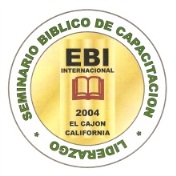 Análisis de Filipenses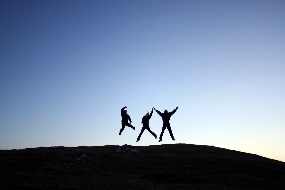 Como aplicar y enseñar Un Giro al GozoAnálisis de FilipensesComo aplicar y enseñar Un Giro al GozoAnálisis de FilipensesComo aplicar y enseñar Un Giro al GozoAnálisis de FilipensesComo aplicar y enseñar Un Giro al GozoNombreNombreFechaCalificación del CursoCalificación del CursoCalificación del CursoSesión 1: La Comunidad – Filipenses 1:1-11	2Sesión 2: La Adversidad - Filipenses 1:12-26	5Sesión 3: La Integridad - Filipenses 1:27-30	8Sesión 4: La Unidad - Filipenses 2:1-11	11Sesión 5: La Responsabilidad - Filipenses 2:12-16	14Sesión 6: El Ministerio - Filipenses 2:17-30	17Sesión 7: Guía del Examen de Medio Curso	23Sesión 7: La Humildad - Filipenses 3:1-6	20Sesión 8: La Victoria - Filipenses 3:7-14	26Sesión 9: La Madurez - Filipenses 3:15-21	29Sesión 10: La Armonía - Filipenses 4:1-5	32Sesión 11: La Seguridad - Filipenses 4:6-9	35Sesión 12: La Serenidad - Filipenses 4:10-23	38Sesión 13: Presentaciones de los Estudiantes y Trabajo Escrito	41Sesión 14: Guía del Examen Final	42Sesión 1: La Comunidad – Filipenses 1:1-11	2Sesión 2: La Adversidad - Filipenses 1:12-26	5Sesión 3: La Integridad - Filipenses 1:27-30	8Sesión 4: La Unidad - Filipenses 2:1-11	11Sesión 5: La Responsabilidad - Filipenses 2:12-16	14Sesión 6: El Ministerio - Filipenses 2:17-30	17Sesión 7: Guía del Examen de Medio Curso	23Sesión 7: La Humildad - Filipenses 3:1-6	20Sesión 8: La Victoria - Filipenses 3:7-14	26Sesión 9: La Madurez - Filipenses 3:15-21	29Sesión 10: La Armonía - Filipenses 4:1-5	32Sesión 11: La Seguridad - Filipenses 4:6-9	35Sesión 12: La Serenidad - Filipenses 4:10-23	38Sesión 13: Presentaciones de los Estudiantes y Trabajo Escrito	41Sesión 14: Guía del Examen Final	42Sesión 1: La Comunidad – Filipenses 1:1-11	2Sesión 2: La Adversidad - Filipenses 1:12-26	5Sesión 3: La Integridad - Filipenses 1:27-30	8Sesión 4: La Unidad - Filipenses 2:1-11	11Sesión 5: La Responsabilidad - Filipenses 2:12-16	14Sesión 6: El Ministerio - Filipenses 2:17-30	17Sesión 7: Guía del Examen de Medio Curso	23Sesión 7: La Humildad - Filipenses 3:1-6	20Sesión 8: La Victoria - Filipenses 3:7-14	26Sesión 9: La Madurez - Filipenses 3:15-21	29Sesión 10: La Armonía - Filipenses 4:1-5	32Sesión 11: La Seguridad - Filipenses 4:6-9	35Sesión 12: La Serenidad - Filipenses 4:10-23	38Sesión 13: Presentaciones de los Estudiantes y Trabajo Escrito	41Sesión 14: Guía del Examen Final	42Sesión 1: La Comunidad – Filipenses 1:1-11	2Sesión 2: La Adversidad - Filipenses 1:12-26	5Sesión 3: La Integridad - Filipenses 1:27-30	8Sesión 4: La Unidad - Filipenses 2:1-11	11Sesión 5: La Responsabilidad - Filipenses 2:12-16	14Sesión 6: El Ministerio - Filipenses 2:17-30	17Sesión 7: Guía del Examen de Medio Curso	23Sesión 7: La Humildad - Filipenses 3:1-6	20Sesión 8: La Victoria - Filipenses 3:7-14	26Sesión 9: La Madurez - Filipenses 3:15-21	29Sesión 10: La Armonía - Filipenses 4:1-5	32Sesión 11: La Seguridad - Filipenses 4:6-9	35Sesión 12: La Serenidad - Filipenses 4:10-23	38Sesión 13: Presentaciones de los Estudiantes y Trabajo Escrito	41Sesión 14: Guía del Examen Final	42Sesión 1: La Comunidad – Filipenses 1:1-11	2Sesión 2: La Adversidad - Filipenses 1:12-26	5Sesión 3: La Integridad - Filipenses 1:27-30	8Sesión 4: La Unidad - Filipenses 2:1-11	11Sesión 5: La Responsabilidad - Filipenses 2:12-16	14Sesión 6: El Ministerio - Filipenses 2:17-30	17Sesión 7: Guía del Examen de Medio Curso	23Sesión 7: La Humildad - Filipenses 3:1-6	20Sesión 8: La Victoria - Filipenses 3:7-14	26Sesión 9: La Madurez - Filipenses 3:15-21	29Sesión 10: La Armonía - Filipenses 4:1-5	32Sesión 11: La Seguridad - Filipenses 4:6-9	35Sesión 12: La Serenidad - Filipenses 4:10-23	38Sesión 13: Presentaciones de los Estudiantes y Trabajo Escrito	41Sesión 14: Guía del Examen Final	42Sesión 1: La Comunidad – Filipenses 1:1-11	2Sesión 2: La Adversidad - Filipenses 1:12-26	5Sesión 3: La Integridad - Filipenses 1:27-30	8Sesión 4: La Unidad - Filipenses 2:1-11	11Sesión 5: La Responsabilidad - Filipenses 2:12-16	14Sesión 6: El Ministerio - Filipenses 2:17-30	17Sesión 7: Guía del Examen de Medio Curso	23Sesión 7: La Humildad - Filipenses 3:1-6	20Sesión 8: La Victoria - Filipenses 3:7-14	26Sesión 9: La Madurez - Filipenses 3:15-21	29Sesión 10: La Armonía - Filipenses 4:1-5	32Sesión 11: La Seguridad - Filipenses 4:6-9	35Sesión 12: La Serenidad - Filipenses 4:10-23	38Sesión 13: Presentaciones de los Estudiantes y Trabajo Escrito	41Sesión 14: Guía del Examen Final	42Descripción del CursoEste curso se enfoca en cómo analizar y enseñar la epístola de Pablo a los Filipenses. Los temas incluyen el proceso de predicación expositivo y las alegrías de la comunidad, la adversidad, la integridad, la unidad, la responsabilidad, el ministerio, la humildad, la victoria, la madurez, la armonía, la seguridad y la serenidad. Los estudiantes crearán proyectos visuales y aplicaciones para el liderazgo y la integridad.Descripción del CursoEste curso se enfoca en cómo analizar y enseñar la epístola de Pablo a los Filipenses. Los temas incluyen el proceso de predicación expositivo y las alegrías de la comunidad, la adversidad, la integridad, la unidad, la responsabilidad, el ministerio, la humildad, la victoria, la madurez, la armonía, la seguridad y la serenidad. Los estudiantes crearán proyectos visuales y aplicaciones para el liderazgo y la integridad.Descripción del CursoEste curso se enfoca en cómo analizar y enseñar la epístola de Pablo a los Filipenses. Los temas incluyen el proceso de predicación expositivo y las alegrías de la comunidad, la adversidad, la integridad, la unidad, la responsabilidad, el ministerio, la humildad, la victoria, la madurez, la armonía, la seguridad y la serenidad. Los estudiantes crearán proyectos visuales y aplicaciones para el liderazgo y la integridad.Descripción del CursoEste curso se enfoca en cómo analizar y enseñar la epístola de Pablo a los Filipenses. Los temas incluyen el proceso de predicación expositivo y las alegrías de la comunidad, la adversidad, la integridad, la unidad, la responsabilidad, el ministerio, la humildad, la victoria, la madurez, la armonía, la seguridad y la serenidad. Los estudiantes crearán proyectos visuales y aplicaciones para el liderazgo y la integridad.Descripción del CursoEste curso se enfoca en cómo analizar y enseñar la epístola de Pablo a los Filipenses. Los temas incluyen el proceso de predicación expositivo y las alegrías de la comunidad, la adversidad, la integridad, la unidad, la responsabilidad, el ministerio, la humildad, la victoria, la madurez, la armonía, la seguridad y la serenidad. Los estudiantes crearán proyectos visuales y aplicaciones para el liderazgo y la integridad.Descripción del CursoEste curso se enfoca en cómo analizar y enseñar la epístola de Pablo a los Filipenses. Los temas incluyen el proceso de predicación expositivo y las alegrías de la comunidad, la adversidad, la integridad, la unidad, la responsabilidad, el ministerio, la humildad, la victoria, la madurez, la armonía, la seguridad y la serenidad. Los estudiantes crearán proyectos visuales y aplicaciones para el liderazgo y la integridad.Textos Requeridos Biblia de Estudio Holman. Nashville, TN: B&H Español, 2014. 9781433601774Dr. David Jeremiah. Un Giro al Gozo: Estudio del Libro de Filipenses. Grand Rapids, MI: Zondervan Vida, 2004. 9780829735871 Amazon *  www.momentodecisivo.org/index2.phpDr. Warren W. Wiersbe. Bosquejos Expositivos de la Biblia. Nashville, TN: Grupo Nelson, 2011. ETS * 9781602555181Diccionario Bíblico Ilustrado Holman. Nashville, TN: B&H Español, 2017.Textos Requeridos Biblia de Estudio Holman. Nashville, TN: B&H Español, 2014. 9781433601774Dr. David Jeremiah. Un Giro al Gozo: Estudio del Libro de Filipenses. Grand Rapids, MI: Zondervan Vida, 2004. 9780829735871 Amazon *  www.momentodecisivo.org/index2.phpDr. Warren W. Wiersbe. Bosquejos Expositivos de la Biblia. Nashville, TN: Grupo Nelson, 2011. ETS * 9781602555181Diccionario Bíblico Ilustrado Holman. Nashville, TN: B&H Español, 2017.Textos Requeridos Biblia de Estudio Holman. Nashville, TN: B&H Español, 2014. 9781433601774Dr. David Jeremiah. Un Giro al Gozo: Estudio del Libro de Filipenses. Grand Rapids, MI: Zondervan Vida, 2004. 9780829735871 Amazon *  www.momentodecisivo.org/index2.phpDr. Warren W. Wiersbe. Bosquejos Expositivos de la Biblia. Nashville, TN: Grupo Nelson, 2011. ETS * 9781602555181Diccionario Bíblico Ilustrado Holman. Nashville, TN: B&H Español, 2017.Textos Requeridos Biblia de Estudio Holman. Nashville, TN: B&H Español, 2014. 9781433601774Dr. David Jeremiah. Un Giro al Gozo: Estudio del Libro de Filipenses. Grand Rapids, MI: Zondervan Vida, 2004. 9780829735871 Amazon *  www.momentodecisivo.org/index2.phpDr. Warren W. Wiersbe. Bosquejos Expositivos de la Biblia. Nashville, TN: Grupo Nelson, 2011. ETS * 9781602555181Diccionario Bíblico Ilustrado Holman. Nashville, TN: B&H Español, 2017.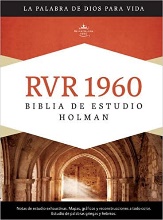 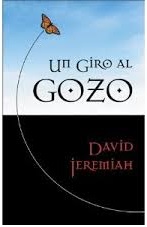 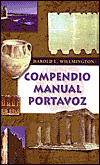 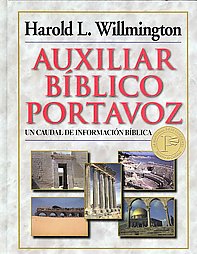 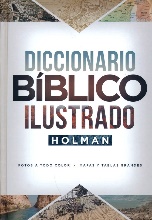 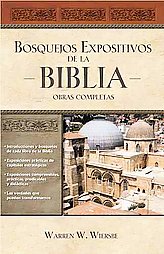 Libros para Alumnos Avanzados y PastoresDr. Harold L. Willmington. Compendio Manual Portavoz. Grand Rapids, MI: Kregel/Editorial Portavoz, 2001. ETS * 9780825418747Dr. Harold L. Willmington. Auxiliar Bíblico Portavoz. Grand Rapids, MI: Kregel/Editorial Portavoz, 1995. ETS * 9780825418747Libros para Alumnos Avanzados y PastoresDr. Harold L. Willmington. Compendio Manual Portavoz. Grand Rapids, MI: Kregel/Editorial Portavoz, 2001. ETS * 9780825418747Dr. Harold L. Willmington. Auxiliar Bíblico Portavoz. Grand Rapids, MI: Kregel/Editorial Portavoz, 1995. ETS * 9780825418747Libros para Alumnos Avanzados y PastoresDr. Harold L. Willmington. Compendio Manual Portavoz. Grand Rapids, MI: Kregel/Editorial Portavoz, 2001. ETS * 9780825418747Dr. Harold L. Willmington. Auxiliar Bíblico Portavoz. Grand Rapids, MI: Kregel/Editorial Portavoz, 1995. ETS * 9780825418747Libros para Alumnos Avanzados y PastoresDr. Harold L. Willmington. Compendio Manual Portavoz. Grand Rapids, MI: Kregel/Editorial Portavoz, 2001. ETS * 9780825418747Dr. Harold L. Willmington. Auxiliar Bíblico Portavoz. Grand Rapids, MI: Kregel/Editorial Portavoz, 1995. ETS * 9780825418747Recursos de Internet * Momento Decisivo Catálogo * Momento Decisivo YouTube * www.momentodecisivo.com * www.jeremiahstudybible.com * www.namb.net/apologetics/topics/apologetics-spanish/ * www.enfoquealafamilia.com * http://espanol.livingwaters.com/ * www.gotquestions.org/Espanol/ * Facebook: Guía de la Biblia * Si los libros no están disponibles, envíe una solicitud por correo electrónico.Recursos de Internet * Momento Decisivo Catálogo * Momento Decisivo YouTube * www.momentodecisivo.com * www.jeremiahstudybible.com * www.namb.net/apologetics/topics/apologetics-spanish/ * www.enfoquealafamilia.com * http://espanol.livingwaters.com/ * www.gotquestions.org/Espanol/ * Facebook: Guía de la Biblia * Si los libros no están disponibles, envíe una solicitud por correo electrónico.Recursos de Internet * Momento Decisivo Catálogo * Momento Decisivo YouTube * www.momentodecisivo.com * www.jeremiahstudybible.com * www.namb.net/apologetics/topics/apologetics-spanish/ * www.enfoquealafamilia.com * http://espanol.livingwaters.com/ * www.gotquestions.org/Espanol/ * Facebook: Guía de la Biblia * Si los libros no están disponibles, envíe una solicitud por correo electrónico.Recursos de Internet * Momento Decisivo Catálogo * Momento Decisivo YouTube * www.momentodecisivo.com * www.jeremiahstudybible.com * www.namb.net/apologetics/topics/apologetics-spanish/ * www.enfoquealafamilia.com * http://espanol.livingwaters.com/ * www.gotquestions.org/Espanol/ * Facebook: Guía de la Biblia * Si los libros no están disponibles, envíe una solicitud por correo electrónico.Profesor: Haga clic aquí para recibir el cuestionario por correo electrónico. La intención de este curso es capacitarlo con la Palabra de Dios, fortalecer su carácter e integridad, desarrollar sus habilidades relacionales y ministeriales, y guiarle hacia una vida de liderazgo para la gloria de Dios. Para transferir créditos al Southern California Seminary, los estudiantes deben presentar este cuestionario completo.Profesor: Haga clic aquí para recibir el cuestionario por correo electrónico. La intención de este curso es capacitarlo con la Palabra de Dios, fortalecer su carácter e integridad, desarrollar sus habilidades relacionales y ministeriales, y guiarle hacia una vida de liderazgo para la gloria de Dios. Para transferir créditos al Southern California Seminary, los estudiantes deben presentar este cuestionario completo.Profesor: Haga clic aquí para recibir el cuestionario por correo electrónico. La intención de este curso es capacitarlo con la Palabra de Dios, fortalecer su carácter e integridad, desarrollar sus habilidades relacionales y ministeriales, y guiarle hacia una vida de liderazgo para la gloria de Dios. Para transferir créditos al Southern California Seminary, los estudiantes deben presentar este cuestionario completo.Profesor: Haga clic aquí para recibir el cuestionario por correo electrónico. La intención de este curso es capacitarlo con la Palabra de Dios, fortalecer su carácter e integridad, desarrollar sus habilidades relacionales y ministeriales, y guiarle hacia una vida de liderazgo para la gloria de Dios. Para transferir créditos al Southern California Seminary, los estudiantes deben presentar este cuestionario completo.Profesor: Haga clic aquí para recibir el cuestionario por correo electrónico. La intención de este curso es capacitarlo con la Palabra de Dios, fortalecer su carácter e integridad, desarrollar sus habilidades relacionales y ministeriales, y guiarle hacia una vida de liderazgo para la gloria de Dios. Para transferir créditos al Southern California Seminary, los estudiantes deben presentar este cuestionario completo.Profesor: Haga clic aquí para recibir el cuestionario por correo electrónico. La intención de este curso es capacitarlo con la Palabra de Dios, fortalecer su carácter e integridad, desarrollar sus habilidades relacionales y ministeriales, y guiarle hacia una vida de liderazgo para la gloria de Dios. Para transferir créditos al Southern California Seminary, los estudiantes deben presentar este cuestionario completo.Sesión 1: La Comunidad – Filipenses 1:1-11Sesión 1: La Comunidad – Filipenses 1:1-11Sesión 1: La Comunidad – Filipenses 1:1-11Sesión 1: La Comunidad – Filipenses 1:1-11Sesión 1: La Comunidad – Filipenses 1:1-11Sesión 1: La Comunidad – Filipenses 1:1-11Sesión 1: La Comunidad – Filipenses 1:1-11NombreNombreNombreNombreFechaFechaPuntos       /50Preguntas para la Observación y la Interpretación – 60 minutosPreguntas para la Observación y la Interpretación – 60 minutosPreguntas para la Observación y la Interpretación – 60 minutosPreguntas para la Observación y la Interpretación – 60 minutosPreguntas para la Observación y la Interpretación – 60 minutosPreguntas para la Observación y la Interpretación – 60 minutosPreguntas para la Observación y la Interpretación – 60 minutosEstudie Filipenses 1:1-11 en la Biblia, Un Giro al Gozo, Bosquejos Expositivos de la Biblia y la Guía de Estudio en Un Giro al Gozo. Complete estas preguntas antes de venir a clase. Cada respuesta debe ser de 25-50 palabras. Vale 50 puntos. El escribir las respuestas a las preguntas es una oportunidad de entrenar su mente para observar, analizar, interpretar y resumir conceptos clave antes de la clase, que luego serán aplicados en clase. Estudie Filipenses 1:1-11 en la Biblia, Un Giro al Gozo, Bosquejos Expositivos de la Biblia y la Guía de Estudio en Un Giro al Gozo. Complete estas preguntas antes de venir a clase. Cada respuesta debe ser de 25-50 palabras. Vale 50 puntos. El escribir las respuestas a las preguntas es una oportunidad de entrenar su mente para observar, analizar, interpretar y resumir conceptos clave antes de la clase, que luego serán aplicados en clase. Estudie Filipenses 1:1-11 en la Biblia, Un Giro al Gozo, Bosquejos Expositivos de la Biblia y la Guía de Estudio en Un Giro al Gozo. Complete estas preguntas antes de venir a clase. Cada respuesta debe ser de 25-50 palabras. Vale 50 puntos. El escribir las respuestas a las preguntas es una oportunidad de entrenar su mente para observar, analizar, interpretar y resumir conceptos clave antes de la clase, que luego serán aplicados en clase. Estudie Filipenses 1:1-11 en la Biblia, Un Giro al Gozo, Bosquejos Expositivos de la Biblia y la Guía de Estudio en Un Giro al Gozo. Complete estas preguntas antes de venir a clase. Cada respuesta debe ser de 25-50 palabras. Vale 50 puntos. El escribir las respuestas a las preguntas es una oportunidad de entrenar su mente para observar, analizar, interpretar y resumir conceptos clave antes de la clase, que luego serán aplicados en clase. Estudie Filipenses 1:1-11 en la Biblia, Un Giro al Gozo, Bosquejos Expositivos de la Biblia y la Guía de Estudio en Un Giro al Gozo. Complete estas preguntas antes de venir a clase. Cada respuesta debe ser de 25-50 palabras. Vale 50 puntos. El escribir las respuestas a las preguntas es una oportunidad de entrenar su mente para observar, analizar, interpretar y resumir conceptos clave antes de la clase, que luego serán aplicados en clase. Estudie Filipenses 1:1-11 en la Biblia, Un Giro al Gozo, Bosquejos Expositivos de la Biblia y la Guía de Estudio en Un Giro al Gozo. Complete estas preguntas antes de venir a clase. Cada respuesta debe ser de 25-50 palabras. Vale 50 puntos. El escribir las respuestas a las preguntas es una oportunidad de entrenar su mente para observar, analizar, interpretar y resumir conceptos clave antes de la clase, que luego serán aplicados en clase. Estudie Filipenses 1:1-11 en la Biblia, Un Giro al Gozo, Bosquejos Expositivos de la Biblia y la Guía de Estudio en Un Giro al Gozo. Complete estas preguntas antes de venir a clase. Cada respuesta debe ser de 25-50 palabras. Vale 50 puntos. El escribir las respuestas a las preguntas es una oportunidad de entrenar su mente para observar, analizar, interpretar y resumir conceptos clave antes de la clase, que luego serán aplicados en clase. 11¿Cuáles son las ideas clave en Filipenses 1:1-11 en la Biblia?¿Cuáles son las ideas clave en Filipenses 1:1-11 en la Biblia?¿Cuáles son las ideas clave en Filipenses 1:1-11 en la Biblia?¿Cuáles son las ideas clave en Filipenses 1:1-11 en la Biblia?¿Cuáles son las ideas clave en Filipenses 1:1-11 en la Biblia?22¿Qué ideas adicionales sobre este pasaje encontró en las notas de la Biblia de Estudio?¿Qué ideas adicionales sobre este pasaje encontró en las notas de la Biblia de Estudio?¿Qué ideas adicionales sobre este pasaje encontró en las notas de la Biblia de Estudio?¿Qué ideas adicionales sobre este pasaje encontró en las notas de la Biblia de Estudio?¿Qué ideas adicionales sobre este pasaje encontró en las notas de la Biblia de Estudio?33¿Qué ideas adicionales sobre este pasaje encontró en el Diccionario Ilustrado Bíblico Holman?¿Qué ideas adicionales sobre este pasaje encontró en el Diccionario Ilustrado Bíblico Holman?¿Qué ideas adicionales sobre este pasaje encontró en el Diccionario Ilustrado Bíblico Holman?¿Qué ideas adicionales sobre este pasaje encontró en el Diccionario Ilustrado Bíblico Holman?¿Qué ideas adicionales sobre este pasaje encontró en el Diccionario Ilustrado Bíblico Holman?44¿Qué ideas adicionales sobre este pasaje encontró en el Bosquejos Expositivos por Wiersbe?¿Qué ideas adicionales sobre este pasaje encontró en el Bosquejos Expositivos por Wiersbe?¿Qué ideas adicionales sobre este pasaje encontró en el Bosquejos Expositivos por Wiersbe?¿Qué ideas adicionales sobre este pasaje encontró en el Bosquejos Expositivos por Wiersbe?¿Qué ideas adicionales sobre este pasaje encontró en el Bosquejos Expositivos por Wiersbe?55¿Cuáles son las ideas clave en “Introducción” de Un Giro al Gozo?¿Cuáles son las ideas clave en “Introducción” de Un Giro al Gozo?¿Cuáles son las ideas clave en “Introducción” de Un Giro al Gozo?¿Cuáles son las ideas clave en “Introducción” de Un Giro al Gozo?¿Cuáles son las ideas clave en “Introducción” de Un Giro al Gozo?66¿Cuáles son las ideas clave en “La humildad: La actitud del amor”?¿Cuáles son las ideas clave en “La humildad: La actitud del amor”?¿Cuáles son las ideas clave en “La humildad: La actitud del amor”?¿Cuáles son las ideas clave en “La humildad: La actitud del amor”?¿Cuáles son las ideas clave en “La humildad: La actitud del amor”?77¿Cuáles son las ideas clave en “La unidad: La atmosfera del amor”?¿Cuáles son las ideas clave en “La unidad: La atmosfera del amor”?¿Cuáles son las ideas clave en “La unidad: La atmosfera del amor”?¿Cuáles son las ideas clave en “La unidad: La atmosfera del amor”?¿Cuáles son las ideas clave en “La unidad: La atmosfera del amor”?88¿Cuáles son las ideas clave en “La diversidad: La tarea del amor”?¿Cuáles son las ideas clave en “La diversidad: La tarea del amor”?¿Cuáles son las ideas clave en “La diversidad: La tarea del amor”?¿Cuáles son las ideas clave en “La diversidad: La tarea del amor”?¿Cuáles son las ideas clave en “La diversidad: La tarea del amor”?99¿Cuáles son las ideas clave en “La intimidad: La acción del amor”?¿Cuáles son las ideas clave en “La intimidad: La acción del amor”?¿Cuáles son las ideas clave en “La intimidad: La acción del amor”?¿Cuáles son las ideas clave en “La intimidad: La acción del amor”?¿Cuáles son las ideas clave en “La intimidad: La acción del amor”?1010¿Cuáles son las ideas clave en La seguridad: La afirmación del amor”?¿Cuáles son las ideas clave en La seguridad: La afirmación del amor”?¿Cuáles son las ideas clave en La seguridad: La afirmación del amor”?¿Cuáles son las ideas clave en La seguridad: La afirmación del amor”?¿Cuáles son las ideas clave en La seguridad: La afirmación del amor”?1111¿Cuáles son las ideas clave en “Crecimiento en la devoción espiritual”?¿Cuáles son las ideas clave en “Crecimiento en la devoción espiritual”?¿Cuáles son las ideas clave en “Crecimiento en la devoción espiritual”?¿Cuáles son las ideas clave en “Crecimiento en la devoción espiritual”?¿Cuáles son las ideas clave en “Crecimiento en la devoción espiritual”?1212¿Cuáles son las ideas clave en “Crecimiento en discernimiento espiritual”?¿Cuáles son las ideas clave en “Crecimiento en discernimiento espiritual”?¿Cuáles son las ideas clave en “Crecimiento en discernimiento espiritual”?¿Cuáles son las ideas clave en “Crecimiento en discernimiento espiritual”?¿Cuáles son las ideas clave en “Crecimiento en discernimiento espiritual”?1313¿Cuáles son las ideas clave en “Crecimiento en desarrollo espiritual”?¿Cuáles son las ideas clave en “Crecimiento en desarrollo espiritual”?¿Cuáles son las ideas clave en “Crecimiento en desarrollo espiritual”?¿Cuáles son las ideas clave en “Crecimiento en desarrollo espiritual”?¿Cuáles son las ideas clave en “Crecimiento en desarrollo espiritual”?1414¿Cuáles son las ideas clave en “Crecimiento en conductas espirituales”?¿Cuáles son las ideas clave en “Crecimiento en conductas espirituales”?¿Cuáles son las ideas clave en “Crecimiento en conductas espirituales”?¿Cuáles son las ideas clave en “Crecimiento en conductas espirituales”?¿Cuáles son las ideas clave en “Crecimiento en conductas espirituales”?11Desarrollo del Sermón. ¿Cómo la introducción de este sermón lo hizo relevante?Desarrollo del Sermón. ¿Cómo la introducción de este sermón lo hizo relevante?Desarrollo del Sermón. ¿Cómo la introducción de este sermón lo hizo relevante?Desarrollo del Sermón. ¿Cómo la introducción de este sermón lo hizo relevante?Desarrollo del Sermón. ¿Cómo la introducción de este sermón lo hizo relevante?22¿Cómo la organización de este sermón lo hizo memorable?¿Cómo la organización de este sermón lo hizo memorable?¿Cómo la organización de este sermón lo hizo memorable?¿Cómo la organización de este sermón lo hizo memorable?¿Cómo la organización de este sermón lo hizo memorable?33¿Cómo la conclusión de este sermón lo hizo aplicable?¿Cómo la conclusión de este sermón lo hizo aplicable?¿Cómo la conclusión de este sermón lo hizo aplicable?¿Cómo la conclusión de este sermón lo hizo aplicable?¿Cómo la conclusión de este sermón lo hizo aplicable?Tareas en línea. Preparación para el siguiente nivelTareas en línea. Preparación para el siguiente nivelTareas en línea. Preparación para el siguiente nivelTareas en línea. Preparación para el siguiente nivelTareas en línea. Preparación para el siguiente nivelTareas en línea. Preparación para el siguiente nivelTareas en línea. Preparación para el siguiente nivel44¿Qué ideas útiles encontró en línea sobre este pasaje o tema? www.gotquestions.org/español/¿Qué ideas útiles encontró en línea sobre este pasaje o tema? www.gotquestions.org/español/¿Qué ideas útiles encontró en línea sobre este pasaje o tema? www.gotquestions.org/español/¿Qué ideas útiles encontró en línea sobre este pasaje o tema? www.gotquestions.org/español/¿Qué ideas útiles encontró en línea sobre este pasaje o tema? www.gotquestions.org/español/Discusión de Aplicaciones – 40 minutosDiscusión de Aplicaciones – 40 minutosDiscusión de Aplicaciones – 40 minutosDiscusión de Aplicaciones – 40 minutosDiscusión de Aplicaciones – 40 minutosDiscusión de Aplicaciones – 40 minutosDiscusión de Aplicaciones – 40 minutosEl escribir sus reflexiones en un diario es una oportunidad para experimentar cambio de vida y desarrollar carácter cristiano. El pensar acerca de lo que usted está aprendiendo y discutiendo cómo aplicarlo hace práctico y significativo el aprendizaje. El reflexionar sobre las virtudes cristianas—integridad, honestidad, dominio propio, caridad, generosidad, diligencia, persistencia, paciencia, bondad, compasión, valentía y humildad—es un componente clave del desarrollo del carácter.El escribir sus reflexiones en un diario es una oportunidad para experimentar cambio de vida y desarrollar carácter cristiano. El pensar acerca de lo que usted está aprendiendo y discutiendo cómo aplicarlo hace práctico y significativo el aprendizaje. El reflexionar sobre las virtudes cristianas—integridad, honestidad, dominio propio, caridad, generosidad, diligencia, persistencia, paciencia, bondad, compasión, valentía y humildad—es un componente clave del desarrollo del carácter.El escribir sus reflexiones en un diario es una oportunidad para experimentar cambio de vida y desarrollar carácter cristiano. El pensar acerca de lo que usted está aprendiendo y discutiendo cómo aplicarlo hace práctico y significativo el aprendizaje. El reflexionar sobre las virtudes cristianas—integridad, honestidad, dominio propio, caridad, generosidad, diligencia, persistencia, paciencia, bondad, compasión, valentía y humildad—es un componente clave del desarrollo del carácter.El escribir sus reflexiones en un diario es una oportunidad para experimentar cambio de vida y desarrollar carácter cristiano. El pensar acerca de lo que usted está aprendiendo y discutiendo cómo aplicarlo hace práctico y significativo el aprendizaje. El reflexionar sobre las virtudes cristianas—integridad, honestidad, dominio propio, caridad, generosidad, diligencia, persistencia, paciencia, bondad, compasión, valentía y humildad—es un componente clave del desarrollo del carácter.El escribir sus reflexiones en un diario es una oportunidad para experimentar cambio de vida y desarrollar carácter cristiano. El pensar acerca de lo que usted está aprendiendo y discutiendo cómo aplicarlo hace práctico y significativo el aprendizaje. El reflexionar sobre las virtudes cristianas—integridad, honestidad, dominio propio, caridad, generosidad, diligencia, persistencia, paciencia, bondad, compasión, valentía y humildad—es un componente clave del desarrollo del carácter.El escribir sus reflexiones en un diario es una oportunidad para experimentar cambio de vida y desarrollar carácter cristiano. El pensar acerca de lo que usted está aprendiendo y discutiendo cómo aplicarlo hace práctico y significativo el aprendizaje. El reflexionar sobre las virtudes cristianas—integridad, honestidad, dominio propio, caridad, generosidad, diligencia, persistencia, paciencia, bondad, compasión, valentía y humildad—es un componente clave del desarrollo del carácter.El escribir sus reflexiones en un diario es una oportunidad para experimentar cambio de vida y desarrollar carácter cristiano. El pensar acerca de lo que usted está aprendiendo y discutiendo cómo aplicarlo hace práctico y significativo el aprendizaje. El reflexionar sobre las virtudes cristianas—integridad, honestidad, dominio propio, caridad, generosidad, diligencia, persistencia, paciencia, bondad, compasión, valentía y humildad—es un componente clave del desarrollo del carácter.1Responder a las preguntas de descubrimiento grupal en la Guía de Estudio en Un Giro al Gozo (página 169).Responder a las preguntas de descubrimiento grupal en la Guía de Estudio en Un Giro al Gozo (página 169).Responder a las preguntas de descubrimiento grupal en la Guía de Estudio en Un Giro al Gozo (página 169).Responder a las preguntas de descubrimiento grupal en la Guía de Estudio en Un Giro al Gozo (página 169).Responder a las preguntas de descubrimiento grupal en la Guía de Estudio en Un Giro al Gozo (página 169).Responder a las preguntas de descubrimiento grupal en la Guía de Estudio en Un Giro al Gozo (página 169).2Responder a las preguntas de aplicación personal en la Guía de Estudio en Un Giro al Gozo (página 170).Responder a las preguntas de aplicación personal en la Guía de Estudio en Un Giro al Gozo (página 170).Responder a las preguntas de aplicación personal en la Guía de Estudio en Un Giro al Gozo (página 170).Responder a las preguntas de aplicación personal en la Guía de Estudio en Un Giro al Gozo (página 170).Responder a las preguntas de aplicación personal en la Guía de Estudio en Un Giro al Gozo (página 170).Responder a las preguntas de aplicación personal en la Guía de Estudio en Un Giro al Gozo (página 170).3¿Qué aprendiste de las actividades optativas, oraciones, y tarea? (página 170) ¿Qué aprendiste de las actividades optativas, oraciones, y tarea? (página 170) ¿Qué aprendiste de las actividades optativas, oraciones, y tarea? (página 170) ¿Qué aprendiste de las actividades optativas, oraciones, y tarea? (página 170) ¿Qué aprendiste de las actividades optativas, oraciones, y tarea? (página 170) ¿Qué aprendiste de las actividades optativas, oraciones, y tarea? (página 170) Actividad en Grupo – 20 minutosActividad en Grupo – 20 minutosActividad en Grupo – 20 minutosActividad en Grupo – 20 minutosActividad en Grupo – 20 minutosActividad en Grupo – 20 minutosActividad en Grupo – 20 minutosEn grupos aplique lo que está aprendiendo por medio de ilustraciones, gráficas, mapas-mentales, dramas, o visuales. El propósito de la actividad en grupo es entrenarle en cómo demostrar su pensamiento en gráficas, mapas-mentales, ilustración y dibujos. El demostrar su pensamiento da vida a sus ideas en una manera especial e involucra al grupo entero en el proceso del pensamiento crítico. Los estudiantes juntos aprenden mejor. Más del 80% de los adultos son aprendices visuales. Esto es un componente clave de la creatividad, colaboración, cooperación y liderazgo de equipo.En grupos aplique lo que está aprendiendo por medio de ilustraciones, gráficas, mapas-mentales, dramas, o visuales. El propósito de la actividad en grupo es entrenarle en cómo demostrar su pensamiento en gráficas, mapas-mentales, ilustración y dibujos. El demostrar su pensamiento da vida a sus ideas en una manera especial e involucra al grupo entero en el proceso del pensamiento crítico. Los estudiantes juntos aprenden mejor. Más del 80% de los adultos son aprendices visuales. Esto es un componente clave de la creatividad, colaboración, cooperación y liderazgo de equipo.En grupos aplique lo que está aprendiendo por medio de ilustraciones, gráficas, mapas-mentales, dramas, o visuales. El propósito de la actividad en grupo es entrenarle en cómo demostrar su pensamiento en gráficas, mapas-mentales, ilustración y dibujos. El demostrar su pensamiento da vida a sus ideas en una manera especial e involucra al grupo entero en el proceso del pensamiento crítico. Los estudiantes juntos aprenden mejor. Más del 80% de los adultos son aprendices visuales. Esto es un componente clave de la creatividad, colaboración, cooperación y liderazgo de equipo.En grupos aplique lo que está aprendiendo por medio de ilustraciones, gráficas, mapas-mentales, dramas, o visuales. El propósito de la actividad en grupo es entrenarle en cómo demostrar su pensamiento en gráficas, mapas-mentales, ilustración y dibujos. El demostrar su pensamiento da vida a sus ideas en una manera especial e involucra al grupo entero en el proceso del pensamiento crítico. Los estudiantes juntos aprenden mejor. Más del 80% de los adultos son aprendices visuales. Esto es un componente clave de la creatividad, colaboración, cooperación y liderazgo de equipo.En grupos aplique lo que está aprendiendo por medio de ilustraciones, gráficas, mapas-mentales, dramas, o visuales. El propósito de la actividad en grupo es entrenarle en cómo demostrar su pensamiento en gráficas, mapas-mentales, ilustración y dibujos. El demostrar su pensamiento da vida a sus ideas en una manera especial e involucra al grupo entero en el proceso del pensamiento crítico. Los estudiantes juntos aprenden mejor. Más del 80% de los adultos son aprendices visuales. Esto es un componente clave de la creatividad, colaboración, cooperación y liderazgo de equipo.En grupos aplique lo que está aprendiendo por medio de ilustraciones, gráficas, mapas-mentales, dramas, o visuales. El propósito de la actividad en grupo es entrenarle en cómo demostrar su pensamiento en gráficas, mapas-mentales, ilustración y dibujos. El demostrar su pensamiento da vida a sus ideas en una manera especial e involucra al grupo entero en el proceso del pensamiento crítico. Los estudiantes juntos aprenden mejor. Más del 80% de los adultos son aprendices visuales. Esto es un componente clave de la creatividad, colaboración, cooperación y liderazgo de equipo.En grupos aplique lo que está aprendiendo por medio de ilustraciones, gráficas, mapas-mentales, dramas, o visuales. El propósito de la actividad en grupo es entrenarle en cómo demostrar su pensamiento en gráficas, mapas-mentales, ilustración y dibujos. El demostrar su pensamiento da vida a sus ideas en una manera especial e involucra al grupo entero en el proceso del pensamiento crítico. Los estudiantes juntos aprenden mejor. Más del 80% de los adultos son aprendices visuales. Esto es un componente clave de la creatividad, colaboración, cooperación y liderazgo de equipo.Sesión 2: La Adversidad - Filipenses 1:12-26Sesión 2: La Adversidad - Filipenses 1:12-26Sesión 2: La Adversidad - Filipenses 1:12-26Sesión 2: La Adversidad - Filipenses 1:12-26Sesión 2: La Adversidad - Filipenses 1:12-26Sesión 2: La Adversidad - Filipenses 1:12-26Sesión 2: La Adversidad - Filipenses 1:12-26NombreNombreNombreNombreFechaFechaPuntos       /50Preguntas para la Observación y la Interpretación – 60 minutosPreguntas para la Observación y la Interpretación – 60 minutosPreguntas para la Observación y la Interpretación – 60 minutosPreguntas para la Observación y la Interpretación – 60 minutosPreguntas para la Observación y la Interpretación – 60 minutosPreguntas para la Observación y la Interpretación – 60 minutosPreguntas para la Observación y la Interpretación – 60 minutosEstudie Filipenses 1:12-26 en la Biblia, Un Giro al Gozo, Bosquejos Expositivos de la Biblia y la Guía de Estudio en Un Giro al Gozo. Complete estas preguntas antes de venir a clase. Cada respuesta debe ser de 25-50 palabras. Vale 50 puntos.Estudie Filipenses 1:12-26 en la Biblia, Un Giro al Gozo, Bosquejos Expositivos de la Biblia y la Guía de Estudio en Un Giro al Gozo. Complete estas preguntas antes de venir a clase. Cada respuesta debe ser de 25-50 palabras. Vale 50 puntos.Estudie Filipenses 1:12-26 en la Biblia, Un Giro al Gozo, Bosquejos Expositivos de la Biblia y la Guía de Estudio en Un Giro al Gozo. Complete estas preguntas antes de venir a clase. Cada respuesta debe ser de 25-50 palabras. Vale 50 puntos.Estudie Filipenses 1:12-26 en la Biblia, Un Giro al Gozo, Bosquejos Expositivos de la Biblia y la Guía de Estudio en Un Giro al Gozo. Complete estas preguntas antes de venir a clase. Cada respuesta debe ser de 25-50 palabras. Vale 50 puntos.Estudie Filipenses 1:12-26 en la Biblia, Un Giro al Gozo, Bosquejos Expositivos de la Biblia y la Guía de Estudio en Un Giro al Gozo. Complete estas preguntas antes de venir a clase. Cada respuesta debe ser de 25-50 palabras. Vale 50 puntos.11¿Cuáles son las ideas clave en Filipenses 1:12-26 en la Biblia?¿Cuáles son las ideas clave en Filipenses 1:12-26 en la Biblia?¿Cuáles son las ideas clave en Filipenses 1:12-26 en la Biblia?¿Cuáles son las ideas clave en Filipenses 1:12-26 en la Biblia?¿Cuáles son las ideas clave en Filipenses 1:12-26 en la Biblia?22¿Qué ideas adicionales sobre este pasaje encontró en las notas de la Biblia de Estudio?¿Qué ideas adicionales sobre este pasaje encontró en las notas de la Biblia de Estudio?¿Qué ideas adicionales sobre este pasaje encontró en las notas de la Biblia de Estudio?¿Qué ideas adicionales sobre este pasaje encontró en las notas de la Biblia de Estudio?¿Qué ideas adicionales sobre este pasaje encontró en las notas de la Biblia de Estudio?33¿Qué ideas adicionales sobre este pasaje encontró en el Diccionario Ilustrado Bíblico Holman?¿Qué ideas adicionales sobre este pasaje encontró en el Diccionario Ilustrado Bíblico Holman?¿Qué ideas adicionales sobre este pasaje encontró en el Diccionario Ilustrado Bíblico Holman?¿Qué ideas adicionales sobre este pasaje encontró en el Diccionario Ilustrado Bíblico Holman?¿Qué ideas adicionales sobre este pasaje encontró en el Diccionario Ilustrado Bíblico Holman?44¿Qué ideas adicionales sobre este pasaje encontró en el Bosquejos Expositivos por Wiersbe?¿Qué ideas adicionales sobre este pasaje encontró en el Bosquejos Expositivos por Wiersbe?¿Qué ideas adicionales sobre este pasaje encontró en el Bosquejos Expositivos por Wiersbe?¿Qué ideas adicionales sobre este pasaje encontró en el Bosquejos Expositivos por Wiersbe?¿Qué ideas adicionales sobre este pasaje encontró en el Bosquejos Expositivos por Wiersbe?55¿Cuáles son las ideas clave en “La adversidad promueve el avance del evangelio” (1:12)?¿Cuáles son las ideas clave en “La adversidad promueve el avance del evangelio” (1:12)?¿Cuáles son las ideas clave en “La adversidad promueve el avance del evangelio” (1:12)?¿Cuáles son las ideas clave en “La adversidad promueve el avance del evangelio” (1:12)?¿Cuáles son las ideas clave en “La adversidad promueve el avance del evangelio” (1:12)?66¿Cuáles son las ideas clave en “La adversidad proporciona oportunidades de dar testimonio” (1:13)?¿Cuáles son las ideas clave en “La adversidad proporciona oportunidades de dar testimonio” (1:13)?¿Cuáles son las ideas clave en “La adversidad proporciona oportunidades de dar testimonio” (1:13)?¿Cuáles son las ideas clave en “La adversidad proporciona oportunidades de dar testimonio” (1:13)?¿Cuáles son las ideas clave en “La adversidad proporciona oportunidades de dar testimonio” (1:13)?77¿Cuáles son las ideas clave en “La adversidad produce coraje en nuestros compañeros creyentes” (1:14)?¿Cuáles son las ideas clave en “La adversidad produce coraje en nuestros compañeros creyentes” (1:14)?¿Cuáles son las ideas clave en “La adversidad produce coraje en nuestros compañeros creyentes” (1:14)?¿Cuáles son las ideas clave en “La adversidad produce coraje en nuestros compañeros creyentes” (1:14)?¿Cuáles son las ideas clave en “La adversidad produce coraje en nuestros compañeros creyentes” (1:14)?88¿Cuáles son las ideas clave en “La adversidad demuestra el carácter de nuestro compañerismo” (1:15-18)?¿Cuáles son las ideas clave en “La adversidad demuestra el carácter de nuestro compañerismo” (1:15-18)?¿Cuáles son las ideas clave en “La adversidad demuestra el carácter de nuestro compañerismo” (1:15-18)?¿Cuáles son las ideas clave en “La adversidad demuestra el carácter de nuestro compañerismo” (1:15-18)?¿Cuáles son las ideas clave en “La adversidad demuestra el carácter de nuestro compañerismo” (1:15-18)?99¿Cuáles son las ideas clave en “La adversidad provoca crecimiento en nuestra vida” (1:19-20)?¿Cuáles son las ideas clave en “La adversidad provoca crecimiento en nuestra vida” (1:19-20)?¿Cuáles son las ideas clave en “La adversidad provoca crecimiento en nuestra vida” (1:19-20)?¿Cuáles son las ideas clave en “La adversidad provoca crecimiento en nuestra vida” (1:19-20)?¿Cuáles son las ideas clave en “La adversidad provoca crecimiento en nuestra vida” (1:19-20)?1010¿Cuáles son las ideas clave en “La adversidad purifica nuestras motivaciones” (1:21)?¿Cuáles son las ideas clave en “La adversidad purifica nuestras motivaciones” (1:21)?¿Cuáles son las ideas clave en “La adversidad purifica nuestras motivaciones” (1:21)?¿Cuáles son las ideas clave en “La adversidad purifica nuestras motivaciones” (1:21)?¿Cuáles son las ideas clave en “La adversidad purifica nuestras motivaciones” (1:21)?1111¿Cuáles son las ideas clave en “La adversidad nos prepara para ver la vida y la muerte en perspectiva (1:22-26)?¿Cuáles son las ideas clave en “La adversidad nos prepara para ver la vida y la muerte en perspectiva (1:22-26)?¿Cuáles son las ideas clave en “La adversidad nos prepara para ver la vida y la muerte en perspectiva (1:22-26)?¿Cuáles son las ideas clave en “La adversidad nos prepara para ver la vida y la muerte en perspectiva (1:22-26)?¿Cuáles son las ideas clave en “La adversidad nos prepara para ver la vida y la muerte en perspectiva (1:22-26)?11Desarrollo del Sermón. ¿Cómo la introducción de este sermón lo hizo relevante?Desarrollo del Sermón. ¿Cómo la introducción de este sermón lo hizo relevante?Desarrollo del Sermón. ¿Cómo la introducción de este sermón lo hizo relevante?Desarrollo del Sermón. ¿Cómo la introducción de este sermón lo hizo relevante?Desarrollo del Sermón. ¿Cómo la introducción de este sermón lo hizo relevante?22¿Cómo la organización de este sermón lo hizo memorable?¿Cómo la organización de este sermón lo hizo memorable?¿Cómo la organización de este sermón lo hizo memorable?¿Cómo la organización de este sermón lo hizo memorable?¿Cómo la organización de este sermón lo hizo memorable?33¿Cómo la conclusión de este sermón lo hizo aplicable?¿Cómo la conclusión de este sermón lo hizo aplicable?¿Cómo la conclusión de este sermón lo hizo aplicable?¿Cómo la conclusión de este sermón lo hizo aplicable?¿Cómo la conclusión de este sermón lo hizo aplicable?44¿Cómo los ejemplos, las citas y las historias de este sermón lo hicieron comprensible?¿Cómo los ejemplos, las citas y las historias de este sermón lo hicieron comprensible?¿Cómo los ejemplos, las citas y las historias de este sermón lo hicieron comprensible?¿Cómo los ejemplos, las citas y las historias de este sermón lo hicieron comprensible?¿Cómo los ejemplos, las citas y las historias de este sermón lo hicieron comprensible?Tareas en línea. Preparación para el siguiente nivel.Tareas en línea. Preparación para el siguiente nivel.Tareas en línea. Preparación para el siguiente nivel.Tareas en línea. Preparación para el siguiente nivel.Tareas en línea. Preparación para el siguiente nivel.Tareas en línea. Preparación para el siguiente nivel.Tareas en línea. Preparación para el siguiente nivel.55¿Qué ideas útiles encontró en línea sobre este pasaje o tema? www.gotquestions.org/español/¿Qué ideas útiles encontró en línea sobre este pasaje o tema? www.gotquestions.org/español/¿Qué ideas útiles encontró en línea sobre este pasaje o tema? www.gotquestions.org/español/¿Qué ideas útiles encontró en línea sobre este pasaje o tema? www.gotquestions.org/español/¿Qué ideas útiles encontró en línea sobre este pasaje o tema? www.gotquestions.org/español/Discusión de Aplicaciones – 40 minutosDiscusión de Aplicaciones – 40 minutosDiscusión de Aplicaciones – 40 minutosDiscusión de Aplicaciones – 40 minutosDiscusión de Aplicaciones – 40 minutosDiscusión de Aplicaciones – 40 minutosDiscusión de Aplicaciones – 40 minutosAl pensar acerca de y escribir estas respuestas, usted está incrementando su memoria que transformará sus pensamientos, actitudes y carácter.Al pensar acerca de y escribir estas respuestas, usted está incrementando su memoria que transformará sus pensamientos, actitudes y carácter.Al pensar acerca de y escribir estas respuestas, usted está incrementando su memoria que transformará sus pensamientos, actitudes y carácter.Al pensar acerca de y escribir estas respuestas, usted está incrementando su memoria que transformará sus pensamientos, actitudes y carácter.Al pensar acerca de y escribir estas respuestas, usted está incrementando su memoria que transformará sus pensamientos, actitudes y carácter.Al pensar acerca de y escribir estas respuestas, usted está incrementando su memoria que transformará sus pensamientos, actitudes y carácter.Al pensar acerca de y escribir estas respuestas, usted está incrementando su memoria que transformará sus pensamientos, actitudes y carácter.1Responder a las preguntas de descubrimiento grupal en la Guía de Estudio en Un Giro al Gozo (página 171).Responder a las preguntas de descubrimiento grupal en la Guía de Estudio en Un Giro al Gozo (página 171).Responder a las preguntas de descubrimiento grupal en la Guía de Estudio en Un Giro al Gozo (página 171).Responder a las preguntas de descubrimiento grupal en la Guía de Estudio en Un Giro al Gozo (página 171).Responder a las preguntas de descubrimiento grupal en la Guía de Estudio en Un Giro al Gozo (página 171).Responder a las preguntas de descubrimiento grupal en la Guía de Estudio en Un Giro al Gozo (página 171).2Responder a las preguntas de aplicación personal en la Guía de Estudio en Un Giro al Gozo (páginas 171-172).Responder a las preguntas de aplicación personal en la Guía de Estudio en Un Giro al Gozo (páginas 171-172).Responder a las preguntas de aplicación personal en la Guía de Estudio en Un Giro al Gozo (páginas 171-172).Responder a las preguntas de aplicación personal en la Guía de Estudio en Un Giro al Gozo (páginas 171-172).Responder a las preguntas de aplicación personal en la Guía de Estudio en Un Giro al Gozo (páginas 171-172).Responder a las preguntas de aplicación personal en la Guía de Estudio en Un Giro al Gozo (páginas 171-172).3¿Qué aprendiste de las actividades optativas, oraciones, y tarea? ¿Cómo pueden los líderes aplicar estos conceptos para desarrollar el liderazgo y la integridad?¿Qué aprendiste de las actividades optativas, oraciones, y tarea? ¿Cómo pueden los líderes aplicar estos conceptos para desarrollar el liderazgo y la integridad?¿Qué aprendiste de las actividades optativas, oraciones, y tarea? ¿Cómo pueden los líderes aplicar estos conceptos para desarrollar el liderazgo y la integridad?¿Qué aprendiste de las actividades optativas, oraciones, y tarea? ¿Cómo pueden los líderes aplicar estos conceptos para desarrollar el liderazgo y la integridad?¿Qué aprendiste de las actividades optativas, oraciones, y tarea? ¿Cómo pueden los líderes aplicar estos conceptos para desarrollar el liderazgo y la integridad?¿Qué aprendiste de las actividades optativas, oraciones, y tarea? ¿Cómo pueden los líderes aplicar estos conceptos para desarrollar el liderazgo y la integridad?Actividad en Grupo – 20 minutosActividad en Grupo – 20 minutosActividad en Grupo – 20 minutosActividad en Grupo – 20 minutosActividad en Grupo – 20 minutosActividad en Grupo – 20 minutosActividad en Grupo – 20 minutosEn grupos, los estudiantes ilustrarán lo que han aprendido en esta sesión al crear puede ser tablas, debates, discusiones, dibujos, mapas-mentales, presentaciones en PowerPoint, dramas, o gráficas para desarrollar su memoria y habilidades relacionales.En grupos, los estudiantes ilustrarán lo que han aprendido en esta sesión al crear puede ser tablas, debates, discusiones, dibujos, mapas-mentales, presentaciones en PowerPoint, dramas, o gráficas para desarrollar su memoria y habilidades relacionales.En grupos, los estudiantes ilustrarán lo que han aprendido en esta sesión al crear puede ser tablas, debates, discusiones, dibujos, mapas-mentales, presentaciones en PowerPoint, dramas, o gráficas para desarrollar su memoria y habilidades relacionales.En grupos, los estudiantes ilustrarán lo que han aprendido en esta sesión al crear puede ser tablas, debates, discusiones, dibujos, mapas-mentales, presentaciones en PowerPoint, dramas, o gráficas para desarrollar su memoria y habilidades relacionales.En grupos, los estudiantes ilustrarán lo que han aprendido en esta sesión al crear puede ser tablas, debates, discusiones, dibujos, mapas-mentales, presentaciones en PowerPoint, dramas, o gráficas para desarrollar su memoria y habilidades relacionales.En grupos, los estudiantes ilustrarán lo que han aprendido en esta sesión al crear puede ser tablas, debates, discusiones, dibujos, mapas-mentales, presentaciones en PowerPoint, dramas, o gráficas para desarrollar su memoria y habilidades relacionales.En grupos, los estudiantes ilustrarán lo que han aprendido en esta sesión al crear puede ser tablas, debates, discusiones, dibujos, mapas-mentales, presentaciones en PowerPoint, dramas, o gráficas para desarrollar su memoria y habilidades relacionales.Sesión 3: La Integridad - Filipenses 1:27-30Sesión 3: La Integridad - Filipenses 1:27-30Sesión 3: La Integridad - Filipenses 1:27-30Sesión 3: La Integridad - Filipenses 1:27-30Sesión 3: La Integridad - Filipenses 1:27-30Sesión 3: La Integridad - Filipenses 1:27-30Sesión 3: La Integridad - Filipenses 1:27-30NombreNombreNombreNombreFechaFechaPuntos       /50Preguntas para la Observación y la Interpretación – 60 minutosPreguntas para la Observación y la Interpretación – 60 minutosPreguntas para la Observación y la Interpretación – 60 minutosPreguntas para la Observación y la Interpretación – 60 minutosPreguntas para la Observación y la Interpretación – 60 minutosPreguntas para la Observación y la Interpretación – 60 minutosPreguntas para la Observación y la Interpretación – 60 minutosEstudie Filipenses 1:27-30 en la Biblia, Un Giro al Gozo, Bosquejos Expositivos de la Biblia y la Guía de Estudio en Un Giro al Gozo. Complete estas preguntas antes de venir a clase. Cada respuesta debe ser de 25-50 palabras. Vale 50 puntos.Estudie Filipenses 1:27-30 en la Biblia, Un Giro al Gozo, Bosquejos Expositivos de la Biblia y la Guía de Estudio en Un Giro al Gozo. Complete estas preguntas antes de venir a clase. Cada respuesta debe ser de 25-50 palabras. Vale 50 puntos.Estudie Filipenses 1:27-30 en la Biblia, Un Giro al Gozo, Bosquejos Expositivos de la Biblia y la Guía de Estudio en Un Giro al Gozo. Complete estas preguntas antes de venir a clase. Cada respuesta debe ser de 25-50 palabras. Vale 50 puntos.Estudie Filipenses 1:27-30 en la Biblia, Un Giro al Gozo, Bosquejos Expositivos de la Biblia y la Guía de Estudio en Un Giro al Gozo. Complete estas preguntas antes de venir a clase. Cada respuesta debe ser de 25-50 palabras. Vale 50 puntos.Estudie Filipenses 1:27-30 en la Biblia, Un Giro al Gozo, Bosquejos Expositivos de la Biblia y la Guía de Estudio en Un Giro al Gozo. Complete estas preguntas antes de venir a clase. Cada respuesta debe ser de 25-50 palabras. Vale 50 puntos.11¿Cuáles son las ideas clave en Filipenses 1:27-30 en la Biblia?¿Cuáles son las ideas clave en Filipenses 1:27-30 en la Biblia?¿Cuáles son las ideas clave en Filipenses 1:27-30 en la Biblia?¿Cuáles son las ideas clave en Filipenses 1:27-30 en la Biblia?¿Cuáles son las ideas clave en Filipenses 1:27-30 en la Biblia?22¿Qué ideas adicionales sobre este pasaje encontró en las notas de la Biblia de Estudio?¿Qué ideas adicionales sobre este pasaje encontró en las notas de la Biblia de Estudio?¿Qué ideas adicionales sobre este pasaje encontró en las notas de la Biblia de Estudio?¿Qué ideas adicionales sobre este pasaje encontró en las notas de la Biblia de Estudio?¿Qué ideas adicionales sobre este pasaje encontró en las notas de la Biblia de Estudio?33¿Qué ideas adicionales sobre este pasaje encontró en el Diccionario Ilustrado Bíblico Holman?¿Qué ideas adicionales sobre este pasaje encontró en el Diccionario Ilustrado Bíblico Holman?¿Qué ideas adicionales sobre este pasaje encontró en el Diccionario Ilustrado Bíblico Holman?¿Qué ideas adicionales sobre este pasaje encontró en el Diccionario Ilustrado Bíblico Holman?¿Qué ideas adicionales sobre este pasaje encontró en el Diccionario Ilustrado Bíblico Holman?44¿Qué ideas adicionales sobre este pasaje encontró en el Bosquejos Expositivos por Wiersbe?¿Qué ideas adicionales sobre este pasaje encontró en el Bosquejos Expositivos por Wiersbe?¿Qué ideas adicionales sobre este pasaje encontró en el Bosquejos Expositivos por Wiersbe?¿Qué ideas adicionales sobre este pasaje encontró en el Bosquejos Expositivos por Wiersbe?¿Qué ideas adicionales sobre este pasaje encontró en el Bosquejos Expositivos por Wiersbe?55¿Cuáles son las ideas clave en “Prioridad uno: El comportamiento”?¿Cuáles son las ideas clave en “Prioridad uno: El comportamiento”?¿Cuáles son las ideas clave en “Prioridad uno: El comportamiento”?¿Cuáles son las ideas clave en “Prioridad uno: El comportamiento”?¿Cuáles son las ideas clave en “Prioridad uno: El comportamiento”?66¿Cuáles son las ideas clave en “Prioridad dos: La coherencia”?¿Cuáles son las ideas clave en “Prioridad dos: La coherencia”?¿Cuáles son las ideas clave en “Prioridad dos: La coherencia”?¿Cuáles son las ideas clave en “Prioridad dos: La coherencia”?¿Cuáles son las ideas clave en “Prioridad dos: La coherencia”?77¿Cuáles son las ideas clave en “Prioridad tres: La cooperación”?¿Cuáles son las ideas clave en “Prioridad tres: La cooperación”?¿Cuáles son las ideas clave en “Prioridad tres: La cooperación”?¿Cuáles son las ideas clave en “Prioridad tres: La cooperación”?¿Cuáles son las ideas clave en “Prioridad tres: La cooperación”?88¿Cuáles son las ideas clave en “Prioridad cuatro: El coraje”?¿Cuáles son las ideas clave en “Prioridad cuatro: El coraje”?¿Cuáles son las ideas clave en “Prioridad cuatro: El coraje”?¿Cuáles son las ideas clave en “Prioridad cuatro: El coraje”?¿Cuáles son las ideas clave en “Prioridad cuatro: El coraje”?11Desarrollo del Sermón. ¿Cómo la introducción de este sermón lo hizo relevante?Desarrollo del Sermón. ¿Cómo la introducción de este sermón lo hizo relevante?Desarrollo del Sermón. ¿Cómo la introducción de este sermón lo hizo relevante?Desarrollo del Sermón. ¿Cómo la introducción de este sermón lo hizo relevante?Desarrollo del Sermón. ¿Cómo la introducción de este sermón lo hizo relevante?22¿Cómo la organización de este sermón lo hizo memorable?¿Cómo la organización de este sermón lo hizo memorable?¿Cómo la organización de este sermón lo hizo memorable?¿Cómo la organización de este sermón lo hizo memorable?¿Cómo la organización de este sermón lo hizo memorable?33¿Cómo la conclusión de este sermón lo hizo aplicable?¿Cómo la conclusión de este sermón lo hizo aplicable?¿Cómo la conclusión de este sermón lo hizo aplicable?¿Cómo la conclusión de este sermón lo hizo aplicable?¿Cómo la conclusión de este sermón lo hizo aplicable?44¿Cómo los ejemplos, las citas y las historias de este sermón lo hicieron comprensible?¿Cómo los ejemplos, las citas y las historias de este sermón lo hicieron comprensible?¿Cómo los ejemplos, las citas y las historias de este sermón lo hicieron comprensible?¿Cómo los ejemplos, las citas y las historias de este sermón lo hicieron comprensible?¿Cómo los ejemplos, las citas y las historias de este sermón lo hicieron comprensible?Tareas en línea. Preparación para el siguiente nivelTareas en línea. Preparación para el siguiente nivelTareas en línea. Preparación para el siguiente nivelTareas en línea. Preparación para el siguiente nivelTareas en línea. Preparación para el siguiente nivelTareas en línea. Preparación para el siguiente nivelTareas en línea. Preparación para el siguiente nivel55¿Qué ideas útiles encontró en línea sobre este pasaje o tema? www.gotquestions.org/español/¿Qué ideas útiles encontró en línea sobre este pasaje o tema? www.gotquestions.org/español/¿Qué ideas útiles encontró en línea sobre este pasaje o tema? www.gotquestions.org/español/¿Qué ideas útiles encontró en línea sobre este pasaje o tema? www.gotquestions.org/español/¿Qué ideas útiles encontró en línea sobre este pasaje o tema? www.gotquestions.org/español/Discusión de Aplicaciones – 40 minutosDiscusión de Aplicaciones – 40 minutosDiscusión de Aplicaciones – 40 minutosDiscusión de Aplicaciones – 40 minutosDiscusión de Aplicaciones – 40 minutosDiscusión de Aplicaciones – 40 minutosDiscusión de Aplicaciones – 40 minutosAl pensar acerca de y escribir estas respuestas, usted está incrementando su memoria que transformará sus pensamientos, actitudes y carácter.Al pensar acerca de y escribir estas respuestas, usted está incrementando su memoria que transformará sus pensamientos, actitudes y carácter.Al pensar acerca de y escribir estas respuestas, usted está incrementando su memoria que transformará sus pensamientos, actitudes y carácter.Al pensar acerca de y escribir estas respuestas, usted está incrementando su memoria que transformará sus pensamientos, actitudes y carácter.Al pensar acerca de y escribir estas respuestas, usted está incrementando su memoria que transformará sus pensamientos, actitudes y carácter.Al pensar acerca de y escribir estas respuestas, usted está incrementando su memoria que transformará sus pensamientos, actitudes y carácter.Al pensar acerca de y escribir estas respuestas, usted está incrementando su memoria que transformará sus pensamientos, actitudes y carácter.1Responder a las preguntas de descubrimiento grupal en la Guía de Estudio en Un Giro al Gozo.Responder a las preguntas de descubrimiento grupal en la Guía de Estudio en Un Giro al Gozo.Responder a las preguntas de descubrimiento grupal en la Guía de Estudio en Un Giro al Gozo.Responder a las preguntas de descubrimiento grupal en la Guía de Estudio en Un Giro al Gozo.Responder a las preguntas de descubrimiento grupal en la Guía de Estudio en Un Giro al Gozo.Responder a las preguntas de descubrimiento grupal en la Guía de Estudio en Un Giro al Gozo.2Responder a las preguntas de aplicación personal en la Guía de Estudio en Un Giro al Gozo.Responder a las preguntas de aplicación personal en la Guía de Estudio en Un Giro al Gozo.Responder a las preguntas de aplicación personal en la Guía de Estudio en Un Giro al Gozo.Responder a las preguntas de aplicación personal en la Guía de Estudio en Un Giro al Gozo.Responder a las preguntas de aplicación personal en la Guía de Estudio en Un Giro al Gozo.Responder a las preguntas de aplicación personal en la Guía de Estudio en Un Giro al Gozo.3¿Qué aprendiste de las actividades optativas, oraciones, y tarea? ¿Cómo pueden los líderes aplicar estos conceptos para desarrollar el liderazgo y la integridad?¿Qué aprendiste de las actividades optativas, oraciones, y tarea? ¿Cómo pueden los líderes aplicar estos conceptos para desarrollar el liderazgo y la integridad?¿Qué aprendiste de las actividades optativas, oraciones, y tarea? ¿Cómo pueden los líderes aplicar estos conceptos para desarrollar el liderazgo y la integridad?¿Qué aprendiste de las actividades optativas, oraciones, y tarea? ¿Cómo pueden los líderes aplicar estos conceptos para desarrollar el liderazgo y la integridad?¿Qué aprendiste de las actividades optativas, oraciones, y tarea? ¿Cómo pueden los líderes aplicar estos conceptos para desarrollar el liderazgo y la integridad?¿Qué aprendiste de las actividades optativas, oraciones, y tarea? ¿Cómo pueden los líderes aplicar estos conceptos para desarrollar el liderazgo y la integridad?Actividad en Grupo – 20 minutosActividad en Grupo – 20 minutosActividad en Grupo – 20 minutosActividad en Grupo – 20 minutosActividad en Grupo – 20 minutosActividad en Grupo – 20 minutosActividad en Grupo – 20 minutosEn grupos, los estudiantes ilustrarán lo que han aprendido en esta sesión al crear puede ser tablas, debates, discusiones, dibujos, mapas-mentales, presentaciones en PowerPoint, dramas, o gráficas para desarrollar su memoria y habilidades relacionales.En grupos, los estudiantes ilustrarán lo que han aprendido en esta sesión al crear puede ser tablas, debates, discusiones, dibujos, mapas-mentales, presentaciones en PowerPoint, dramas, o gráficas para desarrollar su memoria y habilidades relacionales.En grupos, los estudiantes ilustrarán lo que han aprendido en esta sesión al crear puede ser tablas, debates, discusiones, dibujos, mapas-mentales, presentaciones en PowerPoint, dramas, o gráficas para desarrollar su memoria y habilidades relacionales.En grupos, los estudiantes ilustrarán lo que han aprendido en esta sesión al crear puede ser tablas, debates, discusiones, dibujos, mapas-mentales, presentaciones en PowerPoint, dramas, o gráficas para desarrollar su memoria y habilidades relacionales.En grupos, los estudiantes ilustrarán lo que han aprendido en esta sesión al crear puede ser tablas, debates, discusiones, dibujos, mapas-mentales, presentaciones en PowerPoint, dramas, o gráficas para desarrollar su memoria y habilidades relacionales.En grupos, los estudiantes ilustrarán lo que han aprendido en esta sesión al crear puede ser tablas, debates, discusiones, dibujos, mapas-mentales, presentaciones en PowerPoint, dramas, o gráficas para desarrollar su memoria y habilidades relacionales.En grupos, los estudiantes ilustrarán lo que han aprendido en esta sesión al crear puede ser tablas, debates, discusiones, dibujos, mapas-mentales, presentaciones en PowerPoint, dramas, o gráficas para desarrollar su memoria y habilidades relacionales.Sesión 4: La Unidad - Filipenses 2:1-11Sesión 4: La Unidad - Filipenses 2:1-11Sesión 4: La Unidad - Filipenses 2:1-11Sesión 4: La Unidad - Filipenses 2:1-11Sesión 4: La Unidad - Filipenses 2:1-11Sesión 4: La Unidad - Filipenses 2:1-11Sesión 4: La Unidad - Filipenses 2:1-11NombreNombreNombreNombreNombreFechaPuntos       /50Preguntas para la Observación y la Interpretación – 60 minutosPreguntas para la Observación y la Interpretación – 60 minutosPreguntas para la Observación y la Interpretación – 60 minutosPreguntas para la Observación y la Interpretación – 60 minutosPreguntas para la Observación y la Interpretación – 60 minutosPreguntas para la Observación y la Interpretación – 60 minutosPreguntas para la Observación y la Interpretación – 60 minutosEstudie Filipenses 2:1-11 en la Biblia, Un Giro al Gozo, Bosquejos Expositivos de la Biblia y la Guía de Estudio en Un Giro al Gozo. Complete estas preguntas antes de venir a clase. Cada respuesta debe ser de 25-50 palabras. Vale 50 puntos.Estudie Filipenses 2:1-11 en la Biblia, Un Giro al Gozo, Bosquejos Expositivos de la Biblia y la Guía de Estudio en Un Giro al Gozo. Complete estas preguntas antes de venir a clase. Cada respuesta debe ser de 25-50 palabras. Vale 50 puntos.Estudie Filipenses 2:1-11 en la Biblia, Un Giro al Gozo, Bosquejos Expositivos de la Biblia y la Guía de Estudio en Un Giro al Gozo. Complete estas preguntas antes de venir a clase. Cada respuesta debe ser de 25-50 palabras. Vale 50 puntos.Estudie Filipenses 2:1-11 en la Biblia, Un Giro al Gozo, Bosquejos Expositivos de la Biblia y la Guía de Estudio en Un Giro al Gozo. Complete estas preguntas antes de venir a clase. Cada respuesta debe ser de 25-50 palabras. Vale 50 puntos.Estudie Filipenses 2:1-11 en la Biblia, Un Giro al Gozo, Bosquejos Expositivos de la Biblia y la Guía de Estudio en Un Giro al Gozo. Complete estas preguntas antes de venir a clase. Cada respuesta debe ser de 25-50 palabras. Vale 50 puntos.11¿Cuáles son las ideas clave en Filipenses 2:1-11 en la Biblia?¿Cuáles son las ideas clave en Filipenses 2:1-11 en la Biblia?¿Cuáles son las ideas clave en Filipenses 2:1-11 en la Biblia?¿Cuáles son las ideas clave en Filipenses 2:1-11 en la Biblia?¿Cuáles son las ideas clave en Filipenses 2:1-11 en la Biblia?22¿Qué ideas adicionales sobre este pasaje encontró en las notas de la Biblia de Estudio?¿Qué ideas adicionales sobre este pasaje encontró en las notas de la Biblia de Estudio?¿Qué ideas adicionales sobre este pasaje encontró en las notas de la Biblia de Estudio?¿Qué ideas adicionales sobre este pasaje encontró en las notas de la Biblia de Estudio?¿Qué ideas adicionales sobre este pasaje encontró en las notas de la Biblia de Estudio?33¿Qué ideas adicionales sobre este pasaje encontró en el Diccionario Ilustrado Bíblico Holman?¿Qué ideas adicionales sobre este pasaje encontró en el Diccionario Ilustrado Bíblico Holman?¿Qué ideas adicionales sobre este pasaje encontró en el Diccionario Ilustrado Bíblico Holman?¿Qué ideas adicionales sobre este pasaje encontró en el Diccionario Ilustrado Bíblico Holman?¿Qué ideas adicionales sobre este pasaje encontró en el Diccionario Ilustrado Bíblico Holman?44¿Qué ideas adicionales sobre este pasaje encontró en el Bosquejos Expositivos por Wiersbe?¿Qué ideas adicionales sobre este pasaje encontró en el Bosquejos Expositivos por Wiersbe?¿Qué ideas adicionales sobre este pasaje encontró en el Bosquejos Expositivos por Wiersbe?¿Qué ideas adicionales sobre este pasaje encontró en el Bosquejos Expositivos por Wiersbe?¿Qué ideas adicionales sobre este pasaje encontró en el Bosquejos Expositivos por Wiersbe?55¿Cuáles son las ideas clave en “Las razones de la unidad cristiana”?¿Cuáles son las ideas clave en “Las razones de la unidad cristiana”?¿Cuáles son las ideas clave en “Las razones de la unidad cristiana”?¿Cuáles son las ideas clave en “Las razones de la unidad cristiana”?¿Cuáles son las ideas clave en “Las razones de la unidad cristiana”?1La experiencia de la vida de CristoLa experiencia de la vida de CristoLa experiencia de la vida de CristoLa experiencia de la vida de Cristo2El ejemplo del amor de CristoEl ejemplo del amor de CristoEl ejemplo del amor de CristoEl ejemplo del amor de Cristo3La exhortación del cuerpo de CristoLa exhortación del cuerpo de CristoLa exhortación del cuerpo de CristoLa exhortación del cuerpo de Cristo4La expresión de la compasión de CristoLa expresión de la compasión de CristoLa expresión de la compasión de CristoLa expresión de la compasión de Cristo66¿Cuáles son las ideas clave en “Los requisitos para la unidad cristiana”?¿Cuáles son las ideas clave en “Los requisitos para la unidad cristiana”?¿Cuáles son las ideas clave en “Los requisitos para la unidad cristiana”?¿Cuáles son las ideas clave en “Los requisitos para la unidad cristiana”?¿Cuáles son las ideas clave en “Los requisitos para la unidad cristiana”?1Requisito uno: ArmoníaRequisito uno: ArmoníaRequisito uno: ArmoníaRequisito uno: Armonía2Requisito dos: HumildadRequisito dos: HumildadRequisito dos: HumildadRequisito dos: Humildad3Requisito tres: UtilidadRequisito tres: UtilidadRequisito tres: UtilidadRequisito tres: Utilidad77¿Cuáles son las ideas clave en “El modelo para la unidad cristiana: Jesucristo”?¿Cuáles son las ideas clave en “El modelo para la unidad cristiana: Jesucristo”?¿Cuáles son las ideas clave en “El modelo para la unidad cristiana: Jesucristo”?¿Cuáles son las ideas clave en “El modelo para la unidad cristiana: Jesucristo”?¿Cuáles son las ideas clave en “El modelo para la unidad cristiana: Jesucristo”?1Primer paso: Renuncio a su lugarPrimer paso: Renuncio a su lugarPrimer paso: Renuncio a su lugarPrimer paso: Renuncio a su lugar2Segundo paso: Renuncio a su prerrogativaSegundo paso: Renuncio a su prerrogativaSegundo paso: Renuncio a su prerrogativaSegundo paso: Renuncio a su prerrogativa3Tercer paso: Renuncio a sus privilegiosTercer paso: Renuncio a sus privilegiosTercer paso: Renuncio a sus privilegiosTercer paso: Renuncio a sus privilegios4Cuarto paso: Limito su presenciaCuarto paso: Limito su presenciaCuarto paso: Limito su presenciaCuarto paso: Limito su presencia5Quinto paso: Comprendió su propósitoQuinto paso: Comprendió su propósitoQuinto paso: Comprendió su propósitoQuinto paso: Comprendió su propósito6Sexto paso: Recibió su aprobaciónSexto paso: Recibió su aprobaciónSexto paso: Recibió su aprobaciónSexto paso: Recibió su aprobación11Desarrollo del Sermón. ¿Cómo la introducción de este sermón lo hizo relevante?Desarrollo del Sermón. ¿Cómo la introducción de este sermón lo hizo relevante?Desarrollo del Sermón. ¿Cómo la introducción de este sermón lo hizo relevante?Desarrollo del Sermón. ¿Cómo la introducción de este sermón lo hizo relevante?Desarrollo del Sermón. ¿Cómo la introducción de este sermón lo hizo relevante?22¿Cómo la organización de este sermón lo hizo memorable?¿Cómo la organización de este sermón lo hizo memorable?¿Cómo la organización de este sermón lo hizo memorable?¿Cómo la organización de este sermón lo hizo memorable?¿Cómo la organización de este sermón lo hizo memorable?33¿Cómo la conclusión de este sermón lo hizo aplicable?¿Cómo la conclusión de este sermón lo hizo aplicable?¿Cómo la conclusión de este sermón lo hizo aplicable?¿Cómo la conclusión de este sermón lo hizo aplicable?¿Cómo la conclusión de este sermón lo hizo aplicable?44¿Cómo los ejemplos, las citas y las historias de este sermón lo hicieron comprensible?¿Cómo los ejemplos, las citas y las historias de este sermón lo hicieron comprensible?¿Cómo los ejemplos, las citas y las historias de este sermón lo hicieron comprensible?¿Cómo los ejemplos, las citas y las historias de este sermón lo hicieron comprensible?¿Cómo los ejemplos, las citas y las historias de este sermón lo hicieron comprensible?Tareas en línea. Preparación para el siguiente nivelTareas en línea. Preparación para el siguiente nivelTareas en línea. Preparación para el siguiente nivelTareas en línea. Preparación para el siguiente nivelTareas en línea. Preparación para el siguiente nivelTareas en línea. Preparación para el siguiente nivelTareas en línea. Preparación para el siguiente nivel55¿Qué ideas útiles encontró en línea sobre este pasaje o tema? www.gotquestions.org/español/¿Qué ideas útiles encontró en línea sobre este pasaje o tema? www.gotquestions.org/español/¿Qué ideas útiles encontró en línea sobre este pasaje o tema? www.gotquestions.org/español/¿Qué ideas útiles encontró en línea sobre este pasaje o tema? www.gotquestions.org/español/¿Qué ideas útiles encontró en línea sobre este pasaje o tema? www.gotquestions.org/español/Discusión de Aplicaciones – 40 minutosDiscusión de Aplicaciones – 40 minutosDiscusión de Aplicaciones – 40 minutosDiscusión de Aplicaciones – 40 minutosDiscusión de Aplicaciones – 40 minutosDiscusión de Aplicaciones – 40 minutosDiscusión de Aplicaciones – 40 minutosAl pensar acerca de y escribir estas respuestas, usted está incrementando su memoria que transformará sus pensamientos, actitudes y carácter.Al pensar acerca de y escribir estas respuestas, usted está incrementando su memoria que transformará sus pensamientos, actitudes y carácter.Al pensar acerca de y escribir estas respuestas, usted está incrementando su memoria que transformará sus pensamientos, actitudes y carácter.Al pensar acerca de y escribir estas respuestas, usted está incrementando su memoria que transformará sus pensamientos, actitudes y carácter.Al pensar acerca de y escribir estas respuestas, usted está incrementando su memoria que transformará sus pensamientos, actitudes y carácter.Al pensar acerca de y escribir estas respuestas, usted está incrementando su memoria que transformará sus pensamientos, actitudes y carácter.Al pensar acerca de y escribir estas respuestas, usted está incrementando su memoria que transformará sus pensamientos, actitudes y carácter.1Responder a las preguntas de descubrimiento grupal en la Guía de Estudio en Un Giro al Gozo.Responder a las preguntas de descubrimiento grupal en la Guía de Estudio en Un Giro al Gozo.Responder a las preguntas de descubrimiento grupal en la Guía de Estudio en Un Giro al Gozo.Responder a las preguntas de descubrimiento grupal en la Guía de Estudio en Un Giro al Gozo.Responder a las preguntas de descubrimiento grupal en la Guía de Estudio en Un Giro al Gozo.Responder a las preguntas de descubrimiento grupal en la Guía de Estudio en Un Giro al Gozo.2Responder a las preguntas de aplicación personal en la Guía de Estudio en Un Giro al Gozo.Responder a las preguntas de aplicación personal en la Guía de Estudio en Un Giro al Gozo.Responder a las preguntas de aplicación personal en la Guía de Estudio en Un Giro al Gozo.Responder a las preguntas de aplicación personal en la Guía de Estudio en Un Giro al Gozo.Responder a las preguntas de aplicación personal en la Guía de Estudio en Un Giro al Gozo.Responder a las preguntas de aplicación personal en la Guía de Estudio en Un Giro al Gozo.3¿Qué aprendiste de las actividades optativas, oraciones, y tarea? ¿Qué aprendiste de las actividades optativas, oraciones, y tarea? ¿Qué aprendiste de las actividades optativas, oraciones, y tarea? ¿Qué aprendiste de las actividades optativas, oraciones, y tarea? ¿Qué aprendiste de las actividades optativas, oraciones, y tarea? ¿Qué aprendiste de las actividades optativas, oraciones, y tarea? Actividad en Grupo – 20 minutosActividad en Grupo – 20 minutosActividad en Grupo – 20 minutosActividad en Grupo – 20 minutosActividad en Grupo – 20 minutosActividad en Grupo – 20 minutosActividad en Grupo – 20 minutosEn grupos, los estudiantes ilustrarán lo que han aprendido en esta sesión al crear puede ser tablas, debates, discusiones, dibujos, mapas-mentales, presentaciones en PowerPoint, dramas, o gráficas para desarrollar su memoria y habilidades relacionales.En grupos, los estudiantes ilustrarán lo que han aprendido en esta sesión al crear puede ser tablas, debates, discusiones, dibujos, mapas-mentales, presentaciones en PowerPoint, dramas, o gráficas para desarrollar su memoria y habilidades relacionales.En grupos, los estudiantes ilustrarán lo que han aprendido en esta sesión al crear puede ser tablas, debates, discusiones, dibujos, mapas-mentales, presentaciones en PowerPoint, dramas, o gráficas para desarrollar su memoria y habilidades relacionales.En grupos, los estudiantes ilustrarán lo que han aprendido en esta sesión al crear puede ser tablas, debates, discusiones, dibujos, mapas-mentales, presentaciones en PowerPoint, dramas, o gráficas para desarrollar su memoria y habilidades relacionales.En grupos, los estudiantes ilustrarán lo que han aprendido en esta sesión al crear puede ser tablas, debates, discusiones, dibujos, mapas-mentales, presentaciones en PowerPoint, dramas, o gráficas para desarrollar su memoria y habilidades relacionales.En grupos, los estudiantes ilustrarán lo que han aprendido en esta sesión al crear puede ser tablas, debates, discusiones, dibujos, mapas-mentales, presentaciones en PowerPoint, dramas, o gráficas para desarrollar su memoria y habilidades relacionales.En grupos, los estudiantes ilustrarán lo que han aprendido en esta sesión al crear puede ser tablas, debates, discusiones, dibujos, mapas-mentales, presentaciones en PowerPoint, dramas, o gráficas para desarrollar su memoria y habilidades relacionales.Sesión 5: La Responsabilidad - Filipenses 2:12-16Sesión 5: La Responsabilidad - Filipenses 2:12-16Sesión 5: La Responsabilidad - Filipenses 2:12-16Sesión 5: La Responsabilidad - Filipenses 2:12-16Sesión 5: La Responsabilidad - Filipenses 2:12-16Sesión 5: La Responsabilidad - Filipenses 2:12-16Sesión 5: La Responsabilidad - Filipenses 2:12-16NombreNombreNombreNombreNombreFechaPuntos       /50Preguntas para la Observación y la Interpretación – 60 minutosPreguntas para la Observación y la Interpretación – 60 minutosPreguntas para la Observación y la Interpretación – 60 minutosPreguntas para la Observación y la Interpretación – 60 minutosPreguntas para la Observación y la Interpretación – 60 minutosPreguntas para la Observación y la Interpretación – 60 minutosPreguntas para la Observación y la Interpretación – 60 minutosEstudie Filipenses 2:12-16 en la Biblia, Un Giro al Gozo, Bosquejos Expositivos de la Biblia y la Guía de Estudio en Un Giro al Gozo. Complete estas preguntas antes de venir a clase. Cada respuesta debe ser de 50-100 palabras. Vale 50 puntos.Estudie Filipenses 2:12-16 en la Biblia, Un Giro al Gozo, Bosquejos Expositivos de la Biblia y la Guía de Estudio en Un Giro al Gozo. Complete estas preguntas antes de venir a clase. Cada respuesta debe ser de 50-100 palabras. Vale 50 puntos.Estudie Filipenses 2:12-16 en la Biblia, Un Giro al Gozo, Bosquejos Expositivos de la Biblia y la Guía de Estudio en Un Giro al Gozo. Complete estas preguntas antes de venir a clase. Cada respuesta debe ser de 50-100 palabras. Vale 50 puntos.Estudie Filipenses 2:12-16 en la Biblia, Un Giro al Gozo, Bosquejos Expositivos de la Biblia y la Guía de Estudio en Un Giro al Gozo. Complete estas preguntas antes de venir a clase. Cada respuesta debe ser de 50-100 palabras. Vale 50 puntos.Estudie Filipenses 2:12-16 en la Biblia, Un Giro al Gozo, Bosquejos Expositivos de la Biblia y la Guía de Estudio en Un Giro al Gozo. Complete estas preguntas antes de venir a clase. Cada respuesta debe ser de 50-100 palabras. Vale 50 puntos.11¿Cuáles son las ideas clave en Filipenses 2:12-16 en la Biblia?¿Cuáles son las ideas clave en Filipenses 2:12-16 en la Biblia?¿Cuáles son las ideas clave en Filipenses 2:12-16 en la Biblia?¿Cuáles son las ideas clave en Filipenses 2:12-16 en la Biblia?¿Cuáles son las ideas clave en Filipenses 2:12-16 en la Biblia?22¿Qué ideas adicionales sobre este pasaje encontró en las notas de la Biblia de Estudio?¿Qué ideas adicionales sobre este pasaje encontró en las notas de la Biblia de Estudio?¿Qué ideas adicionales sobre este pasaje encontró en las notas de la Biblia de Estudio?¿Qué ideas adicionales sobre este pasaje encontró en las notas de la Biblia de Estudio?¿Qué ideas adicionales sobre este pasaje encontró en las notas de la Biblia de Estudio?33¿Qué ideas adicionales sobre este pasaje encontró en el Diccionario Ilustrado Bíblico Holman?¿Qué ideas adicionales sobre este pasaje encontró en el Diccionario Ilustrado Bíblico Holman?¿Qué ideas adicionales sobre este pasaje encontró en el Diccionario Ilustrado Bíblico Holman?¿Qué ideas adicionales sobre este pasaje encontró en el Diccionario Ilustrado Bíblico Holman?¿Qué ideas adicionales sobre este pasaje encontró en el Diccionario Ilustrado Bíblico Holman?44¿Qué ideas adicionales sobre este pasaje encontró en el Bosquejos Expositivos por Wiersbe?¿Qué ideas adicionales sobre este pasaje encontró en el Bosquejos Expositivos por Wiersbe?¿Qué ideas adicionales sobre este pasaje encontró en el Bosquejos Expositivos por Wiersbe?¿Qué ideas adicionales sobre este pasaje encontró en el Bosquejos Expositivos por Wiersbe?¿Qué ideas adicionales sobre este pasaje encontró en el Bosquejos Expositivos por Wiersbe?55¿Cuáles son las ideas clave en “Disciplina uno: Hare mi parte”?¿Cuáles son las ideas clave en “Disciplina uno: Hare mi parte”?¿Cuáles son las ideas clave en “Disciplina uno: Hare mi parte”?¿Cuáles son las ideas clave en “Disciplina uno: Hare mi parte”?¿Cuáles son las ideas clave en “Disciplina uno: Hare mi parte”?66¿Cuáles son las ideas clave en “Disciplina dos: Dependeré de Dios”?¿Cuáles son las ideas clave en “Disciplina dos: Dependeré de Dios”?¿Cuáles son las ideas clave en “Disciplina dos: Dependeré de Dios”?¿Cuáles son las ideas clave en “Disciplina dos: Dependeré de Dios”?¿Cuáles son las ideas clave en “Disciplina dos: Dependeré de Dios”?77¿Cuáles son las ideas clave en “Disciplina tres: Seré diferente al mundo”?¿Cuáles son las ideas clave en “Disciplina tres: Seré diferente al mundo”?¿Cuáles son las ideas clave en “Disciplina tres: Seré diferente al mundo”?¿Cuáles son las ideas clave en “Disciplina tres: Seré diferente al mundo”?¿Cuáles son las ideas clave en “Disciplina tres: Seré diferente al mundo”?88¿Cuáles son las ideas clave en “Vida alegre en un mundo infeliz”?¿Cuáles son las ideas clave en “Vida alegre en un mundo infeliz”?¿Cuáles son las ideas clave en “Vida alegre en un mundo infeliz”?¿Cuáles son las ideas clave en “Vida alegre en un mundo infeliz”?¿Cuáles son las ideas clave en “Vida alegre en un mundo infeliz”?99¿Cuáles son las ideas clave en “Vivir con rectitud en un mundo torcido”?¿Cuáles son las ideas clave en “Vivir con rectitud en un mundo torcido”?¿Cuáles son las ideas clave en “Vivir con rectitud en un mundo torcido”?¿Cuáles son las ideas clave en “Vivir con rectitud en un mundo torcido”?¿Cuáles son las ideas clave en “Vivir con rectitud en un mundo torcido”?1010¿Cuáles son las ideas clave en “Vivir radiante en un mundo sombrío”?¿Cuáles son las ideas clave en “Vivir radiante en un mundo sombrío”?¿Cuáles son las ideas clave en “Vivir radiante en un mundo sombrío”?¿Cuáles son las ideas clave en “Vivir radiante en un mundo sombrío”?¿Cuáles son las ideas clave en “Vivir radiante en un mundo sombrío”?11Desarrollo del Sermón. ¿Cómo la introducción de este sermón lo hizo relevante?Desarrollo del Sermón. ¿Cómo la introducción de este sermón lo hizo relevante?Desarrollo del Sermón. ¿Cómo la introducción de este sermón lo hizo relevante?Desarrollo del Sermón. ¿Cómo la introducción de este sermón lo hizo relevante?Desarrollo del Sermón. ¿Cómo la introducción de este sermón lo hizo relevante?22¿Cómo la organización de este sermón lo hizo memorable?¿Cómo la organización de este sermón lo hizo memorable?¿Cómo la organización de este sermón lo hizo memorable?¿Cómo la organización de este sermón lo hizo memorable?¿Cómo la organización de este sermón lo hizo memorable?33¿Cómo la conclusión de este sermón lo hizo aplicable?¿Cómo la conclusión de este sermón lo hizo aplicable?¿Cómo la conclusión de este sermón lo hizo aplicable?¿Cómo la conclusión de este sermón lo hizo aplicable?¿Cómo la conclusión de este sermón lo hizo aplicable?44¿Cómo los ejemplos, las citas y las historias de este sermón lo hicieron comprensible?¿Cómo los ejemplos, las citas y las historias de este sermón lo hicieron comprensible?¿Cómo los ejemplos, las citas y las historias de este sermón lo hicieron comprensible?¿Cómo los ejemplos, las citas y las historias de este sermón lo hicieron comprensible?¿Cómo los ejemplos, las citas y las historias de este sermón lo hicieron comprensible?Tareas en línea. Preparación para el siguiente nivelTareas en línea. Preparación para el siguiente nivelTareas en línea. Preparación para el siguiente nivelTareas en línea. Preparación para el siguiente nivelTareas en línea. Preparación para el siguiente nivelTareas en línea. Preparación para el siguiente nivelTareas en línea. Preparación para el siguiente nivel55¿Qué ideas útiles encontró en línea sobre este pasaje o tema? www.gotquestions.org/español/¿Qué ideas útiles encontró en línea sobre este pasaje o tema? www.gotquestions.org/español/¿Qué ideas útiles encontró en línea sobre este pasaje o tema? www.gotquestions.org/español/¿Qué ideas útiles encontró en línea sobre este pasaje o tema? www.gotquestions.org/español/¿Qué ideas útiles encontró en línea sobre este pasaje o tema? www.gotquestions.org/español/Discusión de Aplicaciones – 40 minutosDiscusión de Aplicaciones – 40 minutosDiscusión de Aplicaciones – 40 minutosDiscusión de Aplicaciones – 40 minutosDiscusión de Aplicaciones – 40 minutosDiscusión de Aplicaciones – 40 minutosDiscusión de Aplicaciones – 40 minutosAl pensar acerca de y escribir estas respuestas, usted está incrementando su memoria que transformará sus pensamientos, actitudes y carácter.Al pensar acerca de y escribir estas respuestas, usted está incrementando su memoria que transformará sus pensamientos, actitudes y carácter.Al pensar acerca de y escribir estas respuestas, usted está incrementando su memoria que transformará sus pensamientos, actitudes y carácter.Al pensar acerca de y escribir estas respuestas, usted está incrementando su memoria que transformará sus pensamientos, actitudes y carácter.Al pensar acerca de y escribir estas respuestas, usted está incrementando su memoria que transformará sus pensamientos, actitudes y carácter.Al pensar acerca de y escribir estas respuestas, usted está incrementando su memoria que transformará sus pensamientos, actitudes y carácter.Al pensar acerca de y escribir estas respuestas, usted está incrementando su memoria que transformará sus pensamientos, actitudes y carácter.1Responder a las preguntas de descubrimiento grupal en la Guía de Estudio en Un Giro al Gozo.Responder a las preguntas de descubrimiento grupal en la Guía de Estudio en Un Giro al Gozo.Responder a las preguntas de descubrimiento grupal en la Guía de Estudio en Un Giro al Gozo.Responder a las preguntas de descubrimiento grupal en la Guía de Estudio en Un Giro al Gozo.Responder a las preguntas de descubrimiento grupal en la Guía de Estudio en Un Giro al Gozo.Responder a las preguntas de descubrimiento grupal en la Guía de Estudio en Un Giro al Gozo.2Responder a las preguntas de aplicación personal en la Guía de Estudio en Un Giro al Gozo.Responder a las preguntas de aplicación personal en la Guía de Estudio en Un Giro al Gozo.Responder a las preguntas de aplicación personal en la Guía de Estudio en Un Giro al Gozo.Responder a las preguntas de aplicación personal en la Guía de Estudio en Un Giro al Gozo.Responder a las preguntas de aplicación personal en la Guía de Estudio en Un Giro al Gozo.Responder a las preguntas de aplicación personal en la Guía de Estudio en Un Giro al Gozo.3¿Qué aprendiste de las actividades optativas, oraciones, y tarea? ¿Qué aprendiste de las actividades optativas, oraciones, y tarea? ¿Qué aprendiste de las actividades optativas, oraciones, y tarea? ¿Qué aprendiste de las actividades optativas, oraciones, y tarea? ¿Qué aprendiste de las actividades optativas, oraciones, y tarea? ¿Qué aprendiste de las actividades optativas, oraciones, y tarea? Actividad en Grupo – 20 minutosActividad en Grupo – 20 minutosActividad en Grupo – 20 minutosActividad en Grupo – 20 minutosActividad en Grupo – 20 minutosActividad en Grupo – 20 minutosActividad en Grupo – 20 minutosEn grupos, los estudiantes ilustrarán lo que han aprendido en esta sesión al crear puede ser tablas, debates, discusiones, dibujos, mapas-mentales, presentaciones en PowerPoint, dramas, o gráficas para desarrollar su memoria y habilidades relacionales.En grupos, los estudiantes ilustrarán lo que han aprendido en esta sesión al crear puede ser tablas, debates, discusiones, dibujos, mapas-mentales, presentaciones en PowerPoint, dramas, o gráficas para desarrollar su memoria y habilidades relacionales.En grupos, los estudiantes ilustrarán lo que han aprendido en esta sesión al crear puede ser tablas, debates, discusiones, dibujos, mapas-mentales, presentaciones en PowerPoint, dramas, o gráficas para desarrollar su memoria y habilidades relacionales.En grupos, los estudiantes ilustrarán lo que han aprendido en esta sesión al crear puede ser tablas, debates, discusiones, dibujos, mapas-mentales, presentaciones en PowerPoint, dramas, o gráficas para desarrollar su memoria y habilidades relacionales.En grupos, los estudiantes ilustrarán lo que han aprendido en esta sesión al crear puede ser tablas, debates, discusiones, dibujos, mapas-mentales, presentaciones en PowerPoint, dramas, o gráficas para desarrollar su memoria y habilidades relacionales.En grupos, los estudiantes ilustrarán lo que han aprendido en esta sesión al crear puede ser tablas, debates, discusiones, dibujos, mapas-mentales, presentaciones en PowerPoint, dramas, o gráficas para desarrollar su memoria y habilidades relacionales.En grupos, los estudiantes ilustrarán lo que han aprendido en esta sesión al crear puede ser tablas, debates, discusiones, dibujos, mapas-mentales, presentaciones en PowerPoint, dramas, o gráficas para desarrollar su memoria y habilidades relacionales.Sesión 6: El Ministerio - Filipenses 2:17-30Sesión 6: El Ministerio - Filipenses 2:17-30Sesión 6: El Ministerio - Filipenses 2:17-30Sesión 6: El Ministerio - Filipenses 2:17-30Sesión 6: El Ministerio - Filipenses 2:17-30Sesión 6: El Ministerio - Filipenses 2:17-30Sesión 6: El Ministerio - Filipenses 2:17-30NombreNombreNombreNombreNombreFechaPuntos       /50Preguntas para la Observación y la Interpretación – 60 minutosPreguntas para la Observación y la Interpretación – 60 minutosPreguntas para la Observación y la Interpretación – 60 minutosPreguntas para la Observación y la Interpretación – 60 minutosPreguntas para la Observación y la Interpretación – 60 minutosPreguntas para la Observación y la Interpretación – 60 minutosPreguntas para la Observación y la Interpretación – 60 minutosEstudie Filipenses 2:17-30 en la Biblia, Un Giro al Gozo, Bosquejos Expositivos de la Biblia y la Guía de Estudio en Un Giro al Gozo. Complete estas preguntas antes de venir a clase. Cada respuesta debe ser de 50-100 palabras. Vale 50 puntos.Estudie Filipenses 2:17-30 en la Biblia, Un Giro al Gozo, Bosquejos Expositivos de la Biblia y la Guía de Estudio en Un Giro al Gozo. Complete estas preguntas antes de venir a clase. Cada respuesta debe ser de 50-100 palabras. Vale 50 puntos.Estudie Filipenses 2:17-30 en la Biblia, Un Giro al Gozo, Bosquejos Expositivos de la Biblia y la Guía de Estudio en Un Giro al Gozo. Complete estas preguntas antes de venir a clase. Cada respuesta debe ser de 50-100 palabras. Vale 50 puntos.Estudie Filipenses 2:17-30 en la Biblia, Un Giro al Gozo, Bosquejos Expositivos de la Biblia y la Guía de Estudio en Un Giro al Gozo. Complete estas preguntas antes de venir a clase. Cada respuesta debe ser de 50-100 palabras. Vale 50 puntos.Estudie Filipenses 2:17-30 en la Biblia, Un Giro al Gozo, Bosquejos Expositivos de la Biblia y la Guía de Estudio en Un Giro al Gozo. Complete estas preguntas antes de venir a clase. Cada respuesta debe ser de 50-100 palabras. Vale 50 puntos.11¿Cuáles son las ideas clave en Filipenses 2:17-30 en la Biblia?¿Cuáles son las ideas clave en Filipenses 2:17-30 en la Biblia?¿Cuáles son las ideas clave en Filipenses 2:17-30 en la Biblia?¿Cuáles son las ideas clave en Filipenses 2:17-30 en la Biblia?¿Cuáles son las ideas clave en Filipenses 2:17-30 en la Biblia?22¿Qué ideas adicionales sobre este pasaje encontró en las notas de la Biblia de Estudio?¿Qué ideas adicionales sobre este pasaje encontró en las notas de la Biblia de Estudio?¿Qué ideas adicionales sobre este pasaje encontró en las notas de la Biblia de Estudio?¿Qué ideas adicionales sobre este pasaje encontró en las notas de la Biblia de Estudio?¿Qué ideas adicionales sobre este pasaje encontró en las notas de la Biblia de Estudio?33¿Qué ideas adicionales sobre este pasaje encontró en el Diccionario Ilustrado Bíblico Holman?¿Qué ideas adicionales sobre este pasaje encontró en el Diccionario Ilustrado Bíblico Holman?¿Qué ideas adicionales sobre este pasaje encontró en el Diccionario Ilustrado Bíblico Holman?¿Qué ideas adicionales sobre este pasaje encontró en el Diccionario Ilustrado Bíblico Holman?¿Qué ideas adicionales sobre este pasaje encontró en el Diccionario Ilustrado Bíblico Holman?44¿Qué ideas adicionales sobre este pasaje encontró en el Bosquejos Expositivos por Wiersbe?¿Qué ideas adicionales sobre este pasaje encontró en el Bosquejos Expositivos por Wiersbe?¿Qué ideas adicionales sobre este pasaje encontró en el Bosquejos Expositivos por Wiersbe?¿Qué ideas adicionales sobre este pasaje encontró en el Bosquejos Expositivos por Wiersbe?¿Qué ideas adicionales sobre este pasaje encontró en el Bosquejos Expositivos por Wiersbe?55¿Cuáles son las ideas clave en “Pablo: Modelo de abnegación”?¿Cuáles son las ideas clave en “Pablo: Modelo de abnegación”?¿Cuáles son las ideas clave en “Pablo: Modelo de abnegación”?¿Cuáles son las ideas clave en “Pablo: Modelo de abnegación”?¿Cuáles son las ideas clave en “Pablo: Modelo de abnegación”?66¿Cuáles son las ideas clave en “Timoteo: El modelo de servicio”?¿Cuáles son las ideas clave en “Timoteo: El modelo de servicio”?¿Cuáles son las ideas clave en “Timoteo: El modelo de servicio”?¿Cuáles son las ideas clave en “Timoteo: El modelo de servicio”?¿Cuáles son las ideas clave en “Timoteo: El modelo de servicio”?77¿Cuáles son las ideas clave en “Epafrodito: El modelo del sufrimiento”?¿Cuáles son las ideas clave en “Epafrodito: El modelo del sufrimiento”?¿Cuáles son las ideas clave en “Epafrodito: El modelo del sufrimiento”?¿Cuáles son las ideas clave en “Epafrodito: El modelo del sufrimiento”?¿Cuáles son las ideas clave en “Epafrodito: El modelo del sufrimiento”?11Desarrollo del Sermón. ¿Cómo la introducción de este sermón lo hizo relevante?Desarrollo del Sermón. ¿Cómo la introducción de este sermón lo hizo relevante?Desarrollo del Sermón. ¿Cómo la introducción de este sermón lo hizo relevante?Desarrollo del Sermón. ¿Cómo la introducción de este sermón lo hizo relevante?Desarrollo del Sermón. ¿Cómo la introducción de este sermón lo hizo relevante?22¿Cómo la organización de este sermón lo hizo memorable?¿Cómo la organización de este sermón lo hizo memorable?¿Cómo la organización de este sermón lo hizo memorable?¿Cómo la organización de este sermón lo hizo memorable?¿Cómo la organización de este sermón lo hizo memorable?33¿Cómo la conclusión de este sermón lo hizo aplicable?¿Cómo la conclusión de este sermón lo hizo aplicable?¿Cómo la conclusión de este sermón lo hizo aplicable?¿Cómo la conclusión de este sermón lo hizo aplicable?¿Cómo la conclusión de este sermón lo hizo aplicable?44¿Cómo los ejemplos, las citas y las historias de este sermón lo hicieron comprensible?¿Cómo los ejemplos, las citas y las historias de este sermón lo hicieron comprensible?¿Cómo los ejemplos, las citas y las historias de este sermón lo hicieron comprensible?¿Cómo los ejemplos, las citas y las historias de este sermón lo hicieron comprensible?¿Cómo los ejemplos, las citas y las historias de este sermón lo hicieron comprensible?Tareas en línea. Preparación para el siguiente nivelTareas en línea. Preparación para el siguiente nivelTareas en línea. Preparación para el siguiente nivelTareas en línea. Preparación para el siguiente nivelTareas en línea. Preparación para el siguiente nivelTareas en línea. Preparación para el siguiente nivelTareas en línea. Preparación para el siguiente nivel55¿Qué ideas útiles encontró en línea sobre este pasaje o tema? www.gotquestions.org/español/¿Qué ideas útiles encontró en línea sobre este pasaje o tema? www.gotquestions.org/español/¿Qué ideas útiles encontró en línea sobre este pasaje o tema? www.gotquestions.org/español/¿Qué ideas útiles encontró en línea sobre este pasaje o tema? www.gotquestions.org/español/¿Qué ideas útiles encontró en línea sobre este pasaje o tema? www.gotquestions.org/español/Discusión de Aplicaciones – 40 minutosDiscusión de Aplicaciones – 40 minutosDiscusión de Aplicaciones – 40 minutosDiscusión de Aplicaciones – 40 minutosDiscusión de Aplicaciones – 40 minutosDiscusión de Aplicaciones – 40 minutosDiscusión de Aplicaciones – 40 minutosAl pensar acerca de y escribir estas respuestas, usted está incrementando su memoria que transformará sus pensamientos, actitudes y carácter.Al pensar acerca de y escribir estas respuestas, usted está incrementando su memoria que transformará sus pensamientos, actitudes y carácter.Al pensar acerca de y escribir estas respuestas, usted está incrementando su memoria que transformará sus pensamientos, actitudes y carácter.Al pensar acerca de y escribir estas respuestas, usted está incrementando su memoria que transformará sus pensamientos, actitudes y carácter.Al pensar acerca de y escribir estas respuestas, usted está incrementando su memoria que transformará sus pensamientos, actitudes y carácter.Al pensar acerca de y escribir estas respuestas, usted está incrementando su memoria que transformará sus pensamientos, actitudes y carácter.Al pensar acerca de y escribir estas respuestas, usted está incrementando su memoria que transformará sus pensamientos, actitudes y carácter.1Responder a las preguntas de descubrimiento grupal en la Guía de Estudio en Un Giro al Gozo.Responder a las preguntas de descubrimiento grupal en la Guía de Estudio en Un Giro al Gozo.Responder a las preguntas de descubrimiento grupal en la Guía de Estudio en Un Giro al Gozo.Responder a las preguntas de descubrimiento grupal en la Guía de Estudio en Un Giro al Gozo.Responder a las preguntas de descubrimiento grupal en la Guía de Estudio en Un Giro al Gozo.Responder a las preguntas de descubrimiento grupal en la Guía de Estudio en Un Giro al Gozo.2Responder a las preguntas de aplicación personal en la Guía de Estudio en Un Giro al Gozo.Responder a las preguntas de aplicación personal en la Guía de Estudio en Un Giro al Gozo.Responder a las preguntas de aplicación personal en la Guía de Estudio en Un Giro al Gozo.Responder a las preguntas de aplicación personal en la Guía de Estudio en Un Giro al Gozo.Responder a las preguntas de aplicación personal en la Guía de Estudio en Un Giro al Gozo.Responder a las preguntas de aplicación personal en la Guía de Estudio en Un Giro al Gozo.3¿Qué aprendiste de las actividades optativas, oraciones, y tarea? ¿Cómo pueden los líderes aplicar estos conceptos para desarrollar el liderazgo y la integridad?¿Qué aprendiste de las actividades optativas, oraciones, y tarea? ¿Cómo pueden los líderes aplicar estos conceptos para desarrollar el liderazgo y la integridad?¿Qué aprendiste de las actividades optativas, oraciones, y tarea? ¿Cómo pueden los líderes aplicar estos conceptos para desarrollar el liderazgo y la integridad?¿Qué aprendiste de las actividades optativas, oraciones, y tarea? ¿Cómo pueden los líderes aplicar estos conceptos para desarrollar el liderazgo y la integridad?¿Qué aprendiste de las actividades optativas, oraciones, y tarea? ¿Cómo pueden los líderes aplicar estos conceptos para desarrollar el liderazgo y la integridad?¿Qué aprendiste de las actividades optativas, oraciones, y tarea? ¿Cómo pueden los líderes aplicar estos conceptos para desarrollar el liderazgo y la integridad?Actividad en Grupo para Estudiantes– 20 minutosActividad en Grupo para Estudiantes– 20 minutosActividad en Grupo para Estudiantes– 20 minutosActividad en Grupo para Estudiantes– 20 minutosActividad en Grupo para Estudiantes– 20 minutosActividad en Grupo para Estudiantes– 20 minutosActividad en Grupo para Estudiantes– 20 minutosEl profesor ayudará a los estudiantes con sus trabajos escritos.El profesor guiará a los estudiantes en repasar para el examen.En grupos, los estudiantes ilustrarán lo que han aprendido en esta sesión al crear puede ser tablas, debates, discusiones, dibujos, mapas-mentales, presentaciones en PowerPoint, dramas, o gráficas para desarrollar su memoria y habilidades relacionales.El profesor ayudará a los estudiantes con sus trabajos escritos.El profesor guiará a los estudiantes en repasar para el examen.En grupos, los estudiantes ilustrarán lo que han aprendido en esta sesión al crear puede ser tablas, debates, discusiones, dibujos, mapas-mentales, presentaciones en PowerPoint, dramas, o gráficas para desarrollar su memoria y habilidades relacionales.El profesor ayudará a los estudiantes con sus trabajos escritos.El profesor guiará a los estudiantes en repasar para el examen.En grupos, los estudiantes ilustrarán lo que han aprendido en esta sesión al crear puede ser tablas, debates, discusiones, dibujos, mapas-mentales, presentaciones en PowerPoint, dramas, o gráficas para desarrollar su memoria y habilidades relacionales.El profesor ayudará a los estudiantes con sus trabajos escritos.El profesor guiará a los estudiantes en repasar para el examen.En grupos, los estudiantes ilustrarán lo que han aprendido en esta sesión al crear puede ser tablas, debates, discusiones, dibujos, mapas-mentales, presentaciones en PowerPoint, dramas, o gráficas para desarrollar su memoria y habilidades relacionales.El profesor ayudará a los estudiantes con sus trabajos escritos.El profesor guiará a los estudiantes en repasar para el examen.En grupos, los estudiantes ilustrarán lo que han aprendido en esta sesión al crear puede ser tablas, debates, discusiones, dibujos, mapas-mentales, presentaciones en PowerPoint, dramas, o gráficas para desarrollar su memoria y habilidades relacionales.El profesor ayudará a los estudiantes con sus trabajos escritos.El profesor guiará a los estudiantes en repasar para el examen.En grupos, los estudiantes ilustrarán lo que han aprendido en esta sesión al crear puede ser tablas, debates, discusiones, dibujos, mapas-mentales, presentaciones en PowerPoint, dramas, o gráficas para desarrollar su memoria y habilidades relacionales.El profesor ayudará a los estudiantes con sus trabajos escritos.El profesor guiará a los estudiantes en repasar para el examen.En grupos, los estudiantes ilustrarán lo que han aprendido en esta sesión al crear puede ser tablas, debates, discusiones, dibujos, mapas-mentales, presentaciones en PowerPoint, dramas, o gráficas para desarrollar su memoria y habilidades relacionales.Sesión 7: La Humildad - Filipenses 3:1-6Sesión 7: La Humildad - Filipenses 3:1-6Sesión 7: La Humildad - Filipenses 3:1-6Sesión 7: La Humildad - Filipenses 3:1-6Sesión 7: La Humildad - Filipenses 3:1-6Sesión 7: La Humildad - Filipenses 3:1-6Sesión 7: La Humildad - Filipenses 3:1-6NombreNombreNombreNombreFechaFechaPuntos       /50Preguntas para la Observación y la Interpretación – 60 minutosPreguntas para la Observación y la Interpretación – 60 minutosPreguntas para la Observación y la Interpretación – 60 minutosPreguntas para la Observación y la Interpretación – 60 minutosPreguntas para la Observación y la Interpretación – 60 minutosPreguntas para la Observación y la Interpretación – 60 minutosPreguntas para la Observación y la Interpretación – 60 minutosEstudie Filipenses 3:1-6 en la Biblia, Un Giro al Gozo, Bosquejos Expositivos de la Biblia y la Guía de Estudio en Un Giro al Gozo. Complete estas preguntas antes de venir a clase. Cada respuesta debe ser de 25-100 palabras. Vale 50 puntos.Estudie Filipenses 3:1-6 en la Biblia, Un Giro al Gozo, Bosquejos Expositivos de la Biblia y la Guía de Estudio en Un Giro al Gozo. Complete estas preguntas antes de venir a clase. Cada respuesta debe ser de 25-100 palabras. Vale 50 puntos.Estudie Filipenses 3:1-6 en la Biblia, Un Giro al Gozo, Bosquejos Expositivos de la Biblia y la Guía de Estudio en Un Giro al Gozo. Complete estas preguntas antes de venir a clase. Cada respuesta debe ser de 25-100 palabras. Vale 50 puntos.Estudie Filipenses 3:1-6 en la Biblia, Un Giro al Gozo, Bosquejos Expositivos de la Biblia y la Guía de Estudio en Un Giro al Gozo. Complete estas preguntas antes de venir a clase. Cada respuesta debe ser de 25-100 palabras. Vale 50 puntos.Estudie Filipenses 3:1-6 en la Biblia, Un Giro al Gozo, Bosquejos Expositivos de la Biblia y la Guía de Estudio en Un Giro al Gozo. Complete estas preguntas antes de venir a clase. Cada respuesta debe ser de 25-100 palabras. Vale 50 puntos.11¿Cuáles son las ideas clave en Filipenses 3:1-6 en la Biblia?¿Cuáles son las ideas clave en Filipenses 3:1-6 en la Biblia?¿Cuáles son las ideas clave en Filipenses 3:1-6 en la Biblia?¿Cuáles son las ideas clave en Filipenses 3:1-6 en la Biblia?¿Cuáles son las ideas clave en Filipenses 3:1-6 en la Biblia?22¿Qué ideas adicionales sobre este pasaje encontró en las notas de la Biblia de Estudio?¿Qué ideas adicionales sobre este pasaje encontró en las notas de la Biblia de Estudio?¿Qué ideas adicionales sobre este pasaje encontró en las notas de la Biblia de Estudio?¿Qué ideas adicionales sobre este pasaje encontró en las notas de la Biblia de Estudio?¿Qué ideas adicionales sobre este pasaje encontró en las notas de la Biblia de Estudio?33¿Qué ideas adicionales sobre este pasaje encontró en el Diccionario Ilustrado Bíblico Holman?¿Qué ideas adicionales sobre este pasaje encontró en el Diccionario Ilustrado Bíblico Holman?¿Qué ideas adicionales sobre este pasaje encontró en el Diccionario Ilustrado Bíblico Holman?¿Qué ideas adicionales sobre este pasaje encontró en el Diccionario Ilustrado Bíblico Holman?¿Qué ideas adicionales sobre este pasaje encontró en el Diccionario Ilustrado Bíblico Holman?44¿Qué ideas adicionales sobre este pasaje encontró en el Bosquejos Expositivos por Wiersbe?¿Qué ideas adicionales sobre este pasaje encontró en el Bosquejos Expositivos por Wiersbe?¿Qué ideas adicionales sobre este pasaje encontró en el Bosquejos Expositivos por Wiersbe?¿Qué ideas adicionales sobre este pasaje encontró en el Bosquejos Expositivos por Wiersbe?¿Qué ideas adicionales sobre este pasaje encontró en el Bosquejos Expositivos por Wiersbe?55¿Cuáles son las ideas clave en “La seria advertencia del apóstol”?¿Cuáles son las ideas clave en “La seria advertencia del apóstol”?¿Cuáles son las ideas clave en “La seria advertencia del apóstol”?¿Cuáles son las ideas clave en “La seria advertencia del apóstol”?¿Cuáles son las ideas clave en “La seria advertencia del apóstol”?66¿Cuáles son las ideas clave en “La adoración espiritual del apóstol”?¿Cuáles son las ideas clave en “La adoración espiritual del apóstol”?¿Cuáles son las ideas clave en “La adoración espiritual del apóstol”?¿Cuáles son las ideas clave en “La adoración espiritual del apóstol”?¿Cuáles son las ideas clave en “La adoración espiritual del apóstol”?77¿Cuáles son las ideas clave en “Las siete posesiones del apóstol”?¿Cuáles son las ideas clave en “Las siete posesiones del apóstol”?¿Cuáles son las ideas clave en “Las siete posesiones del apóstol”?¿Cuáles son las ideas clave en “Las siete posesiones del apóstol”?¿Cuáles son las ideas clave en “Las siete posesiones del apóstol”?11Desarrollo del Sermón. ¿Cómo la introducción de este sermón lo hizo relevante?Desarrollo del Sermón. ¿Cómo la introducción de este sermón lo hizo relevante?Desarrollo del Sermón. ¿Cómo la introducción de este sermón lo hizo relevante?Desarrollo del Sermón. ¿Cómo la introducción de este sermón lo hizo relevante?Desarrollo del Sermón. ¿Cómo la introducción de este sermón lo hizo relevante?22¿Cómo la organización de este sermón lo hizo memorable?¿Cómo la organización de este sermón lo hizo memorable?¿Cómo la organización de este sermón lo hizo memorable?¿Cómo la organización de este sermón lo hizo memorable?¿Cómo la organización de este sermón lo hizo memorable?33¿Cómo la conclusión de este sermón lo hizo aplicable?¿Cómo la conclusión de este sermón lo hizo aplicable?¿Cómo la conclusión de este sermón lo hizo aplicable?¿Cómo la conclusión de este sermón lo hizo aplicable?¿Cómo la conclusión de este sermón lo hizo aplicable?44¿Cómo los ejemplos, las citas y las historias de este sermón lo hicieron comprensible?¿Cómo los ejemplos, las citas y las historias de este sermón lo hicieron comprensible?¿Cómo los ejemplos, las citas y las historias de este sermón lo hicieron comprensible?¿Cómo los ejemplos, las citas y las historias de este sermón lo hicieron comprensible?¿Cómo los ejemplos, las citas y las historias de este sermón lo hicieron comprensible?Tareas en línea. Preparación para el siguiente nivelTareas en línea. Preparación para el siguiente nivelTareas en línea. Preparación para el siguiente nivelTareas en línea. Preparación para el siguiente nivelTareas en línea. Preparación para el siguiente nivelTareas en línea. Preparación para el siguiente nivelTareas en línea. Preparación para el siguiente nivel55¿Qué ideas útiles encontró en línea sobre este pasaje o tema? www.gotquestions.org/español/¿Qué ideas útiles encontró en línea sobre este pasaje o tema? www.gotquestions.org/español/¿Qué ideas útiles encontró en línea sobre este pasaje o tema? www.gotquestions.org/español/¿Qué ideas útiles encontró en línea sobre este pasaje o tema? www.gotquestions.org/español/¿Qué ideas útiles encontró en línea sobre este pasaje o tema? www.gotquestions.org/español/Discusión de Aplicaciones – 40 minutosDiscusión de Aplicaciones – 40 minutosDiscusión de Aplicaciones – 40 minutosDiscusión de Aplicaciones – 40 minutosDiscusión de Aplicaciones – 40 minutosDiscusión de Aplicaciones – 40 minutosDiscusión de Aplicaciones – 40 minutosAl pensar acerca de y escribir estas respuestas, usted está incrementando su memoria que transformará sus pensamientos, actitudes y carácter.Al pensar acerca de y escribir estas respuestas, usted está incrementando su memoria que transformará sus pensamientos, actitudes y carácter.Al pensar acerca de y escribir estas respuestas, usted está incrementando su memoria que transformará sus pensamientos, actitudes y carácter.Al pensar acerca de y escribir estas respuestas, usted está incrementando su memoria que transformará sus pensamientos, actitudes y carácter.Al pensar acerca de y escribir estas respuestas, usted está incrementando su memoria que transformará sus pensamientos, actitudes y carácter.Al pensar acerca de y escribir estas respuestas, usted está incrementando su memoria que transformará sus pensamientos, actitudes y carácter.Al pensar acerca de y escribir estas respuestas, usted está incrementando su memoria que transformará sus pensamientos, actitudes y carácter.1Responder a las preguntas de descubrimiento grupal en la Guía de Estudio en Un Giro al Gozo.Responder a las preguntas de descubrimiento grupal en la Guía de Estudio en Un Giro al Gozo.Responder a las preguntas de descubrimiento grupal en la Guía de Estudio en Un Giro al Gozo.Responder a las preguntas de descubrimiento grupal en la Guía de Estudio en Un Giro al Gozo.Responder a las preguntas de descubrimiento grupal en la Guía de Estudio en Un Giro al Gozo.Responder a las preguntas de descubrimiento grupal en la Guía de Estudio en Un Giro al Gozo.2Responder a las preguntas de aplicación personal en la Guía de Estudio en Un Giro al Gozo.Responder a las preguntas de aplicación personal en la Guía de Estudio en Un Giro al Gozo.Responder a las preguntas de aplicación personal en la Guía de Estudio en Un Giro al Gozo.Responder a las preguntas de aplicación personal en la Guía de Estudio en Un Giro al Gozo.Responder a las preguntas de aplicación personal en la Guía de Estudio en Un Giro al Gozo.Responder a las preguntas de aplicación personal en la Guía de Estudio en Un Giro al Gozo.3¿Qué aprendiste de las actividades optativas, oraciones, y tarea? ¿Cómo pueden los líderes aplicar estos conceptos para desarrollar el liderazgo y la integridad?¿Qué aprendiste de las actividades optativas, oraciones, y tarea? ¿Cómo pueden los líderes aplicar estos conceptos para desarrollar el liderazgo y la integridad?¿Qué aprendiste de las actividades optativas, oraciones, y tarea? ¿Cómo pueden los líderes aplicar estos conceptos para desarrollar el liderazgo y la integridad?¿Qué aprendiste de las actividades optativas, oraciones, y tarea? ¿Cómo pueden los líderes aplicar estos conceptos para desarrollar el liderazgo y la integridad?¿Qué aprendiste de las actividades optativas, oraciones, y tarea? ¿Cómo pueden los líderes aplicar estos conceptos para desarrollar el liderazgo y la integridad?¿Qué aprendiste de las actividades optativas, oraciones, y tarea? ¿Cómo pueden los líderes aplicar estos conceptos para desarrollar el liderazgo y la integridad?Actividad en Grupo para Estudiantes– 20 minutosActividad en Grupo para Estudiantes– 20 minutosActividad en Grupo para Estudiantes– 20 minutosActividad en Grupo para Estudiantes– 20 minutosActividad en Grupo para Estudiantes– 20 minutosActividad en Grupo para Estudiantes– 20 minutosActividad en Grupo para Estudiantes– 20 minutosEn grupos, los estudiantes ilustrarán lo que han aprendido en esta sesión al crear puede ser tablas, debates, discusiones, dibujos, mapas-mentales, presentaciones en PowerPoint, dramas, o gráficas para desarrollar su memoria y habilidades relacionales.En grupos, los estudiantes ilustrarán lo que han aprendido en esta sesión al crear puede ser tablas, debates, discusiones, dibujos, mapas-mentales, presentaciones en PowerPoint, dramas, o gráficas para desarrollar su memoria y habilidades relacionales.En grupos, los estudiantes ilustrarán lo que han aprendido en esta sesión al crear puede ser tablas, debates, discusiones, dibujos, mapas-mentales, presentaciones en PowerPoint, dramas, o gráficas para desarrollar su memoria y habilidades relacionales.En grupos, los estudiantes ilustrarán lo que han aprendido en esta sesión al crear puede ser tablas, debates, discusiones, dibujos, mapas-mentales, presentaciones en PowerPoint, dramas, o gráficas para desarrollar su memoria y habilidades relacionales.En grupos, los estudiantes ilustrarán lo que han aprendido en esta sesión al crear puede ser tablas, debates, discusiones, dibujos, mapas-mentales, presentaciones en PowerPoint, dramas, o gráficas para desarrollar su memoria y habilidades relacionales.En grupos, los estudiantes ilustrarán lo que han aprendido en esta sesión al crear puede ser tablas, debates, discusiones, dibujos, mapas-mentales, presentaciones en PowerPoint, dramas, o gráficas para desarrollar su memoria y habilidades relacionales.En grupos, los estudiantes ilustrarán lo que han aprendido en esta sesión al crear puede ser tablas, debates, discusiones, dibujos, mapas-mentales, presentaciones en PowerPoint, dramas, o gráficas para desarrollar su memoria y habilidades relacionales.Sesión 7: Guía del Examen de Medio CursoSesión 7: Guía del Examen de Medio CursoSesión 7: Guía del Examen de Medio CursoSesión 7: Guía del Examen de Medio CursoSesión 7: Guía del Examen de Medio CursoSesión 7: Guía del Examen de Medio CursoSesión 7: Guía del Examen de Medio CursoNombreNombreNombreNombreFechaFechaPuntos         /100El examen vale 100 puntos. El examen es un repaso de las aplicaciones clave en este curso y es una oportunidad para que los estudiantes puedan experimentar un cambio de vida transformacional. Al revisar los exámenes finales cada año, los estudiantes serán capaces de cosechar y recuperar lo que han aprendido.El examen vale 100 puntos. El examen es un repaso de las aplicaciones clave en este curso y es una oportunidad para que los estudiantes puedan experimentar un cambio de vida transformacional. Al revisar los exámenes finales cada año, los estudiantes serán capaces de cosechar y recuperar lo que han aprendido.El examen vale 100 puntos. El examen es un repaso de las aplicaciones clave en este curso y es una oportunidad para que los estudiantes puedan experimentar un cambio de vida transformacional. Al revisar los exámenes finales cada año, los estudiantes serán capaces de cosechar y recuperar lo que han aprendido.El examen vale 100 puntos. El examen es un repaso de las aplicaciones clave en este curso y es una oportunidad para que los estudiantes puedan experimentar un cambio de vida transformacional. Al revisar los exámenes finales cada año, los estudiantes serán capaces de cosechar y recuperar lo que han aprendido.El examen vale 100 puntos. El examen es un repaso de las aplicaciones clave en este curso y es una oportunidad para que los estudiantes puedan experimentar un cambio de vida transformacional. Al revisar los exámenes finales cada año, los estudiantes serán capaces de cosechar y recuperar lo que han aprendido.El examen vale 100 puntos. El examen es un repaso de las aplicaciones clave en este curso y es una oportunidad para que los estudiantes puedan experimentar un cambio de vida transformacional. Al revisar los exámenes finales cada año, los estudiantes serán capaces de cosechar y recuperar lo que han aprendido.El examen vale 100 puntos. El examen es un repaso de las aplicaciones clave en este curso y es una oportunidad para que los estudiantes puedan experimentar un cambio de vida transformacional. Al revisar los exámenes finales cada año, los estudiantes serán capaces de cosechar y recuperar lo que han aprendido.Aplicaciones de gozo en Filipenses 1-2 para Líderes y PastoresAplicaciones de gozo en Filipenses 1-2 para Líderes y PastoresAplicaciones de gozo en Filipenses 1-2 para Líderes y PastoresAplicaciones de gozo en Filipenses 1-2 para Líderes y PastoresAplicaciones de gozo en Filipenses 1-2 para Líderes y PastoresAplicaciones de gozo en Filipenses 1-2 para Líderes y PastoresAplicaciones de gozo en Filipenses 1-2 para Líderes y Pastores11¿Cuáles son las aplicaciones clave en Filipenses 1:1-11 – La Comunidad?¿Cuáles son las aplicaciones clave en Filipenses 1:1-11 – La Comunidad?¿Cuáles son las aplicaciones clave en Filipenses 1:1-11 – La Comunidad?¿Cuáles son las aplicaciones clave en Filipenses 1:1-11 – La Comunidad?¿Cuáles son las aplicaciones clave en Filipenses 1:1-11 – La Comunidad?22¿Cuáles son las aplicaciones clave en Filipenses 1:12-26 – La Adversidad?¿Cuáles son las aplicaciones clave en Filipenses 1:12-26 – La Adversidad?¿Cuáles son las aplicaciones clave en Filipenses 1:12-26 – La Adversidad?¿Cuáles son las aplicaciones clave en Filipenses 1:12-26 – La Adversidad?¿Cuáles son las aplicaciones clave en Filipenses 1:12-26 – La Adversidad?33¿Cuáles son las aplicaciones clave en Filipenses 1:27-30 – La Integridad?¿Cuáles son las aplicaciones clave en Filipenses 1:27-30 – La Integridad?¿Cuáles son las aplicaciones clave en Filipenses 1:27-30 – La Integridad?¿Cuáles son las aplicaciones clave en Filipenses 1:27-30 – La Integridad?¿Cuáles son las aplicaciones clave en Filipenses 1:27-30 – La Integridad?44¿Cuáles son las aplicaciones clave en Filipenses 2:1-11 – La Unidad?¿Cuáles son las aplicaciones clave en Filipenses 2:1-11 – La Unidad?¿Cuáles son las aplicaciones clave en Filipenses 2:1-11 – La Unidad?¿Cuáles son las aplicaciones clave en Filipenses 2:1-11 – La Unidad?¿Cuáles son las aplicaciones clave en Filipenses 2:1-11 – La Unidad?55¿Cuáles son las aplicaciones clave en Filipenses 2:12-16 – La Responsabilidad?¿Cuáles son las aplicaciones clave en Filipenses 2:12-16 – La Responsabilidad?¿Cuáles son las aplicaciones clave en Filipenses 2:12-16 – La Responsabilidad?¿Cuáles son las aplicaciones clave en Filipenses 2:12-16 – La Responsabilidad?¿Cuáles son las aplicaciones clave en Filipenses 2:12-16 – La Responsabilidad?66¿Cuáles son las aplicaciones clave en Filipenses 2:17-30 – El Ministerio?¿Cuáles son las aplicaciones clave en Filipenses 2:17-30 – El Ministerio?¿Cuáles son las aplicaciones clave en Filipenses 2:17-30 – El Ministerio?¿Cuáles son las aplicaciones clave en Filipenses 2:17-30 – El Ministerio?¿Cuáles son las aplicaciones clave en Filipenses 2:17-30 – El Ministerio?77¿Cuáles son los temas comunes en las introducciones de David Jeremías que los hacen interesantes?¿Cuáles son los temas comunes en las introducciones de David Jeremías que los hacen interesantes?¿Cuáles son los temas comunes en las introducciones de David Jeremías que los hacen interesantes?¿Cuáles son los temas comunes en las introducciones de David Jeremías que los hacen interesantes?¿Cuáles son los temas comunes en las introducciones de David Jeremías que los hacen interesantes?88¿Cuáles son los temas organizativos comunes en los mensajes de David Jeremías?¿Cuáles son los temas organizativos comunes en los mensajes de David Jeremías?¿Cuáles son los temas organizativos comunes en los mensajes de David Jeremías?¿Cuáles son los temas organizativos comunes en los mensajes de David Jeremías?¿Cuáles son los temas organizativos comunes en los mensajes de David Jeremías?99¿Cuáles son los temas comunes en las ilustraciones y citas de David Jeremías?¿Cuáles son los temas comunes en las ilustraciones y citas de David Jeremías?¿Cuáles son los temas comunes en las ilustraciones y citas de David Jeremías?¿Cuáles son los temas comunes en las ilustraciones y citas de David Jeremías?¿Cuáles son los temas comunes en las ilustraciones y citas de David Jeremías?1010¿Cuáles son los temas comunes en las conclusiones de David Jeremías que los hacen aplicables?¿Cuáles son los temas comunes en las conclusiones de David Jeremías que los hacen aplicables?¿Cuáles son los temas comunes en las conclusiones de David Jeremías que los hacen aplicables?¿Cuáles son los temas comunes en las conclusiones de David Jeremías que los hacen aplicables?¿Cuáles son los temas comunes en las conclusiones de David Jeremías que los hacen aplicables?Actividad en Grupo – 60 minutosActividad en Grupo – 60 minutosActividad en Grupo – 60 minutosActividad en Grupo – 60 minutosActividad en Grupo – 60 minutosActividad en Grupo – 60 minutosActividad en Grupo – 60 minutosDespués del examen, el profesor guiará a los estudiantes con sus trabajos escritos.Anime a los alumnos a compartir lo que han aprendido en el curso.Discuta cómo reclutar estudiantes que se beneficiarían de la capacitación de liderazgo EBI.Haga una lista de posibles estudiantes que se beneficiarían de la capacitación de liderazgo EBI.Se les anima a los alumnos a invitar pastores, líderes de su iglesia, amigos y familia a la próxima sesión.Distribuya los materiales promocionales e instructivos para los próximos cursos.Registre a los estudiantes y ordene los libros para el próximo curso.Después del examen, el profesor guiará a los estudiantes con sus trabajos escritos.Anime a los alumnos a compartir lo que han aprendido en el curso.Discuta cómo reclutar estudiantes que se beneficiarían de la capacitación de liderazgo EBI.Haga una lista de posibles estudiantes que se beneficiarían de la capacitación de liderazgo EBI.Se les anima a los alumnos a invitar pastores, líderes de su iglesia, amigos y familia a la próxima sesión.Distribuya los materiales promocionales e instructivos para los próximos cursos.Registre a los estudiantes y ordene los libros para el próximo curso.Después del examen, el profesor guiará a los estudiantes con sus trabajos escritos.Anime a los alumnos a compartir lo que han aprendido en el curso.Discuta cómo reclutar estudiantes que se beneficiarían de la capacitación de liderazgo EBI.Haga una lista de posibles estudiantes que se beneficiarían de la capacitación de liderazgo EBI.Se les anima a los alumnos a invitar pastores, líderes de su iglesia, amigos y familia a la próxima sesión.Distribuya los materiales promocionales e instructivos para los próximos cursos.Registre a los estudiantes y ordene los libros para el próximo curso.Después del examen, el profesor guiará a los estudiantes con sus trabajos escritos.Anime a los alumnos a compartir lo que han aprendido en el curso.Discuta cómo reclutar estudiantes que se beneficiarían de la capacitación de liderazgo EBI.Haga una lista de posibles estudiantes que se beneficiarían de la capacitación de liderazgo EBI.Se les anima a los alumnos a invitar pastores, líderes de su iglesia, amigos y familia a la próxima sesión.Distribuya los materiales promocionales e instructivos para los próximos cursos.Registre a los estudiantes y ordene los libros para el próximo curso.Después del examen, el profesor guiará a los estudiantes con sus trabajos escritos.Anime a los alumnos a compartir lo que han aprendido en el curso.Discuta cómo reclutar estudiantes que se beneficiarían de la capacitación de liderazgo EBI.Haga una lista de posibles estudiantes que se beneficiarían de la capacitación de liderazgo EBI.Se les anima a los alumnos a invitar pastores, líderes de su iglesia, amigos y familia a la próxima sesión.Distribuya los materiales promocionales e instructivos para los próximos cursos.Registre a los estudiantes y ordene los libros para el próximo curso.Después del examen, el profesor guiará a los estudiantes con sus trabajos escritos.Anime a los alumnos a compartir lo que han aprendido en el curso.Discuta cómo reclutar estudiantes que se beneficiarían de la capacitación de liderazgo EBI.Haga una lista de posibles estudiantes que se beneficiarían de la capacitación de liderazgo EBI.Se les anima a los alumnos a invitar pastores, líderes de su iglesia, amigos y familia a la próxima sesión.Distribuya los materiales promocionales e instructivos para los próximos cursos.Registre a los estudiantes y ordene los libros para el próximo curso.Después del examen, el profesor guiará a los estudiantes con sus trabajos escritos.Anime a los alumnos a compartir lo que han aprendido en el curso.Discuta cómo reclutar estudiantes que se beneficiarían de la capacitación de liderazgo EBI.Haga una lista de posibles estudiantes que se beneficiarían de la capacitación de liderazgo EBI.Se les anima a los alumnos a invitar pastores, líderes de su iglesia, amigos y familia a la próxima sesión.Distribuya los materiales promocionales e instructivos para los próximos cursos.Registre a los estudiantes y ordene los libros para el próximo curso.Sesión 8: La Victoria - Filipenses 3:7-14Sesión 8: La Victoria - Filipenses 3:7-14Sesión 8: La Victoria - Filipenses 3:7-14Sesión 8: La Victoria - Filipenses 3:7-14Sesión 8: La Victoria - Filipenses 3:7-14Sesión 8: La Victoria - Filipenses 3:7-14Sesión 8: La Victoria - Filipenses 3:7-14NombreNombreNombreNombreFechaFechaPuntos       /50Preguntas para la Observación y la Interpretación – 60 minutosPreguntas para la Observación y la Interpretación – 60 minutosPreguntas para la Observación y la Interpretación – 60 minutosPreguntas para la Observación y la Interpretación – 60 minutosPreguntas para la Observación y la Interpretación – 60 minutosPreguntas para la Observación y la Interpretación – 60 minutosPreguntas para la Observación y la Interpretación – 60 minutosEstudie Filipenses 3:7-14 en la Biblia, Un Giro al Gozo, Bosquejos Expositivos de la Biblia y la Guía de Estudio en Un Giro al Gozo. Complete estas preguntas antes de venir a clase. Cada respuesta debe ser de 50-100 palabras. Vale 50 puntos.Estudie Filipenses 3:7-14 en la Biblia, Un Giro al Gozo, Bosquejos Expositivos de la Biblia y la Guía de Estudio en Un Giro al Gozo. Complete estas preguntas antes de venir a clase. Cada respuesta debe ser de 50-100 palabras. Vale 50 puntos.Estudie Filipenses 3:7-14 en la Biblia, Un Giro al Gozo, Bosquejos Expositivos de la Biblia y la Guía de Estudio en Un Giro al Gozo. Complete estas preguntas antes de venir a clase. Cada respuesta debe ser de 50-100 palabras. Vale 50 puntos.Estudie Filipenses 3:7-14 en la Biblia, Un Giro al Gozo, Bosquejos Expositivos de la Biblia y la Guía de Estudio en Un Giro al Gozo. Complete estas preguntas antes de venir a clase. Cada respuesta debe ser de 50-100 palabras. Vale 50 puntos.Estudie Filipenses 3:7-14 en la Biblia, Un Giro al Gozo, Bosquejos Expositivos de la Biblia y la Guía de Estudio en Un Giro al Gozo. Complete estas preguntas antes de venir a clase. Cada respuesta debe ser de 50-100 palabras. Vale 50 puntos.11¿Cuáles son las ideas clave en Filipenses 3:7-14 en la Biblia?¿Cuáles son las ideas clave en Filipenses 3:7-14 en la Biblia?¿Cuáles son las ideas clave en Filipenses 3:7-14 en la Biblia?¿Cuáles son las ideas clave en Filipenses 3:7-14 en la Biblia?¿Cuáles son las ideas clave en Filipenses 3:7-14 en la Biblia?22¿Qué ideas adicionales sobre este pasaje encontró en las notas de la Biblia de Estudio?¿Qué ideas adicionales sobre este pasaje encontró en las notas de la Biblia de Estudio?¿Qué ideas adicionales sobre este pasaje encontró en las notas de la Biblia de Estudio?¿Qué ideas adicionales sobre este pasaje encontró en las notas de la Biblia de Estudio?¿Qué ideas adicionales sobre este pasaje encontró en las notas de la Biblia de Estudio?33¿Qué ideas adicionales sobre este pasaje encontró en el Diccionario Ilustrado Bíblico Holman?¿Qué ideas adicionales sobre este pasaje encontró en el Diccionario Ilustrado Bíblico Holman?¿Qué ideas adicionales sobre este pasaje encontró en el Diccionario Ilustrado Bíblico Holman?¿Qué ideas adicionales sobre este pasaje encontró en el Diccionario Ilustrado Bíblico Holman?¿Qué ideas adicionales sobre este pasaje encontró en el Diccionario Ilustrado Bíblico Holman?44¿Qué ideas adicionales sobre este pasaje encontró en el Bosquejos Expositivos por Wiersbe?¿Qué ideas adicionales sobre este pasaje encontró en el Bosquejos Expositivos por Wiersbe?¿Qué ideas adicionales sobre este pasaje encontró en el Bosquejos Expositivos por Wiersbe?¿Qué ideas adicionales sobre este pasaje encontró en el Bosquejos Expositivos por Wiersbe?¿Qué ideas adicionales sobre este pasaje encontró en el Bosquejos Expositivos por Wiersbe?55¿Cuáles son las ideas clave en “Los pasivos del pasado”?¿Cuáles son las ideas clave en “Los pasivos del pasado”?¿Cuáles son las ideas clave en “Los pasivos del pasado”?¿Cuáles son las ideas clave en “Los pasivos del pasado”?¿Cuáles son las ideas clave en “Los pasivos del pasado”?66¿Cuáles son las ideas clave en “Las posibilidades del futuro”?¿Cuáles son las ideas clave en “Las posibilidades del futuro”?¿Cuáles son las ideas clave en “Las posibilidades del futuro”?¿Cuáles son las ideas clave en “Las posibilidades del futuro”?¿Cuáles son las ideas clave en “Las posibilidades del futuro”?Conocer a la Persona de CristoConocer a la Persona de CristoConocer a la Persona de CristoConocer a la Persona de CristoConocer a la Persona de CristoConocer el poder de CristoConocer el poder de CristoConocer el poder de CristoConocer el poder de CristoConocer el poder de CristoConocer la pasión de CristoConocer la pasión de CristoConocer la pasión de CristoConocer la pasión de CristoConocer la pasión de CristoConocer la alabanza de CristoConocer la alabanza de CristoConocer la alabanza de CristoConocer la alabanza de CristoConocer la alabanza de Cristo77¿Cuáles son las ideas clave en “Las responsabilidades del presente”?¿Cuáles son las ideas clave en “Las responsabilidades del presente”?¿Cuáles son las ideas clave en “Las responsabilidades del presente”?¿Cuáles son las ideas clave en “Las responsabilidades del presente”?¿Cuáles son las ideas clave en “Las responsabilidades del presente”?Desarrollar la disciplina del enfoqueDesarrollar la disciplina del enfoqueDesarrollar la disciplina del enfoqueDesarrollar la disciplina del enfoqueDesarrollar la disciplina del enfoqueDesarrollar la disciplina para olvidarDesarrollar la disciplina para olvidarDesarrollar la disciplina para olvidarDesarrollar la disciplina para olvidarDesarrollar la disciplina para olvidarDesarrollar la disciplina para seguirDesarrollar la disciplina para seguirDesarrollar la disciplina para seguirDesarrollar la disciplina para seguirDesarrollar la disciplina para seguir11Desarrollo del Sermón. ¿Cómo la introducción de este sermón lo hizo relevante?Desarrollo del Sermón. ¿Cómo la introducción de este sermón lo hizo relevante?Desarrollo del Sermón. ¿Cómo la introducción de este sermón lo hizo relevante?Desarrollo del Sermón. ¿Cómo la introducción de este sermón lo hizo relevante?Desarrollo del Sermón. ¿Cómo la introducción de este sermón lo hizo relevante?22¿Cómo la organización de este sermón lo hizo memorable?¿Cómo la organización de este sermón lo hizo memorable?¿Cómo la organización de este sermón lo hizo memorable?¿Cómo la organización de este sermón lo hizo memorable?¿Cómo la organización de este sermón lo hizo memorable?33¿Cómo la conclusión de este sermón lo hizo aplicable?¿Cómo la conclusión de este sermón lo hizo aplicable?¿Cómo la conclusión de este sermón lo hizo aplicable?¿Cómo la conclusión de este sermón lo hizo aplicable?¿Cómo la conclusión de este sermón lo hizo aplicable?44¿Cómo los ejemplos, las citas y las historias de este sermón lo hicieron comprensible?¿Cómo los ejemplos, las citas y las historias de este sermón lo hicieron comprensible?¿Cómo los ejemplos, las citas y las historias de este sermón lo hicieron comprensible?¿Cómo los ejemplos, las citas y las historias de este sermón lo hicieron comprensible?¿Cómo los ejemplos, las citas y las historias de este sermón lo hicieron comprensible?Tareas en línea. Preparación para el siguiente nivelTareas en línea. Preparación para el siguiente nivelTareas en línea. Preparación para el siguiente nivelTareas en línea. Preparación para el siguiente nivelTareas en línea. Preparación para el siguiente nivelTareas en línea. Preparación para el siguiente nivelTareas en línea. Preparación para el siguiente nivel55¿Qué ideas útiles encontró en línea sobre este pasaje o tema? www.gotquestions.org/español/¿Qué ideas útiles encontró en línea sobre este pasaje o tema? www.gotquestions.org/español/¿Qué ideas útiles encontró en línea sobre este pasaje o tema? www.gotquestions.org/español/¿Qué ideas útiles encontró en línea sobre este pasaje o tema? www.gotquestions.org/español/¿Qué ideas útiles encontró en línea sobre este pasaje o tema? www.gotquestions.org/español/Discusión de Aplicaciones – 40 minutosDiscusión de Aplicaciones – 40 minutosDiscusión de Aplicaciones – 40 minutosDiscusión de Aplicaciones – 40 minutosDiscusión de Aplicaciones – 40 minutosDiscusión de Aplicaciones – 40 minutosDiscusión de Aplicaciones – 40 minutosAl pensar acerca de y escribir estas respuestas, usted está incrementando su memoria que transformará sus pensamientos, actitudes y carácter.Al pensar acerca de y escribir estas respuestas, usted está incrementando su memoria que transformará sus pensamientos, actitudes y carácter.Al pensar acerca de y escribir estas respuestas, usted está incrementando su memoria que transformará sus pensamientos, actitudes y carácter.Al pensar acerca de y escribir estas respuestas, usted está incrementando su memoria que transformará sus pensamientos, actitudes y carácter.Al pensar acerca de y escribir estas respuestas, usted está incrementando su memoria que transformará sus pensamientos, actitudes y carácter.Al pensar acerca de y escribir estas respuestas, usted está incrementando su memoria que transformará sus pensamientos, actitudes y carácter.Al pensar acerca de y escribir estas respuestas, usted está incrementando su memoria que transformará sus pensamientos, actitudes y carácter.1Responder a las preguntas de descubrimiento grupal en la Guía de Estudio en Un Giro al Gozo.Responder a las preguntas de descubrimiento grupal en la Guía de Estudio en Un Giro al Gozo.Responder a las preguntas de descubrimiento grupal en la Guía de Estudio en Un Giro al Gozo.Responder a las preguntas de descubrimiento grupal en la Guía de Estudio en Un Giro al Gozo.Responder a las preguntas de descubrimiento grupal en la Guía de Estudio en Un Giro al Gozo.Responder a las preguntas de descubrimiento grupal en la Guía de Estudio en Un Giro al Gozo.2Responder a las preguntas de aplicación personal en la Guía de Estudio en Un Giro al Gozo.Responder a las preguntas de aplicación personal en la Guía de Estudio en Un Giro al Gozo.Responder a las preguntas de aplicación personal en la Guía de Estudio en Un Giro al Gozo.Responder a las preguntas de aplicación personal en la Guía de Estudio en Un Giro al Gozo.Responder a las preguntas de aplicación personal en la Guía de Estudio en Un Giro al Gozo.Responder a las preguntas de aplicación personal en la Guía de Estudio en Un Giro al Gozo.3¿Qué aprendiste de las actividades optativas, oraciones, y tarea? ¿Qué aprendiste de las actividades optativas, oraciones, y tarea? ¿Qué aprendiste de las actividades optativas, oraciones, y tarea? ¿Qué aprendiste de las actividades optativas, oraciones, y tarea? ¿Qué aprendiste de las actividades optativas, oraciones, y tarea? ¿Qué aprendiste de las actividades optativas, oraciones, y tarea? Actividad en Grupo – 15 minutosActividad en Grupo – 15 minutosActividad en Grupo – 15 minutosActividad en Grupo – 15 minutosActividad en Grupo – 15 minutosActividad en Grupo – 15 minutosActividad en Grupo – 15 minutosEn grupos, los estudiantes ilustrarán lo que han aprendido en esta sesión al crear puede ser tablas, debates, discusiones, dibujos, mapas-mentales, presentaciones en PowerPoint, dramas, o gráficas para desarrollar su memoria y habilidades relacionales.En grupos, los estudiantes ilustrarán lo que han aprendido en esta sesión al crear puede ser tablas, debates, discusiones, dibujos, mapas-mentales, presentaciones en PowerPoint, dramas, o gráficas para desarrollar su memoria y habilidades relacionales.En grupos, los estudiantes ilustrarán lo que han aprendido en esta sesión al crear puede ser tablas, debates, discusiones, dibujos, mapas-mentales, presentaciones en PowerPoint, dramas, o gráficas para desarrollar su memoria y habilidades relacionales.En grupos, los estudiantes ilustrarán lo que han aprendido en esta sesión al crear puede ser tablas, debates, discusiones, dibujos, mapas-mentales, presentaciones en PowerPoint, dramas, o gráficas para desarrollar su memoria y habilidades relacionales.En grupos, los estudiantes ilustrarán lo que han aprendido en esta sesión al crear puede ser tablas, debates, discusiones, dibujos, mapas-mentales, presentaciones en PowerPoint, dramas, o gráficas para desarrollar su memoria y habilidades relacionales.En grupos, los estudiantes ilustrarán lo que han aprendido en esta sesión al crear puede ser tablas, debates, discusiones, dibujos, mapas-mentales, presentaciones en PowerPoint, dramas, o gráficas para desarrollar su memoria y habilidades relacionales.En grupos, los estudiantes ilustrarán lo que han aprendido en esta sesión al crear puede ser tablas, debates, discusiones, dibujos, mapas-mentales, presentaciones en PowerPoint, dramas, o gráficas para desarrollar su memoria y habilidades relacionales.Sesión 9: La Madurez - Filipenses 3:15-21Sesión 9: La Madurez - Filipenses 3:15-21Sesión 9: La Madurez - Filipenses 3:15-21Sesión 9: La Madurez - Filipenses 3:15-21Sesión 9: La Madurez - Filipenses 3:15-21Sesión 9: La Madurez - Filipenses 3:15-21Sesión 9: La Madurez - Filipenses 3:15-21NombreNombreNombreNombreFechaFechaPuntos       /50Preguntas para la Observación y la Interpretación – 60 minutosPreguntas para la Observación y la Interpretación – 60 minutosPreguntas para la Observación y la Interpretación – 60 minutosPreguntas para la Observación y la Interpretación – 60 minutosPreguntas para la Observación y la Interpretación – 60 minutosPreguntas para la Observación y la Interpretación – 60 minutosPreguntas para la Observación y la Interpretación – 60 minutosEstudie Filipenses 3:15-21 en la Biblia, Un Giro al Gozo, Bosquejos Expositivos de la Biblia y la Guía de Estudio en Un Giro al Gozo. Complete estas preguntas antes de venir a clase. Cada respuesta debe ser de 50-100 palabras. Vale 50 puntos.Estudie Filipenses 3:15-21 en la Biblia, Un Giro al Gozo, Bosquejos Expositivos de la Biblia y la Guía de Estudio en Un Giro al Gozo. Complete estas preguntas antes de venir a clase. Cada respuesta debe ser de 50-100 palabras. Vale 50 puntos.Estudie Filipenses 3:15-21 en la Biblia, Un Giro al Gozo, Bosquejos Expositivos de la Biblia y la Guía de Estudio en Un Giro al Gozo. Complete estas preguntas antes de venir a clase. Cada respuesta debe ser de 50-100 palabras. Vale 50 puntos.Estudie Filipenses 3:15-21 en la Biblia, Un Giro al Gozo, Bosquejos Expositivos de la Biblia y la Guía de Estudio en Un Giro al Gozo. Complete estas preguntas antes de venir a clase. Cada respuesta debe ser de 50-100 palabras. Vale 50 puntos.Estudie Filipenses 3:15-21 en la Biblia, Un Giro al Gozo, Bosquejos Expositivos de la Biblia y la Guía de Estudio en Un Giro al Gozo. Complete estas preguntas antes de venir a clase. Cada respuesta debe ser de 50-100 palabras. Vale 50 puntos.11¿Cuáles son las ideas clave en Filipenses 3:15-21 en la Biblia?¿Cuáles son las ideas clave en Filipenses 3:15-21 en la Biblia?¿Cuáles son las ideas clave en Filipenses 3:15-21 en la Biblia?¿Cuáles son las ideas clave en Filipenses 3:15-21 en la Biblia?¿Cuáles son las ideas clave en Filipenses 3:15-21 en la Biblia?22¿Qué ideas adicionales sobre este pasaje encontró en las notas de la Biblia de Estudio?¿Qué ideas adicionales sobre este pasaje encontró en las notas de la Biblia de Estudio?¿Qué ideas adicionales sobre este pasaje encontró en las notas de la Biblia de Estudio?¿Qué ideas adicionales sobre este pasaje encontró en las notas de la Biblia de Estudio?¿Qué ideas adicionales sobre este pasaje encontró en las notas de la Biblia de Estudio?33¿Qué ideas adicionales sobre este pasaje encontró en el Diccionario Ilustrado Bíblico Holman?¿Qué ideas adicionales sobre este pasaje encontró en el Diccionario Ilustrado Bíblico Holman?¿Qué ideas adicionales sobre este pasaje encontró en el Diccionario Ilustrado Bíblico Holman?¿Qué ideas adicionales sobre este pasaje encontró en el Diccionario Ilustrado Bíblico Holman?¿Qué ideas adicionales sobre este pasaje encontró en el Diccionario Ilustrado Bíblico Holman?44¿Qué ideas adicionales sobre este pasaje encontró en el Bosquejos Expositivos por Wiersbe?¿Qué ideas adicionales sobre este pasaje encontró en el Bosquejos Expositivos por Wiersbe?¿Qué ideas adicionales sobre este pasaje encontró en el Bosquejos Expositivos por Wiersbe?¿Qué ideas adicionales sobre este pasaje encontró en el Bosquejos Expositivos por Wiersbe?¿Qué ideas adicionales sobre este pasaje encontró en el Bosquejos Expositivos por Wiersbe?55¿Cuáles son las ideas clave en “Gran estímulo en nuestro interior”?¿Cuáles son las ideas clave en “Gran estímulo en nuestro interior”?¿Cuáles son las ideas clave en “Gran estímulo en nuestro interior”?¿Cuáles son las ideas clave en “Gran estímulo en nuestro interior”?¿Cuáles son las ideas clave en “Gran estímulo en nuestro interior”?66¿Cuáles son las ideas clave en “Ejemplos piadosos a nuestro alrededor”?¿Cuáles son las ideas clave en “Ejemplos piadosos a nuestro alrededor”?¿Cuáles son las ideas clave en “Ejemplos piadosos a nuestro alrededor”?¿Cuáles son las ideas clave en “Ejemplos piadosos a nuestro alrededor”?¿Cuáles son las ideas clave en “Ejemplos piadosos a nuestro alrededor”?77¿Cuáles son las ideas clave en “Enemigos no devotos lejos de nosotros”?¿Cuáles son las ideas clave en “Enemigos no devotos lejos de nosotros”?¿Cuáles son las ideas clave en “Enemigos no devotos lejos de nosotros”?¿Cuáles son las ideas clave en “Enemigos no devotos lejos de nosotros”?¿Cuáles son las ideas clave en “Enemigos no devotos lejos de nosotros”?88¿Cuáles son las ideas clave en “Gran expectativa ante nosotros”?¿Cuáles son las ideas clave en “Gran expectativa ante nosotros”?¿Cuáles son las ideas clave en “Gran expectativa ante nosotros”?¿Cuáles son las ideas clave en “Gran expectativa ante nosotros”?¿Cuáles son las ideas clave en “Gran expectativa ante nosotros”?11Desarrollo del Sermón. ¿Cómo la introducción de este sermón lo hizo relevante?Desarrollo del Sermón. ¿Cómo la introducción de este sermón lo hizo relevante?Desarrollo del Sermón. ¿Cómo la introducción de este sermón lo hizo relevante?Desarrollo del Sermón. ¿Cómo la introducción de este sermón lo hizo relevante?Desarrollo del Sermón. ¿Cómo la introducción de este sermón lo hizo relevante?22¿Cómo la organización de este sermón lo hizo memorable?¿Cómo la organización de este sermón lo hizo memorable?¿Cómo la organización de este sermón lo hizo memorable?¿Cómo la organización de este sermón lo hizo memorable?¿Cómo la organización de este sermón lo hizo memorable?33¿Cómo la conclusión de este sermón lo hizo aplicable?¿Cómo la conclusión de este sermón lo hizo aplicable?¿Cómo la conclusión de este sermón lo hizo aplicable?¿Cómo la conclusión de este sermón lo hizo aplicable?¿Cómo la conclusión de este sermón lo hizo aplicable?44¿Cómo los ejemplos, las citas y las historias de este sermón lo hicieron comprensible?¿Cómo los ejemplos, las citas y las historias de este sermón lo hicieron comprensible?¿Cómo los ejemplos, las citas y las historias de este sermón lo hicieron comprensible?¿Cómo los ejemplos, las citas y las historias de este sermón lo hicieron comprensible?¿Cómo los ejemplos, las citas y las historias de este sermón lo hicieron comprensible?Tareas en línea. Preparación para el siguiente nivelTareas en línea. Preparación para el siguiente nivelTareas en línea. Preparación para el siguiente nivelTareas en línea. Preparación para el siguiente nivelTareas en línea. Preparación para el siguiente nivelTareas en línea. Preparación para el siguiente nivelTareas en línea. Preparación para el siguiente nivel55¿Qué ideas útiles encontró en línea sobre este pasaje o tema? www.gotquestions.org/español/¿Qué ideas útiles encontró en línea sobre este pasaje o tema? www.gotquestions.org/español/¿Qué ideas útiles encontró en línea sobre este pasaje o tema? www.gotquestions.org/español/¿Qué ideas útiles encontró en línea sobre este pasaje o tema? www.gotquestions.org/español/¿Qué ideas útiles encontró en línea sobre este pasaje o tema? www.gotquestions.org/español/Discusión de Aplicaciones – 40 minutosDiscusión de Aplicaciones – 40 minutosDiscusión de Aplicaciones – 40 minutosDiscusión de Aplicaciones – 40 minutosDiscusión de Aplicaciones – 40 minutosDiscusión de Aplicaciones – 40 minutosDiscusión de Aplicaciones – 40 minutosAl pensar acerca de y escribir estas respuestas, usted está incrementando su memoria que transformará sus pensamientos, actitudes y carácter.Al pensar acerca de y escribir estas respuestas, usted está incrementando su memoria que transformará sus pensamientos, actitudes y carácter.Al pensar acerca de y escribir estas respuestas, usted está incrementando su memoria que transformará sus pensamientos, actitudes y carácter.Al pensar acerca de y escribir estas respuestas, usted está incrementando su memoria que transformará sus pensamientos, actitudes y carácter.Al pensar acerca de y escribir estas respuestas, usted está incrementando su memoria que transformará sus pensamientos, actitudes y carácter.Al pensar acerca de y escribir estas respuestas, usted está incrementando su memoria que transformará sus pensamientos, actitudes y carácter.Al pensar acerca de y escribir estas respuestas, usted está incrementando su memoria que transformará sus pensamientos, actitudes y carácter.1Responder a las preguntas de descubrimiento grupal en la Guía de Estudio en Un Giro al Gozo.Responder a las preguntas de descubrimiento grupal en la Guía de Estudio en Un Giro al Gozo.Responder a las preguntas de descubrimiento grupal en la Guía de Estudio en Un Giro al Gozo.Responder a las preguntas de descubrimiento grupal en la Guía de Estudio en Un Giro al Gozo.Responder a las preguntas de descubrimiento grupal en la Guía de Estudio en Un Giro al Gozo.Responder a las preguntas de descubrimiento grupal en la Guía de Estudio en Un Giro al Gozo.2Responder a las preguntas de aplicación personal en la Guía de Estudio en Un Giro al Gozo.Responder a las preguntas de aplicación personal en la Guía de Estudio en Un Giro al Gozo.Responder a las preguntas de aplicación personal en la Guía de Estudio en Un Giro al Gozo.Responder a las preguntas de aplicación personal en la Guía de Estudio en Un Giro al Gozo.Responder a las preguntas de aplicación personal en la Guía de Estudio en Un Giro al Gozo.Responder a las preguntas de aplicación personal en la Guía de Estudio en Un Giro al Gozo.3¿Qué aprendiste de las actividades optativas, oraciones, y tarea? ¿Cómo pueden los líderes aplicar estos conceptos para desarrollar el liderazgo y la integridad?¿Qué aprendiste de las actividades optativas, oraciones, y tarea? ¿Cómo pueden los líderes aplicar estos conceptos para desarrollar el liderazgo y la integridad?¿Qué aprendiste de las actividades optativas, oraciones, y tarea? ¿Cómo pueden los líderes aplicar estos conceptos para desarrollar el liderazgo y la integridad?¿Qué aprendiste de las actividades optativas, oraciones, y tarea? ¿Cómo pueden los líderes aplicar estos conceptos para desarrollar el liderazgo y la integridad?¿Qué aprendiste de las actividades optativas, oraciones, y tarea? ¿Cómo pueden los líderes aplicar estos conceptos para desarrollar el liderazgo y la integridad?¿Qué aprendiste de las actividades optativas, oraciones, y tarea? ¿Cómo pueden los líderes aplicar estos conceptos para desarrollar el liderazgo y la integridad?Actividad en Grupo – 20 minutosActividad en Grupo – 20 minutosActividad en Grupo – 20 minutosActividad en Grupo – 20 minutosActividad en Grupo – 20 minutosActividad en Grupo – 20 minutosActividad en Grupo – 20 minutosEn grupos, los estudiantes ilustrarán lo que han aprendido en esta sesión al crear puede ser tablas, debates, discusiones, dibujos, mapas-mentales, presentaciones en PowerPoint, dramas, o gráficas para desarrollar su memoria y habilidades relacionales.En grupos, los estudiantes ilustrarán lo que han aprendido en esta sesión al crear puede ser tablas, debates, discusiones, dibujos, mapas-mentales, presentaciones en PowerPoint, dramas, o gráficas para desarrollar su memoria y habilidades relacionales.En grupos, los estudiantes ilustrarán lo que han aprendido en esta sesión al crear puede ser tablas, debates, discusiones, dibujos, mapas-mentales, presentaciones en PowerPoint, dramas, o gráficas para desarrollar su memoria y habilidades relacionales.En grupos, los estudiantes ilustrarán lo que han aprendido en esta sesión al crear puede ser tablas, debates, discusiones, dibujos, mapas-mentales, presentaciones en PowerPoint, dramas, o gráficas para desarrollar su memoria y habilidades relacionales.En grupos, los estudiantes ilustrarán lo que han aprendido en esta sesión al crear puede ser tablas, debates, discusiones, dibujos, mapas-mentales, presentaciones en PowerPoint, dramas, o gráficas para desarrollar su memoria y habilidades relacionales.En grupos, los estudiantes ilustrarán lo que han aprendido en esta sesión al crear puede ser tablas, debates, discusiones, dibujos, mapas-mentales, presentaciones en PowerPoint, dramas, o gráficas para desarrollar su memoria y habilidades relacionales.En grupos, los estudiantes ilustrarán lo que han aprendido en esta sesión al crear puede ser tablas, debates, discusiones, dibujos, mapas-mentales, presentaciones en PowerPoint, dramas, o gráficas para desarrollar su memoria y habilidades relacionales.Sesión 10: La Armonía - Filipenses 4:1-5Sesión 10: La Armonía - Filipenses 4:1-5Sesión 10: La Armonía - Filipenses 4:1-5Sesión 10: La Armonía - Filipenses 4:1-5Sesión 10: La Armonía - Filipenses 4:1-5Sesión 10: La Armonía - Filipenses 4:1-5Sesión 10: La Armonía - Filipenses 4:1-5NombreNombreNombreNombreFechaFechaPuntos       /50Preguntas para la Observación y la Interpretación – 60 minutosPreguntas para la Observación y la Interpretación – 60 minutosPreguntas para la Observación y la Interpretación – 60 minutosPreguntas para la Observación y la Interpretación – 60 minutosPreguntas para la Observación y la Interpretación – 60 minutosPreguntas para la Observación y la Interpretación – 60 minutosPreguntas para la Observación y la Interpretación – 60 minutosEstudie Filipenses 4:1-5 en la Biblia, Un Giro al Gozo, Bosquejos Expositivos de la Biblia y la Guía de Estudio en Un Giro al Gozo. Complete estas preguntas antes de venir a clase. Cada respuesta debe ser de 50-100 palabras. Vale 50 puntos.Estudie Filipenses 4:1-5 en la Biblia, Un Giro al Gozo, Bosquejos Expositivos de la Biblia y la Guía de Estudio en Un Giro al Gozo. Complete estas preguntas antes de venir a clase. Cada respuesta debe ser de 50-100 palabras. Vale 50 puntos.Estudie Filipenses 4:1-5 en la Biblia, Un Giro al Gozo, Bosquejos Expositivos de la Biblia y la Guía de Estudio en Un Giro al Gozo. Complete estas preguntas antes de venir a clase. Cada respuesta debe ser de 50-100 palabras. Vale 50 puntos.Estudie Filipenses 4:1-5 en la Biblia, Un Giro al Gozo, Bosquejos Expositivos de la Biblia y la Guía de Estudio en Un Giro al Gozo. Complete estas preguntas antes de venir a clase. Cada respuesta debe ser de 50-100 palabras. Vale 50 puntos.Estudie Filipenses 4:1-5 en la Biblia, Un Giro al Gozo, Bosquejos Expositivos de la Biblia y la Guía de Estudio en Un Giro al Gozo. Complete estas preguntas antes de venir a clase. Cada respuesta debe ser de 50-100 palabras. Vale 50 puntos.11¿Cuáles son las ideas clave en Filipenses 4:1-5 en la Biblia?¿Cuáles son las ideas clave en Filipenses 4:1-5 en la Biblia?¿Cuáles son las ideas clave en Filipenses 4:1-5 en la Biblia?¿Cuáles son las ideas clave en Filipenses 4:1-5 en la Biblia?¿Cuáles son las ideas clave en Filipenses 4:1-5 en la Biblia?22¿Qué ideas adicionales sobre este pasaje encontró en las notas de la Biblia de Estudio?¿Qué ideas adicionales sobre este pasaje encontró en las notas de la Biblia de Estudio?¿Qué ideas adicionales sobre este pasaje encontró en las notas de la Biblia de Estudio?¿Qué ideas adicionales sobre este pasaje encontró en las notas de la Biblia de Estudio?¿Qué ideas adicionales sobre este pasaje encontró en las notas de la Biblia de Estudio?33¿Qué ideas adicionales sobre este pasaje encontró en el Diccionario Ilustrado Bíblico Holman?¿Qué ideas adicionales sobre este pasaje encontró en el Diccionario Ilustrado Bíblico Holman?¿Qué ideas adicionales sobre este pasaje encontró en el Diccionario Ilustrado Bíblico Holman?¿Qué ideas adicionales sobre este pasaje encontró en el Diccionario Ilustrado Bíblico Holman?¿Qué ideas adicionales sobre este pasaje encontró en el Diccionario Ilustrado Bíblico Holman?44¿Qué ideas adicionales sobre este pasaje encontró en el Bosquejos Expositivos por Wiersbe?¿Qué ideas adicionales sobre este pasaje encontró en el Bosquejos Expositivos por Wiersbe?¿Qué ideas adicionales sobre este pasaje encontró en el Bosquejos Expositivos por Wiersbe?¿Qué ideas adicionales sobre este pasaje encontró en el Bosquejos Expositivos por Wiersbe?¿Qué ideas adicionales sobre este pasaje encontró en el Bosquejos Expositivos por Wiersbe?55¿Cuáles son las ideas clave en “No se dejen vencer”?¿Cuáles son las ideas clave en “No se dejen vencer”?¿Cuáles son las ideas clave en “No se dejen vencer”?¿Cuáles son las ideas clave en “No se dejen vencer”?¿Cuáles son las ideas clave en “No se dejen vencer”?66¿Cuáles son las ideas clave en “No sean divisivos”?¿Cuáles son las ideas clave en “No sean divisivos”?¿Cuáles son las ideas clave en “No sean divisivos”?¿Cuáles son las ideas clave en “No sean divisivos”?¿Cuáles son las ideas clave en “No sean divisivos”?77¿Cuáles son las ideas clave en “No se desalienten”?¿Cuáles son las ideas clave en “No se desalienten”?¿Cuáles son las ideas clave en “No se desalienten”?¿Cuáles son las ideas clave en “No se desalienten”?¿Cuáles son las ideas clave en “No se desalienten”?88¿Cuáles son las ideas clave en “No estar a la defensiva”?¿Cuáles son las ideas clave en “No estar a la defensiva”?¿Cuáles son las ideas clave en “No estar a la defensiva”?¿Cuáles son las ideas clave en “No estar a la defensiva”?¿Cuáles son las ideas clave en “No estar a la defensiva”?11Desarrollo del Sermón. ¿Cómo la introducción de este sermón lo hizo relevante?Desarrollo del Sermón. ¿Cómo la introducción de este sermón lo hizo relevante?Desarrollo del Sermón. ¿Cómo la introducción de este sermón lo hizo relevante?Desarrollo del Sermón. ¿Cómo la introducción de este sermón lo hizo relevante?Desarrollo del Sermón. ¿Cómo la introducción de este sermón lo hizo relevante?22¿Cómo la organización de este sermón lo hizo memorable?¿Cómo la organización de este sermón lo hizo memorable?¿Cómo la organización de este sermón lo hizo memorable?¿Cómo la organización de este sermón lo hizo memorable?¿Cómo la organización de este sermón lo hizo memorable?33¿Cómo la conclusión de este sermón lo hizo aplicable?¿Cómo la conclusión de este sermón lo hizo aplicable?¿Cómo la conclusión de este sermón lo hizo aplicable?¿Cómo la conclusión de este sermón lo hizo aplicable?¿Cómo la conclusión de este sermón lo hizo aplicable?44¿Cómo los ejemplos, las citas y las historias de este sermón lo hicieron comprensible?¿Cómo los ejemplos, las citas y las historias de este sermón lo hicieron comprensible?¿Cómo los ejemplos, las citas y las historias de este sermón lo hicieron comprensible?¿Cómo los ejemplos, las citas y las historias de este sermón lo hicieron comprensible?¿Cómo los ejemplos, las citas y las historias de este sermón lo hicieron comprensible?Tareas en línea. Preparación para el siguiente nivelTareas en línea. Preparación para el siguiente nivelTareas en línea. Preparación para el siguiente nivelTareas en línea. Preparación para el siguiente nivelTareas en línea. Preparación para el siguiente nivelTareas en línea. Preparación para el siguiente nivelTareas en línea. Preparación para el siguiente nivel55¿Qué ideas útiles encontró en línea sobre este pasaje o tema? www.gotquestions.org/español/¿Qué ideas útiles encontró en línea sobre este pasaje o tema? www.gotquestions.org/español/¿Qué ideas útiles encontró en línea sobre este pasaje o tema? www.gotquestions.org/español/¿Qué ideas útiles encontró en línea sobre este pasaje o tema? www.gotquestions.org/español/¿Qué ideas útiles encontró en línea sobre este pasaje o tema? www.gotquestions.org/español/Discusión de Aplicaciones – 40 minutosDiscusión de Aplicaciones – 40 minutosDiscusión de Aplicaciones – 40 minutosDiscusión de Aplicaciones – 40 minutosDiscusión de Aplicaciones – 40 minutosDiscusión de Aplicaciones – 40 minutosDiscusión de Aplicaciones – 40 minutosAl pensar acerca de y escribir estas respuestas, usted está incrementando su memoria que transformará sus pensamientos, actitudes y carácter.Al pensar acerca de y escribir estas respuestas, usted está incrementando su memoria que transformará sus pensamientos, actitudes y carácter.Al pensar acerca de y escribir estas respuestas, usted está incrementando su memoria que transformará sus pensamientos, actitudes y carácter.Al pensar acerca de y escribir estas respuestas, usted está incrementando su memoria que transformará sus pensamientos, actitudes y carácter.Al pensar acerca de y escribir estas respuestas, usted está incrementando su memoria que transformará sus pensamientos, actitudes y carácter.Al pensar acerca de y escribir estas respuestas, usted está incrementando su memoria que transformará sus pensamientos, actitudes y carácter.Al pensar acerca de y escribir estas respuestas, usted está incrementando su memoria que transformará sus pensamientos, actitudes y carácter.1Responder a las preguntas de descubrimiento grupal en la Guía de Estudio en Un Giro al Gozo.Responder a las preguntas de descubrimiento grupal en la Guía de Estudio en Un Giro al Gozo.Responder a las preguntas de descubrimiento grupal en la Guía de Estudio en Un Giro al Gozo.Responder a las preguntas de descubrimiento grupal en la Guía de Estudio en Un Giro al Gozo.Responder a las preguntas de descubrimiento grupal en la Guía de Estudio en Un Giro al Gozo.Responder a las preguntas de descubrimiento grupal en la Guía de Estudio en Un Giro al Gozo.2Responder a las preguntas de aplicación personal en la Guía de Estudio en Un Giro al Gozo.Responder a las preguntas de aplicación personal en la Guía de Estudio en Un Giro al Gozo.Responder a las preguntas de aplicación personal en la Guía de Estudio en Un Giro al Gozo.Responder a las preguntas de aplicación personal en la Guía de Estudio en Un Giro al Gozo.Responder a las preguntas de aplicación personal en la Guía de Estudio en Un Giro al Gozo.Responder a las preguntas de aplicación personal en la Guía de Estudio en Un Giro al Gozo.3¿Qué aprendiste de las actividades optativas, oraciones, y tarea? ¿Cómo pueden los líderes aplicar estos conceptos para desarrollar el liderazgo y la integridad?¿Qué aprendiste de las actividades optativas, oraciones, y tarea? ¿Cómo pueden los líderes aplicar estos conceptos para desarrollar el liderazgo y la integridad?¿Qué aprendiste de las actividades optativas, oraciones, y tarea? ¿Cómo pueden los líderes aplicar estos conceptos para desarrollar el liderazgo y la integridad?¿Qué aprendiste de las actividades optativas, oraciones, y tarea? ¿Cómo pueden los líderes aplicar estos conceptos para desarrollar el liderazgo y la integridad?¿Qué aprendiste de las actividades optativas, oraciones, y tarea? ¿Cómo pueden los líderes aplicar estos conceptos para desarrollar el liderazgo y la integridad?¿Qué aprendiste de las actividades optativas, oraciones, y tarea? ¿Cómo pueden los líderes aplicar estos conceptos para desarrollar el liderazgo y la integridad?Actividad en Grupo – 20 minutosActividad en Grupo – 20 minutosActividad en Grupo – 20 minutosActividad en Grupo – 20 minutosActividad en Grupo – 20 minutosActividad en Grupo – 20 minutosActividad en Grupo – 20 minutosEn grupos, los estudiantes ilustrarán lo que han aprendido en esta sesión al crear puede ser tablas, debates, discusiones, dibujos, mapas-mentales, presentaciones en PowerPoint, dramas, o gráficas para desarrollar su memoria y habilidades relacionales.En grupos, los estudiantes ilustrarán lo que han aprendido en esta sesión al crear puede ser tablas, debates, discusiones, dibujos, mapas-mentales, presentaciones en PowerPoint, dramas, o gráficas para desarrollar su memoria y habilidades relacionales.En grupos, los estudiantes ilustrarán lo que han aprendido en esta sesión al crear puede ser tablas, debates, discusiones, dibujos, mapas-mentales, presentaciones en PowerPoint, dramas, o gráficas para desarrollar su memoria y habilidades relacionales.En grupos, los estudiantes ilustrarán lo que han aprendido en esta sesión al crear puede ser tablas, debates, discusiones, dibujos, mapas-mentales, presentaciones en PowerPoint, dramas, o gráficas para desarrollar su memoria y habilidades relacionales.En grupos, los estudiantes ilustrarán lo que han aprendido en esta sesión al crear puede ser tablas, debates, discusiones, dibujos, mapas-mentales, presentaciones en PowerPoint, dramas, o gráficas para desarrollar su memoria y habilidades relacionales.En grupos, los estudiantes ilustrarán lo que han aprendido en esta sesión al crear puede ser tablas, debates, discusiones, dibujos, mapas-mentales, presentaciones en PowerPoint, dramas, o gráficas para desarrollar su memoria y habilidades relacionales.En grupos, los estudiantes ilustrarán lo que han aprendido en esta sesión al crear puede ser tablas, debates, discusiones, dibujos, mapas-mentales, presentaciones en PowerPoint, dramas, o gráficas para desarrollar su memoria y habilidades relacionales.Sesión 11: La Seguridad - Filipenses 4:6-9Sesión 11: La Seguridad - Filipenses 4:6-9Sesión 11: La Seguridad - Filipenses 4:6-9Sesión 11: La Seguridad - Filipenses 4:6-9Sesión 11: La Seguridad - Filipenses 4:6-9Sesión 11: La Seguridad - Filipenses 4:6-9Sesión 11: La Seguridad - Filipenses 4:6-9NombreNombreNombreNombreFechaFechaPuntos       /50Preguntas para la Observación y la Interpretación – 60 minutosPreguntas para la Observación y la Interpretación – 60 minutosPreguntas para la Observación y la Interpretación – 60 minutosPreguntas para la Observación y la Interpretación – 60 minutosPreguntas para la Observación y la Interpretación – 60 minutosPreguntas para la Observación y la Interpretación – 60 minutosPreguntas para la Observación y la Interpretación – 60 minutosEstudie Filipenses 4:6-9 en la Biblia, Un Giro al Gozo, Bosquejos Expositivos de la Biblia y la Guía de Estudio en Un Giro al Gozo. Complete estas preguntas antes de venir a clase. Cada respuesta debe ser de 50-100 palabras. Vale 50 puntos.Estudie Filipenses 4:6-9 en la Biblia, Un Giro al Gozo, Bosquejos Expositivos de la Biblia y la Guía de Estudio en Un Giro al Gozo. Complete estas preguntas antes de venir a clase. Cada respuesta debe ser de 50-100 palabras. Vale 50 puntos.Estudie Filipenses 4:6-9 en la Biblia, Un Giro al Gozo, Bosquejos Expositivos de la Biblia y la Guía de Estudio en Un Giro al Gozo. Complete estas preguntas antes de venir a clase. Cada respuesta debe ser de 50-100 palabras. Vale 50 puntos.Estudie Filipenses 4:6-9 en la Biblia, Un Giro al Gozo, Bosquejos Expositivos de la Biblia y la Guía de Estudio en Un Giro al Gozo. Complete estas preguntas antes de venir a clase. Cada respuesta debe ser de 50-100 palabras. Vale 50 puntos.Estudie Filipenses 4:6-9 en la Biblia, Un Giro al Gozo, Bosquejos Expositivos de la Biblia y la Guía de Estudio en Un Giro al Gozo. Complete estas preguntas antes de venir a clase. Cada respuesta debe ser de 50-100 palabras. Vale 50 puntos.11¿Cuáles son las ideas clave en Filipenses 4:6-9 en la Biblia?¿Cuáles son las ideas clave en Filipenses 4:6-9 en la Biblia?¿Cuáles son las ideas clave en Filipenses 4:6-9 en la Biblia?¿Cuáles son las ideas clave en Filipenses 4:6-9 en la Biblia?¿Cuáles son las ideas clave en Filipenses 4:6-9 en la Biblia?22¿Qué ideas adicionales sobre este pasaje encontró en las notas de la Biblia de Estudio?¿Qué ideas adicionales sobre este pasaje encontró en las notas de la Biblia de Estudio?¿Qué ideas adicionales sobre este pasaje encontró en las notas de la Biblia de Estudio?¿Qué ideas adicionales sobre este pasaje encontró en las notas de la Biblia de Estudio?¿Qué ideas adicionales sobre este pasaje encontró en las notas de la Biblia de Estudio?33¿Qué ideas adicionales sobre este pasaje encontró en el Diccionario Ilustrado Bíblico Holman?¿Qué ideas adicionales sobre este pasaje encontró en el Diccionario Ilustrado Bíblico Holman?¿Qué ideas adicionales sobre este pasaje encontró en el Diccionario Ilustrado Bíblico Holman?¿Qué ideas adicionales sobre este pasaje encontró en el Diccionario Ilustrado Bíblico Holman?¿Qué ideas adicionales sobre este pasaje encontró en el Diccionario Ilustrado Bíblico Holman?44¿Qué ideas adicionales sobre este pasaje encontró en el Bosquejos Expositivos por Wiersbe?¿Qué ideas adicionales sobre este pasaje encontró en el Bosquejos Expositivos por Wiersbe?¿Qué ideas adicionales sobre este pasaje encontró en el Bosquejos Expositivos por Wiersbe?¿Qué ideas adicionales sobre este pasaje encontró en el Bosquejos Expositivos por Wiersbe?¿Qué ideas adicionales sobre este pasaje encontró en el Bosquejos Expositivos por Wiersbe?55¿Cuáles son las ideas clave en “El problema: Preocupación”?¿Cuáles son las ideas clave en “El problema: Preocupación”?¿Cuáles son las ideas clave en “El problema: Preocupación”?¿Cuáles son las ideas clave en “El problema: Preocupación”?¿Cuáles son las ideas clave en “El problema: Preocupación”?66¿Cuáles son las ideas clave en “La receta: Oración”?¿Cuáles son las ideas clave en “La receta: Oración”?¿Cuáles son las ideas clave en “La receta: Oración”?¿Cuáles son las ideas clave en “La receta: Oración”?¿Cuáles son las ideas clave en “La receta: Oración”?77¿Cuáles son las ideas clave en “El programa: Pensar bien, actuar bien”?¿Cuáles son las ideas clave en “El programa: Pensar bien, actuar bien”?¿Cuáles son las ideas clave en “El programa: Pensar bien, actuar bien”?¿Cuáles son las ideas clave en “El programa: Pensar bien, actuar bien”?¿Cuáles son las ideas clave en “El programa: Pensar bien, actuar bien”?88¿Cuáles son las ideas clave en “La promesa: Paz”?¿Cuáles son las ideas clave en “La promesa: Paz”?¿Cuáles son las ideas clave en “La promesa: Paz”?¿Cuáles son las ideas clave en “La promesa: Paz”?¿Cuáles son las ideas clave en “La promesa: Paz”?11Desarrollo del Sermón. ¿Cómo la introducción de este sermón lo hizo relevante?Desarrollo del Sermón. ¿Cómo la introducción de este sermón lo hizo relevante?Desarrollo del Sermón. ¿Cómo la introducción de este sermón lo hizo relevante?Desarrollo del Sermón. ¿Cómo la introducción de este sermón lo hizo relevante?Desarrollo del Sermón. ¿Cómo la introducción de este sermón lo hizo relevante?22¿Cómo la organización de este sermón lo hizo memorable?¿Cómo la organización de este sermón lo hizo memorable?¿Cómo la organización de este sermón lo hizo memorable?¿Cómo la organización de este sermón lo hizo memorable?¿Cómo la organización de este sermón lo hizo memorable?33¿Cómo la conclusión de este sermón lo hizo aplicable?¿Cómo la conclusión de este sermón lo hizo aplicable?¿Cómo la conclusión de este sermón lo hizo aplicable?¿Cómo la conclusión de este sermón lo hizo aplicable?¿Cómo la conclusión de este sermón lo hizo aplicable?44¿Cómo los ejemplos, las citas y las historias de este sermón lo hicieron comprensible?¿Cómo los ejemplos, las citas y las historias de este sermón lo hicieron comprensible?¿Cómo los ejemplos, las citas y las historias de este sermón lo hicieron comprensible?¿Cómo los ejemplos, las citas y las historias de este sermón lo hicieron comprensible?¿Cómo los ejemplos, las citas y las historias de este sermón lo hicieron comprensible?Tareas en línea. Preparación para el siguiente nivelTareas en línea. Preparación para el siguiente nivelTareas en línea. Preparación para el siguiente nivelTareas en línea. Preparación para el siguiente nivelTareas en línea. Preparación para el siguiente nivelTareas en línea. Preparación para el siguiente nivelTareas en línea. Preparación para el siguiente nivel55¿Qué ideas útiles encontró en línea sobre este pasaje o tema? www.gotquestions.org/español/¿Qué ideas útiles encontró en línea sobre este pasaje o tema? www.gotquestions.org/español/¿Qué ideas útiles encontró en línea sobre este pasaje o tema? www.gotquestions.org/español/¿Qué ideas útiles encontró en línea sobre este pasaje o tema? www.gotquestions.org/español/¿Qué ideas útiles encontró en línea sobre este pasaje o tema? www.gotquestions.org/español/Discusión de Aplicaciones – 40 minutosDiscusión de Aplicaciones – 40 minutosDiscusión de Aplicaciones – 40 minutosDiscusión de Aplicaciones – 40 minutosDiscusión de Aplicaciones – 40 minutosDiscusión de Aplicaciones – 40 minutosDiscusión de Aplicaciones – 40 minutosAl pensar acerca de y escribir estas respuestas, usted está incrementando su memoria que transformará sus pensamientos, actitudes y carácter.Al pensar acerca de y escribir estas respuestas, usted está incrementando su memoria que transformará sus pensamientos, actitudes y carácter.Al pensar acerca de y escribir estas respuestas, usted está incrementando su memoria que transformará sus pensamientos, actitudes y carácter.Al pensar acerca de y escribir estas respuestas, usted está incrementando su memoria que transformará sus pensamientos, actitudes y carácter.Al pensar acerca de y escribir estas respuestas, usted está incrementando su memoria que transformará sus pensamientos, actitudes y carácter.Al pensar acerca de y escribir estas respuestas, usted está incrementando su memoria que transformará sus pensamientos, actitudes y carácter.Al pensar acerca de y escribir estas respuestas, usted está incrementando su memoria que transformará sus pensamientos, actitudes y carácter.1Responder a las preguntas de descubrimiento grupal en la Guía de Estudio en Un Giro al Gozo.Responder a las preguntas de descubrimiento grupal en la Guía de Estudio en Un Giro al Gozo.Responder a las preguntas de descubrimiento grupal en la Guía de Estudio en Un Giro al Gozo.Responder a las preguntas de descubrimiento grupal en la Guía de Estudio en Un Giro al Gozo.Responder a las preguntas de descubrimiento grupal en la Guía de Estudio en Un Giro al Gozo.Responder a las preguntas de descubrimiento grupal en la Guía de Estudio en Un Giro al Gozo.2Responder a las preguntas de aplicación personal en la Guía de Estudio en Un Giro al Gozo.Responder a las preguntas de aplicación personal en la Guía de Estudio en Un Giro al Gozo.Responder a las preguntas de aplicación personal en la Guía de Estudio en Un Giro al Gozo.Responder a las preguntas de aplicación personal en la Guía de Estudio en Un Giro al Gozo.Responder a las preguntas de aplicación personal en la Guía de Estudio en Un Giro al Gozo.Responder a las preguntas de aplicación personal en la Guía de Estudio en Un Giro al Gozo.3¿Qué aprendiste de las actividades optativas, oraciones, y tarea? ¿Cómo pueden los líderes aplicar estos conceptos para desarrollar el liderazgo y la integridad?¿Qué aprendiste de las actividades optativas, oraciones, y tarea? ¿Cómo pueden los líderes aplicar estos conceptos para desarrollar el liderazgo y la integridad?¿Qué aprendiste de las actividades optativas, oraciones, y tarea? ¿Cómo pueden los líderes aplicar estos conceptos para desarrollar el liderazgo y la integridad?¿Qué aprendiste de las actividades optativas, oraciones, y tarea? ¿Cómo pueden los líderes aplicar estos conceptos para desarrollar el liderazgo y la integridad?¿Qué aprendiste de las actividades optativas, oraciones, y tarea? ¿Cómo pueden los líderes aplicar estos conceptos para desarrollar el liderazgo y la integridad?¿Qué aprendiste de las actividades optativas, oraciones, y tarea? ¿Cómo pueden los líderes aplicar estos conceptos para desarrollar el liderazgo y la integridad?Actividad en Grupo – 20 minutosActividad en Grupo – 20 minutosActividad en Grupo – 20 minutosActividad en Grupo – 20 minutosActividad en Grupo – 20 minutosActividad en Grupo – 20 minutosActividad en Grupo – 20 minutosEn grupos, los estudiantes ilustrarán lo que han aprendido en esta sesión al crear puede ser tablas, debates, discusiones, dibujos, mapas-mentales, presentaciones en PowerPoint, dramas, o gráficas para desarrollar su memoria y habilidades relacionales.En grupos, los estudiantes ilustrarán lo que han aprendido en esta sesión al crear puede ser tablas, debates, discusiones, dibujos, mapas-mentales, presentaciones en PowerPoint, dramas, o gráficas para desarrollar su memoria y habilidades relacionales.En grupos, los estudiantes ilustrarán lo que han aprendido en esta sesión al crear puede ser tablas, debates, discusiones, dibujos, mapas-mentales, presentaciones en PowerPoint, dramas, o gráficas para desarrollar su memoria y habilidades relacionales.En grupos, los estudiantes ilustrarán lo que han aprendido en esta sesión al crear puede ser tablas, debates, discusiones, dibujos, mapas-mentales, presentaciones en PowerPoint, dramas, o gráficas para desarrollar su memoria y habilidades relacionales.En grupos, los estudiantes ilustrarán lo que han aprendido en esta sesión al crear puede ser tablas, debates, discusiones, dibujos, mapas-mentales, presentaciones en PowerPoint, dramas, o gráficas para desarrollar su memoria y habilidades relacionales.En grupos, los estudiantes ilustrarán lo que han aprendido en esta sesión al crear puede ser tablas, debates, discusiones, dibujos, mapas-mentales, presentaciones en PowerPoint, dramas, o gráficas para desarrollar su memoria y habilidades relacionales.En grupos, los estudiantes ilustrarán lo que han aprendido en esta sesión al crear puede ser tablas, debates, discusiones, dibujos, mapas-mentales, presentaciones en PowerPoint, dramas, o gráficas para desarrollar su memoria y habilidades relacionales.Sesión 12: La Serenidad - Filipenses 4:10-23Sesión 12: La Serenidad - Filipenses 4:10-23Sesión 12: La Serenidad - Filipenses 4:10-23Sesión 12: La Serenidad - Filipenses 4:10-23Sesión 12: La Serenidad - Filipenses 4:10-23Sesión 12: La Serenidad - Filipenses 4:10-23Sesión 12: La Serenidad - Filipenses 4:10-23NombreNombreNombreNombreFechaFechaPuntos       /50Preguntas para la Observación y la Interpretación – 60 minutosPreguntas para la Observación y la Interpretación – 60 minutosPreguntas para la Observación y la Interpretación – 60 minutosPreguntas para la Observación y la Interpretación – 60 minutosPreguntas para la Observación y la Interpretación – 60 minutosPreguntas para la Observación y la Interpretación – 60 minutosPreguntas para la Observación y la Interpretación – 60 minutosEstudie Filipenses 4:10-23 en la Biblia, Un Giro al Gozo, Bosquejos Expositivos de la Biblia y la Guía de Estudio en Un Giro al Gozo. Complete estas preguntas antes de venir a clase. Cada respuesta debe ser de 50-100 palabras. Vale 50 puntos.Estudie Filipenses 4:10-23 en la Biblia, Un Giro al Gozo, Bosquejos Expositivos de la Biblia y la Guía de Estudio en Un Giro al Gozo. Complete estas preguntas antes de venir a clase. Cada respuesta debe ser de 50-100 palabras. Vale 50 puntos.Estudie Filipenses 4:10-23 en la Biblia, Un Giro al Gozo, Bosquejos Expositivos de la Biblia y la Guía de Estudio en Un Giro al Gozo. Complete estas preguntas antes de venir a clase. Cada respuesta debe ser de 50-100 palabras. Vale 50 puntos.Estudie Filipenses 4:10-23 en la Biblia, Un Giro al Gozo, Bosquejos Expositivos de la Biblia y la Guía de Estudio en Un Giro al Gozo. Complete estas preguntas antes de venir a clase. Cada respuesta debe ser de 50-100 palabras. Vale 50 puntos.Estudie Filipenses 4:10-23 en la Biblia, Un Giro al Gozo, Bosquejos Expositivos de la Biblia y la Guía de Estudio en Un Giro al Gozo. Complete estas preguntas antes de venir a clase. Cada respuesta debe ser de 50-100 palabras. Vale 50 puntos.11¿Cuáles son las ideas clave en Filipenses 4:10-23 en la Biblia?¿Cuáles son las ideas clave en Filipenses 4:10-23 en la Biblia?¿Cuáles son las ideas clave en Filipenses 4:10-23 en la Biblia?¿Cuáles son las ideas clave en Filipenses 4:10-23 en la Biblia?¿Cuáles son las ideas clave en Filipenses 4:10-23 en la Biblia?22¿Qué ideas adicionales sobre este pasaje encontró en las notas de la Biblia de Estudio?¿Qué ideas adicionales sobre este pasaje encontró en las notas de la Biblia de Estudio?¿Qué ideas adicionales sobre este pasaje encontró en las notas de la Biblia de Estudio?¿Qué ideas adicionales sobre este pasaje encontró en las notas de la Biblia de Estudio?¿Qué ideas adicionales sobre este pasaje encontró en las notas de la Biblia de Estudio?33¿Qué ideas adicionales sobre este pasaje encontró en el Diccionario Ilustrado Bíblico Holman?¿Qué ideas adicionales sobre este pasaje encontró en el Diccionario Ilustrado Bíblico Holman?¿Qué ideas adicionales sobre este pasaje encontró en el Diccionario Ilustrado Bíblico Holman?¿Qué ideas adicionales sobre este pasaje encontró en el Diccionario Ilustrado Bíblico Holman?¿Qué ideas adicionales sobre este pasaje encontró en el Diccionario Ilustrado Bíblico Holman?44¿Qué ideas adicionales sobre este pasaje encontró en el Bosquejos Expositivos por Wiersbe?¿Qué ideas adicionales sobre este pasaje encontró en el Bosquejos Expositivos por Wiersbe?¿Qué ideas adicionales sobre este pasaje encontró en el Bosquejos Expositivos por Wiersbe?¿Qué ideas adicionales sobre este pasaje encontró en el Bosquejos Expositivos por Wiersbe?¿Qué ideas adicionales sobre este pasaje encontró en el Bosquejos Expositivos por Wiersbe?55¿Cuáles son las ideas clave en “El gozo de la serenidad”?¿Cuáles son las ideas clave en “El gozo de la serenidad”?¿Cuáles son las ideas clave en “El gozo de la serenidad”?¿Cuáles son las ideas clave en “El gozo de la serenidad”?¿Cuáles son las ideas clave en “El gozo de la serenidad”?66¿Cuáles son las ideas clave en “Contento: En el lugar donde Dios lo ha colocado”?¿Cuáles son las ideas clave en “Contento: En el lugar donde Dios lo ha colocado”?¿Cuáles son las ideas clave en “Contento: En el lugar donde Dios lo ha colocado”?¿Cuáles son las ideas clave en “Contento: En el lugar donde Dios lo ha colocado”?¿Cuáles son las ideas clave en “Contento: En el lugar donde Dios lo ha colocado”?77¿Cuáles son las ideas clave en “Contentamiento: Por el poder de Dios que lo fortalece”?¿Cuáles son las ideas clave en “Contentamiento: Por el poder de Dios que lo fortalece”?¿Cuáles son las ideas clave en “Contentamiento: Por el poder de Dios que lo fortalece”?¿Cuáles son las ideas clave en “Contentamiento: Por el poder de Dios que lo fortalece”?¿Cuáles son las ideas clave en “Contentamiento: Por el poder de Dios que lo fortalece”?88¿Cuáles son las ideas clave en “Contentamiento: Por al pueblo de Dios que lo apoya”?¿Cuáles son las ideas clave en “Contentamiento: Por al pueblo de Dios que lo apoya”?¿Cuáles son las ideas clave en “Contentamiento: Por al pueblo de Dios que lo apoya”?¿Cuáles son las ideas clave en “Contentamiento: Por al pueblo de Dios que lo apoya”?¿Cuáles son las ideas clave en “Contentamiento: Por al pueblo de Dios que lo apoya”?11Desarrollo del Sermón. ¿Cómo puede la introducción del sermón atraer o involucrar al oyente?Desarrollo del Sermón. ¿Cómo puede la introducción del sermón atraer o involucrar al oyente?Desarrollo del Sermón. ¿Cómo puede la introducción del sermón atraer o involucrar al oyente?Desarrollo del Sermón. ¿Cómo puede la introducción del sermón atraer o involucrar al oyente?Desarrollo del Sermón. ¿Cómo puede la introducción del sermón atraer o involucrar al oyente?22¿Cómo pueden los puntos del sermón informar o motivar al oyente?¿Cómo pueden los puntos del sermón informar o motivar al oyente?¿Cómo pueden los puntos del sermón informar o motivar al oyente?¿Cómo pueden los puntos del sermón informar o motivar al oyente?¿Cómo pueden los puntos del sermón informar o motivar al oyente?33¿Cómo puede la conclusión del sermón desafiar o animar el oyente?¿Cómo puede la conclusión del sermón desafiar o animar el oyente?¿Cómo puede la conclusión del sermón desafiar o animar el oyente?¿Cómo puede la conclusión del sermón desafiar o animar el oyente?¿Cómo puede la conclusión del sermón desafiar o animar el oyente?Tareas en línea. Preparación para el siguiente nivelTareas en línea. Preparación para el siguiente nivelTareas en línea. Preparación para el siguiente nivelTareas en línea. Preparación para el siguiente nivelTareas en línea. Preparación para el siguiente nivelTareas en línea. Preparación para el siguiente nivelTareas en línea. Preparación para el siguiente nivel44¿Qué ideas útiles encontró en línea sobre este pasaje o tema? www.gotquestions.org/español/¿Qué ideas útiles encontró en línea sobre este pasaje o tema? www.gotquestions.org/español/¿Qué ideas útiles encontró en línea sobre este pasaje o tema? www.gotquestions.org/español/¿Qué ideas útiles encontró en línea sobre este pasaje o tema? www.gotquestions.org/español/¿Qué ideas útiles encontró en línea sobre este pasaje o tema? www.gotquestions.org/español/Discusión de Aplicaciones – 40 minutosDiscusión de Aplicaciones – 40 minutosDiscusión de Aplicaciones – 40 minutosDiscusión de Aplicaciones – 40 minutosDiscusión de Aplicaciones – 40 minutosDiscusión de Aplicaciones – 40 minutosDiscusión de Aplicaciones – 40 minutosAl pensar acerca de y escribir estas respuestas, usted está incrementando su memoria que transformará sus pensamientos, actitudes y carácter.Al pensar acerca de y escribir estas respuestas, usted está incrementando su memoria que transformará sus pensamientos, actitudes y carácter.Al pensar acerca de y escribir estas respuestas, usted está incrementando su memoria que transformará sus pensamientos, actitudes y carácter.Al pensar acerca de y escribir estas respuestas, usted está incrementando su memoria que transformará sus pensamientos, actitudes y carácter.Al pensar acerca de y escribir estas respuestas, usted está incrementando su memoria que transformará sus pensamientos, actitudes y carácter.Al pensar acerca de y escribir estas respuestas, usted está incrementando su memoria que transformará sus pensamientos, actitudes y carácter.Al pensar acerca de y escribir estas respuestas, usted está incrementando su memoria que transformará sus pensamientos, actitudes y carácter.1Responder a las preguntas de descubrimiento grupal en la Guía de Estudio en Un Giro al Gozo.Responder a las preguntas de descubrimiento grupal en la Guía de Estudio en Un Giro al Gozo.Responder a las preguntas de descubrimiento grupal en la Guía de Estudio en Un Giro al Gozo.Responder a las preguntas de descubrimiento grupal en la Guía de Estudio en Un Giro al Gozo.Responder a las preguntas de descubrimiento grupal en la Guía de Estudio en Un Giro al Gozo.Responder a las preguntas de descubrimiento grupal en la Guía de Estudio en Un Giro al Gozo.2Responder a las preguntas de aplicación personal en la Guía de Estudio en Un Giro al Gozo.Responder a las preguntas de aplicación personal en la Guía de Estudio en Un Giro al Gozo.Responder a las preguntas de aplicación personal en la Guía de Estudio en Un Giro al Gozo.Responder a las preguntas de aplicación personal en la Guía de Estudio en Un Giro al Gozo.Responder a las preguntas de aplicación personal en la Guía de Estudio en Un Giro al Gozo.Responder a las preguntas de aplicación personal en la Guía de Estudio en Un Giro al Gozo.3¿Qué aprendiste de las actividades optativas, oraciones, y tarea? ¿Cómo pueden los líderes aplicar estos conceptos para desarrollar el liderazgo y la integridad?¿Qué aprendiste de las actividades optativas, oraciones, y tarea? ¿Cómo pueden los líderes aplicar estos conceptos para desarrollar el liderazgo y la integridad?¿Qué aprendiste de las actividades optativas, oraciones, y tarea? ¿Cómo pueden los líderes aplicar estos conceptos para desarrollar el liderazgo y la integridad?¿Qué aprendiste de las actividades optativas, oraciones, y tarea? ¿Cómo pueden los líderes aplicar estos conceptos para desarrollar el liderazgo y la integridad?¿Qué aprendiste de las actividades optativas, oraciones, y tarea? ¿Cómo pueden los líderes aplicar estos conceptos para desarrollar el liderazgo y la integridad?¿Qué aprendiste de las actividades optativas, oraciones, y tarea? ¿Cómo pueden los líderes aplicar estos conceptos para desarrollar el liderazgo y la integridad?Actividad en Grupo para Estudiantes– 20 minutosActividad en Grupo para Estudiantes– 20 minutosActividad en Grupo para Estudiantes– 20 minutosActividad en Grupo para Estudiantes– 20 minutosActividad en Grupo para Estudiantes– 20 minutosActividad en Grupo para Estudiantes– 20 minutosActividad en Grupo para Estudiantes– 20 minutosEl profesor guiará a los estudiantes en prepararse para las presentaciones estudiantiles al crear ilustraciones, tablas o gráficas.Se les anima a los alumnos a invitar pastores, líderes de su iglesia, amigos y familia a la Sesión 13 para que vean las presentaciones estudiantiles.En grupos, los estudiantes ilustrarán lo que han aprendido en esta sesión al crear puede ser tablas, debates, discusiones, dibujos, mapas-mentales, presentaciones en PowerPoint, dramas, o gráficas para desarrollar su memoria y habilidades relacionales.El profesor guiará a los estudiantes en prepararse para las presentaciones estudiantiles al crear ilustraciones, tablas o gráficas.Se les anima a los alumnos a invitar pastores, líderes de su iglesia, amigos y familia a la Sesión 13 para que vean las presentaciones estudiantiles.En grupos, los estudiantes ilustrarán lo que han aprendido en esta sesión al crear puede ser tablas, debates, discusiones, dibujos, mapas-mentales, presentaciones en PowerPoint, dramas, o gráficas para desarrollar su memoria y habilidades relacionales.El profesor guiará a los estudiantes en prepararse para las presentaciones estudiantiles al crear ilustraciones, tablas o gráficas.Se les anima a los alumnos a invitar pastores, líderes de su iglesia, amigos y familia a la Sesión 13 para que vean las presentaciones estudiantiles.En grupos, los estudiantes ilustrarán lo que han aprendido en esta sesión al crear puede ser tablas, debates, discusiones, dibujos, mapas-mentales, presentaciones en PowerPoint, dramas, o gráficas para desarrollar su memoria y habilidades relacionales.El profesor guiará a los estudiantes en prepararse para las presentaciones estudiantiles al crear ilustraciones, tablas o gráficas.Se les anima a los alumnos a invitar pastores, líderes de su iglesia, amigos y familia a la Sesión 13 para que vean las presentaciones estudiantiles.En grupos, los estudiantes ilustrarán lo que han aprendido en esta sesión al crear puede ser tablas, debates, discusiones, dibujos, mapas-mentales, presentaciones en PowerPoint, dramas, o gráficas para desarrollar su memoria y habilidades relacionales.El profesor guiará a los estudiantes en prepararse para las presentaciones estudiantiles al crear ilustraciones, tablas o gráficas.Se les anima a los alumnos a invitar pastores, líderes de su iglesia, amigos y familia a la Sesión 13 para que vean las presentaciones estudiantiles.En grupos, los estudiantes ilustrarán lo que han aprendido en esta sesión al crear puede ser tablas, debates, discusiones, dibujos, mapas-mentales, presentaciones en PowerPoint, dramas, o gráficas para desarrollar su memoria y habilidades relacionales.El profesor guiará a los estudiantes en prepararse para las presentaciones estudiantiles al crear ilustraciones, tablas o gráficas.Se les anima a los alumnos a invitar pastores, líderes de su iglesia, amigos y familia a la Sesión 13 para que vean las presentaciones estudiantiles.En grupos, los estudiantes ilustrarán lo que han aprendido en esta sesión al crear puede ser tablas, debates, discusiones, dibujos, mapas-mentales, presentaciones en PowerPoint, dramas, o gráficas para desarrollar su memoria y habilidades relacionales.El profesor guiará a los estudiantes en prepararse para las presentaciones estudiantiles al crear ilustraciones, tablas o gráficas.Se les anima a los alumnos a invitar pastores, líderes de su iglesia, amigos y familia a la Sesión 13 para que vean las presentaciones estudiantiles.En grupos, los estudiantes ilustrarán lo que han aprendido en esta sesión al crear puede ser tablas, debates, discusiones, dibujos, mapas-mentales, presentaciones en PowerPoint, dramas, o gráficas para desarrollar su memoria y habilidades relacionales.Sesión 13: Presentaciones de los Estudiantes y Trabajo EscritoSesión 13: Presentaciones de los Estudiantes y Trabajo EscritoSesión 13: Presentaciones de los Estudiantes y Trabajo EscritoSesión 13: Presentaciones de los Estudiantes y Trabajo EscritoSesión 13: Presentaciones de los Estudiantes y Trabajo EscritoSesión 13: Presentaciones de los Estudiantes y Trabajo EscritoSesión 13: Presentaciones de los Estudiantes y Trabajo EscritoPresentaciones de los EstudiantesPresentaciones de los EstudiantesPresentaciones de los EstudiantesPresentaciones de los EstudiantesPresentaciones de los EstudiantesPresentaciones de los EstudiantesPresentaciones de los EstudiantesNombreNombreNombreNombreFechaFechaPuntos         /100Contribuir a una presentación individual o en grupo sobre un capítulo en los libros de texto. Esta presentación puede ser una tabla, debate, discusión, dibujo, mapa mental, presentación en PowerPoint, drama, o gráfica.Esto ayudará a que los estudiantes desarrollen un pensamiento creativo/crítico y habilidades para trabajar en equipo que son esenciales para la enseñanza y el liderazgo eficaz de un siervo.Las presentaciones son una oportunidad para que los alumnos aprendan a trabajar juntos. Los alumnos se benefician de la interacción en grupos al comunicar, cooperar y colaborar. El compartir en público ayuda a los alumnos en adquirir experiencia y confianza.Contribuir a una presentación individual o en grupo sobre un capítulo en los libros de texto. Esta presentación puede ser una tabla, debate, discusión, dibujo, mapa mental, presentación en PowerPoint, drama, o gráfica.Esto ayudará a que los estudiantes desarrollen un pensamiento creativo/crítico y habilidades para trabajar en equipo que son esenciales para la enseñanza y el liderazgo eficaz de un siervo.Las presentaciones son una oportunidad para que los alumnos aprendan a trabajar juntos. Los alumnos se benefician de la interacción en grupos al comunicar, cooperar y colaborar. El compartir en público ayuda a los alumnos en adquirir experiencia y confianza.Contribuir a una presentación individual o en grupo sobre un capítulo en los libros de texto. Esta presentación puede ser una tabla, debate, discusión, dibujo, mapa mental, presentación en PowerPoint, drama, o gráfica.Esto ayudará a que los estudiantes desarrollen un pensamiento creativo/crítico y habilidades para trabajar en equipo que son esenciales para la enseñanza y el liderazgo eficaz de un siervo.Las presentaciones son una oportunidad para que los alumnos aprendan a trabajar juntos. Los alumnos se benefician de la interacción en grupos al comunicar, cooperar y colaborar. El compartir en público ayuda a los alumnos en adquirir experiencia y confianza.Contribuir a una presentación individual o en grupo sobre un capítulo en los libros de texto. Esta presentación puede ser una tabla, debate, discusión, dibujo, mapa mental, presentación en PowerPoint, drama, o gráfica.Esto ayudará a que los estudiantes desarrollen un pensamiento creativo/crítico y habilidades para trabajar en equipo que son esenciales para la enseñanza y el liderazgo eficaz de un siervo.Las presentaciones son una oportunidad para que los alumnos aprendan a trabajar juntos. Los alumnos se benefician de la interacción en grupos al comunicar, cooperar y colaborar. El compartir en público ayuda a los alumnos en adquirir experiencia y confianza.Contribuir a una presentación individual o en grupo sobre un capítulo en los libros de texto. Esta presentación puede ser una tabla, debate, discusión, dibujo, mapa mental, presentación en PowerPoint, drama, o gráfica.Esto ayudará a que los estudiantes desarrollen un pensamiento creativo/crítico y habilidades para trabajar en equipo que son esenciales para la enseñanza y el liderazgo eficaz de un siervo.Las presentaciones son una oportunidad para que los alumnos aprendan a trabajar juntos. Los alumnos se benefician de la interacción en grupos al comunicar, cooperar y colaborar. El compartir en público ayuda a los alumnos en adquirir experiencia y confianza.Contribuir a una presentación individual o en grupo sobre un capítulo en los libros de texto. Esta presentación puede ser una tabla, debate, discusión, dibujo, mapa mental, presentación en PowerPoint, drama, o gráfica.Esto ayudará a que los estudiantes desarrollen un pensamiento creativo/crítico y habilidades para trabajar en equipo que son esenciales para la enseñanza y el liderazgo eficaz de un siervo.Las presentaciones son una oportunidad para que los alumnos aprendan a trabajar juntos. Los alumnos se benefician de la interacción en grupos al comunicar, cooperar y colaborar. El compartir en público ayuda a los alumnos en adquirir experiencia y confianza.Contribuir a una presentación individual o en grupo sobre un capítulo en los libros de texto. Esta presentación puede ser una tabla, debate, discusión, dibujo, mapa mental, presentación en PowerPoint, drama, o gráfica.Esto ayudará a que los estudiantes desarrollen un pensamiento creativo/crítico y habilidades para trabajar en equipo que son esenciales para la enseñanza y el liderazgo eficaz de un siervo.Las presentaciones son una oportunidad para que los alumnos aprendan a trabajar juntos. Los alumnos se benefician de la interacción en grupos al comunicar, cooperar y colaborar. El compartir en público ayuda a los alumnos en adquirir experiencia y confianza.Trabajo EscritoTrabajo EscritoTrabajo EscritoTrabajo EscritoTrabajo EscritoTrabajo EscritoTrabajo EscritoNombreNombreNombreNombreFechaFechaPuntos         /150Presente un Trabajo Escrito de 10-15 páginas titulado Aplicaciones de Filipenses para Liderazgo e integridad. Asegúrese de anotar al final las fuentes de todas las ideas, el parafraseo, y citas directas en su escrito, sea de libros, o del Internet. El texto deberá ser a espacio doble. El tipo de la fuente debe ser Times New Román 12. Esto ayudará al estudiante a desarrollar su pensamiento creativo y crítico, y también su habilidad para escribir, que son esenciales para un liderazgo eficaz y humilde.El trabajo escrito es una oportunidad para que los alumnos mejoren sus habilidades de redacción. Los alumnos multiplican sus ministerios al comunicar lo que están aprendiendo con la familia, amigos y con aquellos a los cuales ministran en forma escrita. Los alumnos se benefician en cada oportunidad de escribir y compartir en escenarios formales. El compartir en público ayuda a los alumnos en adquirir experiencia y confianza.Presente un Trabajo Escrito de 10-15 páginas titulado Aplicaciones de Filipenses para Liderazgo e integridad. Asegúrese de anotar al final las fuentes de todas las ideas, el parafraseo, y citas directas en su escrito, sea de libros, o del Internet. El texto deberá ser a espacio doble. El tipo de la fuente debe ser Times New Román 12. Esto ayudará al estudiante a desarrollar su pensamiento creativo y crítico, y también su habilidad para escribir, que son esenciales para un liderazgo eficaz y humilde.El trabajo escrito es una oportunidad para que los alumnos mejoren sus habilidades de redacción. Los alumnos multiplican sus ministerios al comunicar lo que están aprendiendo con la familia, amigos y con aquellos a los cuales ministran en forma escrita. Los alumnos se benefician en cada oportunidad de escribir y compartir en escenarios formales. El compartir en público ayuda a los alumnos en adquirir experiencia y confianza.Presente un Trabajo Escrito de 10-15 páginas titulado Aplicaciones de Filipenses para Liderazgo e integridad. Asegúrese de anotar al final las fuentes de todas las ideas, el parafraseo, y citas directas en su escrito, sea de libros, o del Internet. El texto deberá ser a espacio doble. El tipo de la fuente debe ser Times New Román 12. Esto ayudará al estudiante a desarrollar su pensamiento creativo y crítico, y también su habilidad para escribir, que son esenciales para un liderazgo eficaz y humilde.El trabajo escrito es una oportunidad para que los alumnos mejoren sus habilidades de redacción. Los alumnos multiplican sus ministerios al comunicar lo que están aprendiendo con la familia, amigos y con aquellos a los cuales ministran en forma escrita. Los alumnos se benefician en cada oportunidad de escribir y compartir en escenarios formales. El compartir en público ayuda a los alumnos en adquirir experiencia y confianza.Presente un Trabajo Escrito de 10-15 páginas titulado Aplicaciones de Filipenses para Liderazgo e integridad. Asegúrese de anotar al final las fuentes de todas las ideas, el parafraseo, y citas directas en su escrito, sea de libros, o del Internet. El texto deberá ser a espacio doble. El tipo de la fuente debe ser Times New Román 12. Esto ayudará al estudiante a desarrollar su pensamiento creativo y crítico, y también su habilidad para escribir, que son esenciales para un liderazgo eficaz y humilde.El trabajo escrito es una oportunidad para que los alumnos mejoren sus habilidades de redacción. Los alumnos multiplican sus ministerios al comunicar lo que están aprendiendo con la familia, amigos y con aquellos a los cuales ministran en forma escrita. Los alumnos se benefician en cada oportunidad de escribir y compartir en escenarios formales. El compartir en público ayuda a los alumnos en adquirir experiencia y confianza.Presente un Trabajo Escrito de 10-15 páginas titulado Aplicaciones de Filipenses para Liderazgo e integridad. Asegúrese de anotar al final las fuentes de todas las ideas, el parafraseo, y citas directas en su escrito, sea de libros, o del Internet. El texto deberá ser a espacio doble. El tipo de la fuente debe ser Times New Román 12. Esto ayudará al estudiante a desarrollar su pensamiento creativo y crítico, y también su habilidad para escribir, que son esenciales para un liderazgo eficaz y humilde.El trabajo escrito es una oportunidad para que los alumnos mejoren sus habilidades de redacción. Los alumnos multiplican sus ministerios al comunicar lo que están aprendiendo con la familia, amigos y con aquellos a los cuales ministran en forma escrita. Los alumnos se benefician en cada oportunidad de escribir y compartir en escenarios formales. El compartir en público ayuda a los alumnos en adquirir experiencia y confianza.Presente un Trabajo Escrito de 10-15 páginas titulado Aplicaciones de Filipenses para Liderazgo e integridad. Asegúrese de anotar al final las fuentes de todas las ideas, el parafraseo, y citas directas en su escrito, sea de libros, o del Internet. El texto deberá ser a espacio doble. El tipo de la fuente debe ser Times New Román 12. Esto ayudará al estudiante a desarrollar su pensamiento creativo y crítico, y también su habilidad para escribir, que son esenciales para un liderazgo eficaz y humilde.El trabajo escrito es una oportunidad para que los alumnos mejoren sus habilidades de redacción. Los alumnos multiplican sus ministerios al comunicar lo que están aprendiendo con la familia, amigos y con aquellos a los cuales ministran en forma escrita. Los alumnos se benefician en cada oportunidad de escribir y compartir en escenarios formales. El compartir en público ayuda a los alumnos en adquirir experiencia y confianza.Presente un Trabajo Escrito de 10-15 páginas titulado Aplicaciones de Filipenses para Liderazgo e integridad. Asegúrese de anotar al final las fuentes de todas las ideas, el parafraseo, y citas directas en su escrito, sea de libros, o del Internet. El texto deberá ser a espacio doble. El tipo de la fuente debe ser Times New Román 12. Esto ayudará al estudiante a desarrollar su pensamiento creativo y crítico, y también su habilidad para escribir, que son esenciales para un liderazgo eficaz y humilde.El trabajo escrito es una oportunidad para que los alumnos mejoren sus habilidades de redacción. Los alumnos multiplican sus ministerios al comunicar lo que están aprendiendo con la familia, amigos y con aquellos a los cuales ministran en forma escrita. Los alumnos se benefician en cada oportunidad de escribir y compartir en escenarios formales. El compartir en público ayuda a los alumnos en adquirir experiencia y confianza.Cómo Se Califican Trabajos EscritosCómo Se Califican Trabajos EscritosCómo Se Califican Trabajos EscritosCómo Se Califican Trabajos EscritosCómo Se Califican Trabajos EscritosCómo Se Califican Trabajos EscritosCómo Se Califican Trabajos EscritosTrabajos escritos de 15 páginas y cero errores reciben 150 puntos.Trabajos escritos de 14 páginas y con menos de 2 errores reciben 140 puntos.Trabajos escritos de 13 páginas y con menos de 3 errores reciben 130 puntos.Trabajos escritos de 12 páginas y con menos de 4 errores reciben 120 puntos.Trabajos escritos de 11 páginas y con menos de 5 errores reciben 110 puntos.Trabajos escritos de 10 páginas y con menos de 6 errores reciben 100 puntos.Trabajos escritos de 9 páginas y con menos de 7 errores reciben 90 puntos.Trabajos escritos con más de 8 errores reciben 0 puntos = un “AU”.Trabajos escritos de 15 páginas y cero errores reciben 150 puntos.Trabajos escritos de 14 páginas y con menos de 2 errores reciben 140 puntos.Trabajos escritos de 13 páginas y con menos de 3 errores reciben 130 puntos.Trabajos escritos de 12 páginas y con menos de 4 errores reciben 120 puntos.Trabajos escritos de 11 páginas y con menos de 5 errores reciben 110 puntos.Trabajos escritos de 10 páginas y con menos de 6 errores reciben 100 puntos.Trabajos escritos de 9 páginas y con menos de 7 errores reciben 90 puntos.Trabajos escritos con más de 8 errores reciben 0 puntos = un “AU”.Trabajos escritos de 15 páginas y cero errores reciben 150 puntos.Trabajos escritos de 14 páginas y con menos de 2 errores reciben 140 puntos.Trabajos escritos de 13 páginas y con menos de 3 errores reciben 130 puntos.Trabajos escritos de 12 páginas y con menos de 4 errores reciben 120 puntos.Trabajos escritos de 11 páginas y con menos de 5 errores reciben 110 puntos.Trabajos escritos de 10 páginas y con menos de 6 errores reciben 100 puntos.Trabajos escritos de 9 páginas y con menos de 7 errores reciben 90 puntos.Trabajos escritos con más de 8 errores reciben 0 puntos = un “AU”.Trabajos escritos de 15 páginas y cero errores reciben 150 puntos.Trabajos escritos de 14 páginas y con menos de 2 errores reciben 140 puntos.Trabajos escritos de 13 páginas y con menos de 3 errores reciben 130 puntos.Trabajos escritos de 12 páginas y con menos de 4 errores reciben 120 puntos.Trabajos escritos de 11 páginas y con menos de 5 errores reciben 110 puntos.Trabajos escritos de 10 páginas y con menos de 6 errores reciben 100 puntos.Trabajos escritos de 9 páginas y con menos de 7 errores reciben 90 puntos.Trabajos escritos con más de 8 errores reciben 0 puntos = un “AU”.Trabajos escritos de 15 páginas y cero errores reciben 150 puntos.Trabajos escritos de 14 páginas y con menos de 2 errores reciben 140 puntos.Trabajos escritos de 13 páginas y con menos de 3 errores reciben 130 puntos.Trabajos escritos de 12 páginas y con menos de 4 errores reciben 120 puntos.Trabajos escritos de 11 páginas y con menos de 5 errores reciben 110 puntos.Trabajos escritos de 10 páginas y con menos de 6 errores reciben 100 puntos.Trabajos escritos de 9 páginas y con menos de 7 errores reciben 90 puntos.Trabajos escritos con más de 8 errores reciben 0 puntos = un “AU”.Trabajos escritos de 15 páginas y cero errores reciben 150 puntos.Trabajos escritos de 14 páginas y con menos de 2 errores reciben 140 puntos.Trabajos escritos de 13 páginas y con menos de 3 errores reciben 130 puntos.Trabajos escritos de 12 páginas y con menos de 4 errores reciben 120 puntos.Trabajos escritos de 11 páginas y con menos de 5 errores reciben 110 puntos.Trabajos escritos de 10 páginas y con menos de 6 errores reciben 100 puntos.Trabajos escritos de 9 páginas y con menos de 7 errores reciben 90 puntos.Trabajos escritos con más de 8 errores reciben 0 puntos = un “AU”.Trabajos escritos de 15 páginas y cero errores reciben 150 puntos.Trabajos escritos de 14 páginas y con menos de 2 errores reciben 140 puntos.Trabajos escritos de 13 páginas y con menos de 3 errores reciben 130 puntos.Trabajos escritos de 12 páginas y con menos de 4 errores reciben 120 puntos.Trabajos escritos de 11 páginas y con menos de 5 errores reciben 110 puntos.Trabajos escritos de 10 páginas y con menos de 6 errores reciben 100 puntos.Trabajos escritos de 9 páginas y con menos de 7 errores reciben 90 puntos.Trabajos escritos con más de 8 errores reciben 0 puntos = un “AU”.Después cada curso los profesores están obligados a enviar por correo electrónico copias del Cuestionario y Trabajo Académico de los estudiantes que ganan una "A" al Registrador. El objetivo es seguir mejorando la cualidad de aprendizaje y afirmar los estudiantes que están aprendiendo con excelencia. Profesor, ¡gracias por su ayuda!Después cada curso los profesores están obligados a enviar por correo electrónico copias del Cuestionario y Trabajo Académico de los estudiantes que ganan una "A" al Registrador. El objetivo es seguir mejorando la cualidad de aprendizaje y afirmar los estudiantes que están aprendiendo con excelencia. Profesor, ¡gracias por su ayuda!Después cada curso los profesores están obligados a enviar por correo electrónico copias del Cuestionario y Trabajo Académico de los estudiantes que ganan una "A" al Registrador. El objetivo es seguir mejorando la cualidad de aprendizaje y afirmar los estudiantes que están aprendiendo con excelencia. Profesor, ¡gracias por su ayuda!Después cada curso los profesores están obligados a enviar por correo electrónico copias del Cuestionario y Trabajo Académico de los estudiantes que ganan una "A" al Registrador. El objetivo es seguir mejorando la cualidad de aprendizaje y afirmar los estudiantes que están aprendiendo con excelencia. Profesor, ¡gracias por su ayuda!Después cada curso los profesores están obligados a enviar por correo electrónico copias del Cuestionario y Trabajo Académico de los estudiantes que ganan una "A" al Registrador. El objetivo es seguir mejorando la cualidad de aprendizaje y afirmar los estudiantes que están aprendiendo con excelencia. Profesor, ¡gracias por su ayuda!Después cada curso los profesores están obligados a enviar por correo electrónico copias del Cuestionario y Trabajo Académico de los estudiantes que ganan una "A" al Registrador. El objetivo es seguir mejorando la cualidad de aprendizaje y afirmar los estudiantes que están aprendiendo con excelencia. Profesor, ¡gracias por su ayuda!Después cada curso los profesores están obligados a enviar por correo electrónico copias del Cuestionario y Trabajo Académico de los estudiantes que ganan una "A" al Registrador. El objetivo es seguir mejorando la cualidad de aprendizaje y afirmar los estudiantes que están aprendiendo con excelencia. Profesor, ¡gracias por su ayuda!Actividad en Grupo para Estudiantes -- 20 minutosActividad en Grupo para Estudiantes -- 20 minutosActividad en Grupo para Estudiantes -- 20 minutosActividad en Grupo para Estudiantes -- 20 minutosActividad en Grupo para Estudiantes -- 20 minutosActividad en Grupo para Estudiantes -- 20 minutosActividad en Grupo para Estudiantes -- 20 minutos  El profesor y alumnos proporcionarán comentarios positivos en cuanto a las presentaciones.  El profesor guiará a los alumnos en revisar sus trabajos escritos.  El profesor guiará a los alumnos en repasar para el examen final.  El profesor y alumnos proporcionarán comentarios positivos en cuanto a las presentaciones.  El profesor guiará a los alumnos en revisar sus trabajos escritos.  El profesor guiará a los alumnos en repasar para el examen final.  El profesor y alumnos proporcionarán comentarios positivos en cuanto a las presentaciones.  El profesor guiará a los alumnos en revisar sus trabajos escritos.  El profesor guiará a los alumnos en repasar para el examen final.  El profesor y alumnos proporcionarán comentarios positivos en cuanto a las presentaciones.  El profesor guiará a los alumnos en revisar sus trabajos escritos.  El profesor guiará a los alumnos en repasar para el examen final.  El profesor y alumnos proporcionarán comentarios positivos en cuanto a las presentaciones.  El profesor guiará a los alumnos en revisar sus trabajos escritos.  El profesor guiará a los alumnos en repasar para el examen final.  El profesor y alumnos proporcionarán comentarios positivos en cuanto a las presentaciones.  El profesor guiará a los alumnos en revisar sus trabajos escritos.  El profesor guiará a los alumnos en repasar para el examen final.  El profesor y alumnos proporcionarán comentarios positivos en cuanto a las presentaciones.  El profesor guiará a los alumnos en revisar sus trabajos escritos.  El profesor guiará a los alumnos en repasar para el examen final.Sesión 14: Guía del Examen FinalSesión 14: Guía del Examen FinalSesión 14: Guía del Examen FinalSesión 14: Guía del Examen FinalNombreNombreFechaPuntos       /100El examen vale 100 puntos. El examen es un repaso de las aplicaciones clave en este curso y es una oportunidad para que los estudiantes puedan experimentar un cambio de vida transformacional. Al revisar los exámenes finales cada año, los estudiantes serán capaces de cosechar y recuperar lo que han aprendido.El examen vale 100 puntos. El examen es un repaso de las aplicaciones clave en este curso y es una oportunidad para que los estudiantes puedan experimentar un cambio de vida transformacional. Al revisar los exámenes finales cada año, los estudiantes serán capaces de cosechar y recuperar lo que han aprendido.El examen vale 100 puntos. El examen es un repaso de las aplicaciones clave en este curso y es una oportunidad para que los estudiantes puedan experimentar un cambio de vida transformacional. Al revisar los exámenes finales cada año, los estudiantes serán capaces de cosechar y recuperar lo que han aprendido.El examen vale 100 puntos. El examen es un repaso de las aplicaciones clave en este curso y es una oportunidad para que los estudiantes puedan experimentar un cambio de vida transformacional. Al revisar los exámenes finales cada año, los estudiantes serán capaces de cosechar y recuperar lo que han aprendido.Aplicaciones de Gozo en Filipenses 3-4 para Líderes y PastoresAplicaciones de Gozo en Filipenses 3-4 para Líderes y PastoresAplicaciones de Gozo en Filipenses 3-4 para Líderes y PastoresAplicaciones de Gozo en Filipenses 3-4 para Líderes y Pastores1¿Cuáles son las aplicaciones clave en Filipenses 3:1-6 – La Humildad?¿Cuáles son las aplicaciones clave en Filipenses 3:1-6 – La Humildad?¿Cuáles son las aplicaciones clave en Filipenses 3:1-6 – La Humildad?2¿Cuáles son las aplicaciones clave en Filipenses 3:7-14 – La Victoria?¿Cuáles son las aplicaciones clave en Filipenses 3:7-14 – La Victoria?¿Cuáles son las aplicaciones clave en Filipenses 3:7-14 – La Victoria?3¿Cuáles son las aplicaciones clave en Filipenses 3:15-21 – La Madurez?¿Cuáles son las aplicaciones clave en Filipenses 3:15-21 – La Madurez?¿Cuáles son las aplicaciones clave en Filipenses 3:15-21 – La Madurez?4¿Cuáles son las aplicaciones clave en Filipenses 4:1-5 – La Armonía?¿Cuáles son las aplicaciones clave en Filipenses 4:1-5 – La Armonía?¿Cuáles son las aplicaciones clave en Filipenses 4:1-5 – La Armonía?5¿Cuáles son las aplicaciones clave en Filipenses 4:6-9 – La Seguridad?¿Cuáles son las aplicaciones clave en Filipenses 4:6-9 – La Seguridad?¿Cuáles son las aplicaciones clave en Filipenses 4:6-9 – La Seguridad?6¿Cuáles son las aplicaciones clave en Filipenses 4:10-23 – La Serenidad?¿Cuáles son las aplicaciones clave en Filipenses 4:10-23 – La Serenidad?¿Cuáles son las aplicaciones clave en Filipenses 4:10-23 – La Serenidad?7¿Cuáles son los temas comunes en las introducciones de David Jeremías que los hacen interesantes?¿Cuáles son los temas comunes en las introducciones de David Jeremías que los hacen interesantes?¿Cuáles son los temas comunes en las introducciones de David Jeremías que los hacen interesantes?8¿Cuáles son los temas comunes en los mensajes de David Jeremías que los hacen memorables?¿Cuáles son los temas comunes en los mensajes de David Jeremías que los hacen memorables?¿Cuáles son los temas comunes en los mensajes de David Jeremías que los hacen memorables?9¿Cuáles son los temas comunes en las ilustraciones y citas de David Jeremías?¿Cuáles son los temas comunes en las ilustraciones y citas de David Jeremías?¿Cuáles son los temas comunes en las ilustraciones y citas de David Jeremías?10¿Cuáles son los temas comunes en las conclusiones de David Jeremías que los hacen aplicables?¿Cuáles son los temas comunes en las conclusiones de David Jeremías que los hacen aplicables?¿Cuáles son los temas comunes en las conclusiones de David Jeremías que los hacen aplicables?Evaluación del CursoEvaluación del CursoEvaluación del CursoEvaluación del Curso1¿Qué actividades de aprendizaje en este curso disfrutó más? ¿Cómo les ayudó a aprender?¿Qué actividades de aprendizaje en este curso disfrutó más? ¿Cómo les ayudó a aprender?¿Qué actividades de aprendizaje en este curso disfrutó más? ¿Cómo les ayudó a aprender?2¿Cómo ha aplicado usted lo que aprendió durante este curso? ¿Qué diferencia está haciendo?¿Cómo ha aplicado usted lo que aprendió durante este curso? ¿Qué diferencia está haciendo?¿Cómo ha aplicado usted lo que aprendió durante este curso? ¿Qué diferencia está haciendo?Actividad en Grupo -- 60 minutosActividad en Grupo -- 60 minutosActividad en Grupo -- 60 minutosActividad en Grupo -- 60 minutosAnime a los alumnos a compartir lo que han aprendido en el curso.Discuta cómo reclutar estudiantes que se beneficiarían de la capacitación de liderazgo.Haga una lista de posibles estudiantes que se beneficiarían de la capacitación de liderazgo.Distribuya los materiales promocionales para los próximos cursos.Registre a los estudiantes y ordene los libros para los próximos cursos.Distribuya los libros de texto, instructivos, cuestionarios y notas para los próximos cursos.Anime a los alumnos a compartir lo que han aprendido en el curso.Discuta cómo reclutar estudiantes que se beneficiarían de la capacitación de liderazgo.Haga una lista de posibles estudiantes que se beneficiarían de la capacitación de liderazgo.Distribuya los materiales promocionales para los próximos cursos.Registre a los estudiantes y ordene los libros para los próximos cursos.Distribuya los libros de texto, instructivos, cuestionarios y notas para los próximos cursos.Anime a los alumnos a compartir lo que han aprendido en el curso.Discuta cómo reclutar estudiantes que se beneficiarían de la capacitación de liderazgo.Haga una lista de posibles estudiantes que se beneficiarían de la capacitación de liderazgo.Distribuya los materiales promocionales para los próximos cursos.Registre a los estudiantes y ordene los libros para los próximos cursos.Distribuya los libros de texto, instructivos, cuestionarios y notas para los próximos cursos.Anime a los alumnos a compartir lo que han aprendido en el curso.Discuta cómo reclutar estudiantes que se beneficiarían de la capacitación de liderazgo.Haga una lista de posibles estudiantes que se beneficiarían de la capacitación de liderazgo.Distribuya los materiales promocionales para los próximos cursos.Registre a los estudiantes y ordene los libros para los próximos cursos.Distribuya los libros de texto, instructivos, cuestionarios y notas para los próximos cursos.Transferencia de Créditos al Southern California SeminaryTransferencia de Créditos al Southern California SeminaryTransferencia de Créditos al Southern California SeminaryTransferencia de Créditos al Southern California SeminaryPara transferir créditos al Southern California Seminary, los estudiantes deben presentar este cuestionario completo. El cuestionario consiste en preguntas, aplicaciones y reflexiones, trabajos escritos y exámenes de cada curso. Al terminar exitosamente el Asociado de Estudios Bíblicos, los estudiantes pueden transferir 60 créditos hacia la Licenciatura de Estudios Bíblicos. Si el cuestionario para un curso no está completo, los créditos posiblemente no sean transferibles. Tareas, cuestionarios, exámenes y trabajos escritos deben hacerse individualmente—si un matrimonio entrega el mismo trabajo, solamente la esposa recibirá crédito.Para transferir créditos al Southern California Seminary, los estudiantes deben presentar este cuestionario completo. El cuestionario consiste en preguntas, aplicaciones y reflexiones, trabajos escritos y exámenes de cada curso. Al terminar exitosamente el Asociado de Estudios Bíblicos, los estudiantes pueden transferir 60 créditos hacia la Licenciatura de Estudios Bíblicos. Si el cuestionario para un curso no está completo, los créditos posiblemente no sean transferibles. Tareas, cuestionarios, exámenes y trabajos escritos deben hacerse individualmente—si un matrimonio entrega el mismo trabajo, solamente la esposa recibirá crédito.Para transferir créditos al Southern California Seminary, los estudiantes deben presentar este cuestionario completo. El cuestionario consiste en preguntas, aplicaciones y reflexiones, trabajos escritos y exámenes de cada curso. Al terminar exitosamente el Asociado de Estudios Bíblicos, los estudiantes pueden transferir 60 créditos hacia la Licenciatura de Estudios Bíblicos. Si el cuestionario para un curso no está completo, los créditos posiblemente no sean transferibles. Tareas, cuestionarios, exámenes y trabajos escritos deben hacerse individualmente—si un matrimonio entrega el mismo trabajo, solamente la esposa recibirá crédito.Para transferir créditos al Southern California Seminary, los estudiantes deben presentar este cuestionario completo. El cuestionario consiste en preguntas, aplicaciones y reflexiones, trabajos escritos y exámenes de cada curso. Al terminar exitosamente el Asociado de Estudios Bíblicos, los estudiantes pueden transferir 60 créditos hacia la Licenciatura de Estudios Bíblicos. Si el cuestionario para un curso no está completo, los créditos posiblemente no sean transferibles. Tareas, cuestionarios, exámenes y trabajos escritos deben hacerse individualmente—si un matrimonio entrega el mismo trabajo, solamente la esposa recibirá crédito.Consejo para un aprendizaje transformacional: Cuando usted repasa este cuestionario una vez al año (por ejemplo, en el día de año nuevo) como parte de un compromiso para cambio de vida—usted aumentará exponencialmente su memoria y capacidad de aplicar este material a su vida, familia y ministerio. Conceptos clave son repetidos en múltiples cursos para apoyar el proceso de aprendizaje de toda la vida.Consejo para un aprendizaje transformacional: Cuando usted repasa este cuestionario una vez al año (por ejemplo, en el día de año nuevo) como parte de un compromiso para cambio de vida—usted aumentará exponencialmente su memoria y capacidad de aplicar este material a su vida, familia y ministerio. Conceptos clave son repetidos en múltiples cursos para apoyar el proceso de aprendizaje de toda la vida.Consejo para un aprendizaje transformacional: Cuando usted repasa este cuestionario una vez al año (por ejemplo, en el día de año nuevo) como parte de un compromiso para cambio de vida—usted aumentará exponencialmente su memoria y capacidad de aplicar este material a su vida, familia y ministerio. Conceptos clave son repetidos en múltiples cursos para apoyar el proceso de aprendizaje de toda la vida.Consejo para un aprendizaje transformacional: Cuando usted repasa este cuestionario una vez al año (por ejemplo, en el día de año nuevo) como parte de un compromiso para cambio de vida—usted aumentará exponencialmente su memoria y capacidad de aplicar este material a su vida, familia y ministerio. Conceptos clave son repetidos en múltiples cursos para apoyar el proceso de aprendizaje de toda la vida.